Politechnika WarszawskaSPECYFIKACJA WARUNKÓW ZAMÓWIENIAdla postępowania o udzielenie zamówienia publicznego prowadzonego w trybie podstawowym 
na podstawie art. 275 pkt 1 ustawy Pzp na realizację zadania:Dostosowanie wejścia do pomieszczeń przychodni lekarskich wraz z montażem podnośnika dla osób z niepełnosprawnościami w Domu Studenckim Akademik w Warszawie przy ul. Akademickiej 5 od strony ul. Mochnackiego.Specyfikacja Warunków Zamówienia (SWZ) zawiera: Tom I:	INSTRUKCJA DLA WYKONAWCÓW (IDW)Formularze 1 	OfertaOświadczenie o spełnianiu warunków udziału w postępowaniu oraz o braku podstaw do wykluczeniaZobowiązanie podmiotu udostępniającego zasoby Oświadczenie o spełnianiu warunków udziału w postępowaniu  oraz o braku podstaw do wykluczenia składane przez podmiot udostępniający zasobyOświadczenie Wykonawców wspólnie ubiegających się o udzielenie zamówieniaFormularze 2 	Formularz cenowy	Załącznik nr 1 Tabela wartości elementów scalonych Tom II:	PROJEKTOWANE POSTANOWIENIA UMOWY (PPU)Tom III:	OPIS PRZEDMIOTU ZAMÓWIENIA (OPZ):Tom IV:	PRZEDMIARY ROBÓT     ….   Zatwierdził:    										        /-/Z-CA KANCLERZAPolitechniki Warszawskiej ds. Technicznychmgr inż. Wojciech StarczyńskiWarszawa, 01.08.2023 r.Tom I INSTRUKCJA DLA WYKONAWCÓW (IDW)ZAMAWIAJĄCYPolitechnika WarszawskaPlac Politechniki 1, 00-661 Warszawa NIP: 525-000-58-34; REGON: 000001554Adres strony internetowej Zamawiającego: https://www.pw.edu.pl telefon: 22 234 5927e-mail: zamowienia.ac@pw.edu.pl niniejsze postępowanie prowadzi się przy użyciu Platformy: platformazakupowa.pl 	Adres strony internetowej prowadzonego postępowania, na której udostępniane będą zmiany i wyjaśnienia treści SWZ oraz inne dokumenty zamówienia bezpośrednio związane z postępowaniem o udzielenie zamówienia: https://platformazakupowa.pl/transakcja/793755 godziny urzędowania: od 08:00 do 16:00 w dni robocze (dni robocze - to dni inne niż: dni ustawowo wolne od pracy oraz dni ustanowione przez Zamawiającego jako dni wolne 
od pracy).Osoba uprawniona do komunikowana się z wykonawcami: sekretarz komisji przetargowej.2.	OZNACZENIE POSTĘPOWANIAPostępowanie, którego dotyczy niniejszy dokument oznaczone jest numerem referencyjnym 
ZP.RB.MR.17.2023Wykonawcy powinni we wszelkich kontaktach z Zamawiającym powoływać się na wyżej podane oznaczenie.3. 	TRYB POSTĘPOWANIA3.1.	Postępowanie o udzielenie zamówienia prowadzone jest w trybie podstawowym na podstawie art. 275 pkt 1) ustawy z dnia 11 września 2019 roku Prawo zamówień publicznych  zwanej dalej „ustawą Pzp” oraz przepisów wykonawczych wydanych na jej podstawie.3.2.	Zamawiający udziela zamówienia w trybie podstawowym, w którym w odpowiedzi na ogłoszenie o zamówieniu oferty mogą składać wszyscy zainteresowani wykonawcy, a następnie Zamawiający wybiera najkorzystniejszą ofertę bez przeprowadzenia negocjacji. 4. 	ŹRÓDŁA FINANSOWANIAŚrodki własne Zamawiającego 5. 	PRZEDMIOT ZAMÓWIENIA5.1.	Przedmiotem zamówienia jest Dostosowanie wejścia do pomieszczeń przychodni lekarskich wraz z montażem podnośnika dla osób z niepełnosprawnościami w Domu Studenckim Akademik w Warszawie przy ul. Akademickiej 5 od strony ul. Mochnackiego.CPV (Wspólny Słownik Zamówień): 5.2.	Zamawiający nie dopuszcza składania ofert częściowych, ponieważ (zaznaczyć właściwe):  zamówienie może być wykonane przez zapewniającą konkurencję liczbę wykonawców z sektora MŚPpodział groziłby  ograniczeniem konkurencji,  nadmiernymi trudnościami technicznymi  nadmiernymi kosztami wykonania zamówienia  potrzebą skoordynowania działań różnych wykonawców realizujących poszczególne części zamówienia mogłaby poważnie zagrozić właściwemu wykonaniu.5.3.	Zamawiający nie dopuszcza składania ofert wariantowych.5.4.	Tam, gdzie w SWZ zostały wskazane znaki towarowe, patenty, pochodzenie, źródło lub szczególny proces, który charakteryzuje produkty lub usługi dostarczane przez konkretnego wykonawcę produktów, ewentualnie normy, oceny techniczne, specyfikacje techniczne lub systemy referencji technicznych, Zamawiający dopuszcza oferowanie produktów lub rozwiązań równoważnych, tj. zapewniających uzyskanie parametrów technicznych, użytkowych oraz eksploatacyjnych nie gorszych od określonych w SWZ, a Wykonawca, który zaoferuje rozwiązania równoważne wykaże w ofercie, że spełniają one wymagania określone przez Zamawiającego w Specyfikacji Technicznej Wykonania i Odbioru Robót Budowlanych zawierającej kryteria równoważności. 5.5. 	Zamawiający przewiduje udzielenie zamówień, o których mowa w art. 214 ust. 1 pkt 7 ustawy Pzp, polegających na powtórzeniu robót podobnych w szczególności wykonanie zwiększonego zakresu robót budowlanych i instalacyjnych w strefie modernizowanych i sąsiadujących pomieszczeń o przewidywanej wstępnej wartości szacunkowej  182 989,00  zł netto, na warunkach umownych zbliżonych do obowiązujących w niniejszym postępowaniu, w przypadku gdy wykonanie tych robót będzie uzasadnione i możliwe w ramach posiadanych środków.  5.6.	Szczegółowo przedmiot zamówienia opisany został w Tomie III i IV SWZ, a warunki jego realizacji w Tomie II SWZ.5.7.	Zamawiający wymaga zatrudnienia na podstawie umowy o pracę osób zatrudnionych 
na stanowiskach robotniczych wykonujących następujące prace: roboty budowlane, roboty instalacyjne elektryczne. Zatrudnienie weryfikowane będzie zgodnie z zapisami warunków realizacji zamówienia opisanych w Tomie II SWZ.5.8. 	Zamawiający nie zastrzega osobistego wykonania przez wykonawcę kluczowych zadań.5.9	Zamawiający przewiduje możliwość przeprowadzenia przez Wykonawcę wizji lokalnej lub sprawdzenia przez niego dokumentów niezbędnych do realizacji zamówienia, o których mowa w art. 131 ust. 2 ustawy Pzp, ale nie wymaga złożenia oferty po odbyciu wizji lokalnej lub sprawdzeniu tych dokumentów. W sprawie ustalenia wizji lokalnej Zamawiający wskazuje do kontaktu Pana Piotra Lipińskiego , e-mail piotr.lipinski@pw.edu.pl od poniedziałku do piątku w godzinach 8.00-15.006. 	TERMIN REALIZACJI ZAMÓWIENIAZamawiający wymaga, aby przedmiot zamówienia był realizowany w terminie: 5 miesięcy  od dnia wprowadzenia na budowę7. 	PODSTAWY WYKLUCZENIA WYKONAWCÓW7.1.	Z postępowania o udzielenie zamówienia wyklucza się Wykonawcę, w stosunku do którego zachodzi którakolwiek z okoliczności, o których mowa w art. 108 ust. 1 ustawy Pzp.7.2.	Dodatkowo Zamawiający wykluczy Wykonawcę, w stosunku do którego zachodzą okoliczności, o których mowa w art. 109 ust. 1 pkt 4, 5, 8, 10 ustawy Pzp.7.3.	Dodatkowo Zamawiający wykluczy Wykonawcę w stosunku do którego zachodzą okoliczności, o których mowa w art. 7 ust. 1 ustawy z dnia 13 kwietnia 2022 r. o szczególnych rozwiązaniach w zakresie przeciwdziałania wspieraniu agresji na Ukrainę oraz służących ochronie bezpieczeństwa narodowego (Dz. U. z 2022 r. poz. 835).8. 	WARUNKI UDZIAŁU W POSTĘPOWANIU 8.1.	O udzielenie zamówienia mogą ubiegać się Wykonawcy, którzy spełniają minimalne warunki dotyczące:zdolności do występowania w obrocie gospodarczym: Wykonawca musi być podmiotem prawnym, prowadzącym działalność gospodarczą lub zawodową we własnym imieniu;sytuacji ekonomicznej lub finansowej – warunek ten zostanie spełniony, jeżeli Wykonawca wykaże posiadanie ubezpieczenia od odpowiedzialności cywilnej w zakresie prowadzonej działalności gospodarczej związanej z przedmiotem niniejszego zamówienia, na wartość sumy gwarancyjnej nie mniejszej niż 250 000,00 zł;zdolności technicznej lub zawodowej - warunek ten zostanie spełniony, jeśli Wykonawca:w okresie ostatnich 5 lat przed upływem terminu składania ofert, a jeżeli okres prowadzenia działalności jest krótszy – w tym okresie, wykonał 3 zamówienia finansowo i rodzajowo porównywalne z przedmiotem niniejszego postępowania, - jako zadania porównywalne finansowo Zamawiający kwalifikował będzie wykonanie 
3 zamówień, polegających na wykonaniu robót budowlanych o łącznej wartości powyżej 250 000,00 zł, w tym jednego z nich o wartości minimum 125 000,00 zł,  (łącznie z podatkiem VAT);- jako zadania porównywalne rodzajowo, tj. pod względem technicznym Zamawiający kwalifikował będzie wykonanie 3 zamówień polegających na remoncie, budowie, przebudowie lub  rozbudowie czynnego budynku użyteczności publicznej lub budynku zamieszkania zbiorowego  w tym co najmniej jednego w obiekcie wpisanym do rejestru zabytków  Zamawiający rozumie te 3 zamówienia jako 3 odrębne zadania budowlane dotyczące 3 różnych przedmiotów zamówienia. W niniejszym postępowaniu stosuje się definicję budynku użyteczności publicznej określoną w Rozporządzeniu Ministra Infrastruktury z dnia 12 kwietnia 2002 r. w sprawie warunków technicznych, jakim powinny odpowiadać budynki i ich usytuowanie (Dz. U. z 2019 r. poz. 1065 ze zm.);dysponowania osobami zdolnymi do wykonania zamówienia – warunek ten zostanie spełniony, jeżeli Wykonawca skieruje do realizacji zamówienia odpowiednio wykwalifikowane osoby w celu powierzenia podanych w tabeli funkcji:Osobami, którym powierzone będą funkcje wymienione w powyższej tabeli, mogą być obywatele państw Europejskiego Obszaru Gospodarczego oraz Konfederacji Szwajcarskiej, zgodnie z art. 12a ustawy Prawo budowlane oraz zgodnie z regulaminem postępowania w sprawie uznania kwalifikacji zawodowych w budownictwie w Polsce osób z państw Europejskich Obszaru Gospodarczego oraz Konfederacji Szwajcarskiej.Ocena spełnienia powyższych warunków zostanie dokonana wg formuły spełnia/nie spełnia.9.	WSPÓLNE POTWIERDZENIE SPEŁNIANIA WARUNKÓW9.1.	Wykonawcy mogą wspólnie ubiegać się o udzielenie zamówienia („konsorcjum”). 9.2.	Wykonawca może w celu potwierdzenia spełniania warunków udziału w postępowaniu, 
w stosownych sytuacjach oraz w odniesieniu do konkretnego zamówienia, lub jego części, polegać na zdolnościach technicznych lub zawodowych lub sytuacji finansowej lub ekonomicznej innych podmiotów na zasadach określonych w art. 118-123 ustawy Pzp („podmiot trzeci”). 9.3.	Żaden z członków konsorcjum oraz żaden z podmiotów trzecich nie może podlegać wykluczeniu.9.4.	Spełnianie warunków udziału w postępowaniu członkowie konsorcjum oraz Wykonawca wraz podmiotami trzecimi wykazują łącznie, przy czym nie dopuszcza się sumowania wiedzy i doświadczenia dwóch podmiotów w sytuacji, gdy dane zamówienie jest niepodzielne.9.5.	W przypadku konsorcjum oraz podmiotów trzecich Zamawiający wymaga wypełnienia 
na formularzu 1.3 oświadczenia, z którego wynika, które roboty budowlane, dostawy lub usługi wykonają poszczególni Wykonawcy i/lub podmioty trzecie.9.6.	W przypadku podmiotów trzecich Zamawiający wymaga załączania zobowiązania o którym mowa w art. 118 ust. 4 ustawy Pzp10. 	PODMIOTOWE ŚRODKI DOWODOWE 10.1.	Wykonawca zobowiązany jest złożyć w treści oferty aktualne na dzień składania ofert oświadczenie stanowiące wstępne potwierdzenie, że Wykonawca nie podlega wykluczeniu oraz spełnia warunki udziału w postępowaniu -  według treści formularza 1.1.W przypadku wspólnego ubiegania się o zamówienie przez wykonawców, oświadczenie, składa każdy z wykonawców. Wykonawca, w przypadku polegania na zdolnościach lub sytuacji podmiotów udostępniających zasoby, przedstawia, wraz z oświadczeniem, także oświadczenie podmiotu udostępniającego zasoby, potwierdzające brak podstaw wykluczenia tego podmiotu oraz odpowiednio spełnianie warunków udziału w postępowaniu w zakresie, w jakim Wykonawca powołuje się na jego zasoby.10.2.	Wykonawca, którego oferta została najwyżej oceniona w celu wykazania spełnienia warunków udziału w postępowaniu oraz braku podstaw do wykluczenia z postępowania, na wezwanie Zamawiającego zobowiązany jest złożyć w terminie wskazanym przez Zamawiającego, nie krótszym niż 5 dni aktualne na dzień złożenia następujące podmiotowe środki dowodowe:1)	w celu potwierdzenia braku podstaw do wykluczenia Wykonawcy z udziału w postępowaniu:oświadczenie wykonawcy, w zakresie art. 108 ust. 1 pkt 5 ustawy Pzp, o braku przynależności do tej samej grupy kapitałowej, w rozumieniu ustawy z dnia 16 lutego 2007 r. o ochronie konkurencji i konsumentów, z innym wykonawcą, który złożył odrębną ofertę, ofertę częściową lub wniosek o dopuszczenie do udziału w postępowaniu, albo oświadczenia 
o przynależności do tej samej grupy kapitałowej wraz z dokumentami lub informacjami potwierdzającymi przygotowanie oferty, oferty częściowej lub wniosku o dopuszczenie do udziału w postępowaniu niezależnie od innego wykonawcy należącego do tej samej grupy kapitałowej.2)	w celu potwierdzenia spełniania przez Wykonawcę warunków udziału w postępowaniu:dokumentów potwierdzających, że Wykonawca jest ubezpieczony od odpowiedzialności cywilnej w zakresie prowadzonej działalności związanej z przedmiotem zamówienia na sumę gwarancyjną określoną przez Zamawiającego w pkt 8.1.2) niniejszego TOMU SWZ;wykazu robót budowlanych wykonanych nie wcześniej niż w okresie ostatnich 5 lat przed upływem terminu składania ofert, a jeżeli okres prowadzenia działalności jest krótszy – w tym okresie, wraz z podaniem ich rodzaju, wartości, daty, miejsca wykonania i podmiotów, na rzecz których roboty te zostały wykonane, z załączeniem dowodów określających czy te roboty budowlane zostały wykonane należycie, przy czym dowodami, o których mowa, są referencje bądź inne dokumenty wystawione przez podmiot, na rzecz którego roboty budowlane zostały wykonane, a jeżeli wykonawca z przyczyn niezależnych od niego nie jest w stanie uzyskać tych dokumentów – inne odpowiednie dokumenty. Wykaz robót budowlanych musi potwierdzać spełnianie warunku, o którym mowa w pkt 8.1.3) a) niniejszego TOMU SWZ. Jeżeli Wykonawca powołuje się na doświadczenie w realizacji robót budowlanych wykonywanych wspólnie z innymi wykonawcami, wykaz, o którym mowa w lit. b), dotyczy robót budowlanych, w których wykonaniu Wykonawca ten bezpośrednio uczestniczył;Wartości w walutach innych niż wskazane przez Zamawiającego podane w dokumentach potwierdzających spełnianie warunku posiadania zdolności technicznej i zawodowej będą przeliczone według średniego kursu Narodowego Banku Polskiego obowiązującego na dzień zakończenia realizacji wykazanych robót budowlanych;wykazu osób, skierowanych przez Wykonawcę do realizacji zamówienia publicznego, w szczególności odpowiedzialnych za świadczenie usług, kontrolę jakości lub kierowanie robotami budowlanymi, wraz z informacjami na temat ich kwalifikacji zawodowych, uprawnień, doświadczenia i wykształcenia niezbędnych do wykonania zamówienia publicznego, a także zakresu wykonywanych przez nie czynności oraz informacją o podstawie do dysponowania tymi osobami. Wykaz osób, które będą uczestniczyć w wykonywaniu zamówienia musi zawierać dane na temat kwalifikacji zawodowych i doświadczenia wskazanych osób potwierdzające spełnienie warunku, o którym mowa w pkt 8.1.3) b) niniejszego TOMU SWZ.11.	WYMAGANIA FORMALNE DOTYCZĄCE SKŁADANYCH OŚWIADCZEŃ I DOKUMENTÓW11.1.	Ofertę wraz z oświadczeniem o spełnianiu warunków udziału w postępowaniu, niepodleganiu wykluczeniu, określonym w pkt. 10.1. niniejszego TOMU SWZ, składa się, pod rygorem nieważności, w formie elektronicznej (podpisaną kwalifikowanym podpisem elektronicznym), lub w postaci elektronicznej opatrzonej podpisem zaufanym lub podpisem osobistym (dla osób posiadających dowód elektroniczny).11.2.	W przypadku, gdy podmiotowe środki dowodowe, przedmiotowe środki dowodowe, inne dokumenty, w tym pełnomocnictwa do reprezentowania odpowiednio Wykonawcy, konsorcjum, podmiotu trzeciego zostały wystawione przez upoważnione podmioty jako dokument elektroniczny, przekazuje się ten dokument. 11.3.	W przypadku, gdy wymienione w pkt 11.2. niniejszego TOMU SWZ dokumenty zostały wystawione przez upoważnione podmioty jako dokument w postaci papierowej, przekazuje się cyfrowe odwzorowanie (np. skan) tego dokumentu opatrzone kwalifikowanym podpisem elektronicznym poświadczającym zgodność cyfrowego odwzorowania z dokumentem w postaci papierowej. Co do zasady, każdy z podmiotów poświadcza za zgodność dokumenty jego dotyczące. Poświadczenia tego może dokonać również notariusz. 11.4.	Sposób sporządzenia dokumentów elektronicznych musi być zgody z wymaganiami określonymi w rozporządzeniu Prezesa Rady Ministrów z dnia 30 grudnia 2020 r. w sprawie sposobu sporządzania i przekazywania informacji oraz wymagań technicznych dla dokumentów elektronicznych oraz środków komunikacji elektronicznej w postępowaniu o udzielenie zamówienia publicznego lub konkursie (Dz. U. z 2020 poz. 2452) oraz rozporządzeniu Ministra Rozwoju, Pracy i Technologii z dnia 23 grudnia 2020 r. w sprawie podmiotowych środków dowodowych oraz innych dokumentów lub oświadczeń, jakich może żądać zamawiający od wykonawcy (Dz. U. z 2020 poz. 2415).11.5.	Dokumenty lub oświadczenia sporządzone w języku obcym są składane wraz z tłumaczeniem na język polski.12.	SPOSÓB KOMUNIKACJI 12.1.	Postępowanie prowadzone jest w języku polskim przy użyciu środków komunikacji elektronicznej za pośrednictwem platformazakupowa.pl. Zamawiający nie przewiduje sposobu komunikowania się z Wykonawcami w inny sposób niż przy użyciu środków komunikacji elektronicznej.12.2.	Komunikacja między Zamawiającym a Wykonawcami w zakresie: przesyłania Zamawiającemu pytań do treści SWZ, przesyłania odpowiedzi na wezwania Zamawiającego do złożenia/poprawienia/uzupełnienia oświadczeń i innych dokumentów składanych w postępowaniu, przesyłania wniosków, informacji, oświadczeń Wykonawcy, odbywa się za pośrednictwem platformazakupowa.pl i formularza „Wyślij wiadomość do zamawiającego”.12.3.	Za datę przekazania (wpływu) oświadczeń, wniosków, zawiadomień oraz informacji przyjmuje się datę ich przesłania za pośrednictwem platformazakupowa.pl poprzez klikniecie przycisku „Wyślij wiadomość do zamawiającego”, po których pojawi się komunikat, że wiadomość została wysłana do zamawiającego. Zamawiający dopuszcza, komunikację za pośrednictwem poczty elektronicznej tylko w sytuacjach awaryjnych np. w przypadku przerwy w funkcjonowaniu, awarii Platformy. Adres poczty elektronicznej wskazany został w pkt 1 niniejszego TOMU SWZ. 12.4.	Zamawiający będzie przekazywał Wykonawcom informacje za pośrednictwem platformazakupowa.pl. Informacje dotyczące odpowiedzi na pytania, zmiany SWZ, zmiany terminu składania i otwarcia ofert Zamawiający będzie zamieszczał na Platformie w sekcji „Komunikaty”. Korespondencja, której zgodnie z obowiązującymi przepisami adresatem jest konkretny Wykonawca, będzie przekazywana za pośrednictwem platformazakupowa.pl do konkretnego Wykonawcy.12.5.	Wykonawca ma obowiązek sprawdzania komunikatów i wiadomości bezpośrednio na platformazakupowa.pl przesłanych przez Zamawiającego, gdyż system powiadomień może ulec awarii lub powiadomienie może trafić do folderu SPAM. 12.6.	Wymagania Zamawiającego dotyczące specyfikacji połączenia, formatu przesyłanych danych oraz szyfrowania i oznaczania czasu przekazania i odbioru danych za pośrednictwem platformazakupowa.pl:stały dostęp do sieci Internet o gwarantowanej przepustowości nie mniejszej niż 512 kb/s,komputer klasy PC lub MAC o następującej konfiguracji: pamięć min. 2 GB Ram, procesor Intel IV 2 GHZ lub jego nowsza wersja, jeden z systemów operacyjnych - MS Windows 7, Mac Os x10 4, Linux, lub ich nowsze wersje,zainstalowana dowolna, inna przeglądarka internetowa niż Internet Explorer,włączona obsługa JavaScript,zainstalowany program Adobe Acrobat Reader lub inny obsługujący format plików pdf,  Szyfrowanie na platformazakupowa.pl odbywa się za pomocą protokołu TLS 1.3;12.6.7. Oznaczenia czasu odbioru  danych przez Platformę zakupową stanowi datę oraz dokładny czas (hh:mm:ss) generowany według czasu lokalnego serwera synchronizowanego z zegarem Głównego Urzędu Miar. 12.7.	Wykonawca, przystępując do niniejszego postępowania o udzielenie zamówienia publicznego: akceptuje warunki korzystania z platformazakupowa.pl określone w Regulaminie zamieszczonym na stronie internetowej pod linkiem https://platformazakupowa.pl/strona/1-regulamin oraz uznaje go za wiążący, zapoznał i stosuje się do Instrukcji składania ofert/wniosków dostępnej pod linkiem wskazanym w pkt. 12.8. niniejszego TOMU SWZ.12.8.	Zamawiający informuje, że instrukcje korzystania z platformazakupowa.pl dotyczące
w szczególności logowania, składania wniosków o wyjaśnienie treści SWZ, składania ofert, zmiany i wycofania oferty oraz innych czynności podejmowanych w niniejszym postępowaniu przy użyciu platformazakupowa.pl znajdują się w zakładce „Instrukcje dla Wykonawców” na stronie internetowej pod adresem: https://platformazakupowa.pl/strona/45-instrukcje.12.9.	W procesie składania oferty, w tym  przedmiotowych środków dowodowych na Platformie, kwalifikowany podpis elektroniczny Wykonawca składa bezpośrednio na dokumencie, który następnie przesyła do systemu.12.10.	Poświadczenia za zgodność z oryginałem dokonuje odpowiednio Wykonawca, podmiot,
na którego zdolnościach lub sytuacji polega Wykonawca, Wykonawcy wspólnie ubiegający się o udzielenie zamówienia publicznego albo podwykonawca, w zakresie dokumentów, które każdego z nich dotyczą. Poprzez oryginał należy rozumieć dokument podpisany kwalifikowanym podpisem elektronicznym przez osobę/osoby upoważnioną/upoważnione. Poświadczenie za zgodność z oryginałem następuje w postaci elektronicznej poprzez opatrzenie kwalifikowanym podpisem elektronicznym przez osobę/osoby upoważnioną/upoważnione.12.11. Oferta musi być:12.11.1. sporządzona na podstawie załączników niniejszego SWZ w języku polskim,12.11.2.	złożona przy użyciu środków komunikacji elektronicznej tzn. za pośrednictwem platformazakupowa.pl,12.11.3.	składana elektronicznie i podpisana kwalifikowanym podpisem elektronicznym lub podpisem zaufanym, lub podpisem osobistym przez osobę/osoby upoważnioną/upoważnione.12.12.	Podpisy kwalifikowane wykorzystywane przez Wykonawców do podpisywania  wszelkich plików muszą spełniać Rozporządzenie Parlamentu Europejskiego i Rady (UE) NR 910/2014 z dnia 23 lipca 2014 r. w sprawie identyfikacji elektronicznej i usług zaufania w odniesieniu do transakcji elektronicznych na rynku wewnętrznym oraz uchylające dyrektywę 1999/93/WE (eIDAS).12.13 W przypadku wykorzystania formatu podpisu XAdES zewnętrzny, Zamawiający wymaga dołączenia odpowiedniej ilości plików tj. podpisywanych plików z danymi oraz plików XAdES.12.14 	Jeżeli dokumenty elektroniczne, przekazywane przy użyciu środków komunikacji elektronicznej poprzez Platformę, zawierają informacje stanowiące tajemnicę przedsiębiorstwa w rozumieniu ustawy z dnia 16 kwietnia 1993 r. o zwalczaniu nieuczciwej konkurencji (Dz. U. z 2020 r. poz. 1913), Wykonawca w celu utrzymania w poufności tych informacji, przekazuje je poprzez Formularz składania oferty w miejscu wyznaczonym do dołączenia pliku części oferty stanowiącej tajemnicę przedsiębiorstwa. Wykonawca zobowiązany jest, wraz z przekazaniem tych informacji, wykazać spełnienie przesłanek określonych w art. 11 ust. 2 ustawy o zwalczaniu nieuczciwej konkurencji. Zaleca się, aby uzasadnienie zastrzeżenia informacji jako tajemnicy przedsiębiorstwa było sformułowane w sposób umożliwiający jego udostępnienie. Zastrzeżenie przez Wykonawcę tajemnicy przedsiębiorstwa bez uzasadnienia, będzie traktowane przez Zamawiającego jako bezskuteczne ze względu na zaniechanie przez Wykonawcę podjęcia niezbędnych działań w celu zachowania poufności objętych klauzulą informacji zgodnie z postanowieniami art. 18 ust. 3 ustawy Pzp.12.15 Wykonawca za pośrednictwem platformazakupowa.pl może przed upływem terminu do składania ofert zmienić lub wycofać ofertę. Sposób dokonywania zmiany lub wycofania oferty został opisany w instrukcji, o której mowa w pkt 12.8. niniejszego TOMU SWZ.12.16 	Każdy z Wykonawców może złożyć tylko jedną ofertę. Złożenie większej liczby różnych ofert lub oferty zawierającej propozycje wariantowe spowoduje ich odrzucenie.12.17 	Cena oferty musi zawierać wszystkie koszty, jakie musi ponieść Wykonawca, aby zrealizować zamówienie z najwyższą starannością.12.18 	Dokumenty i oświadczenia składane przez Wykonawcę powinny być w języku polskim, chyba że w SWZ dopuszczono inaczej. W przypadku załączenia dokumentów sporządzonych w innym języku niż dopuszczony, Wykonawca zobowiązany jest załączyć tłumaczenie na język polski.12.20 	Maksymalny rozmiar jednego pliku przesyłanego za pośrednictwem dedykowanych formularzy do: złożenia, zmiany, wycofania oferty wynosi 150 MB natomiast przy komunikacji wielkość pliku to maksymalnie 500 MB.12.21 	Rozszerzenia plików wykorzystywanych przez Wykonawców muszą być zgodne z załącznikiem nr 2 do Rozporządzenia Rady Ministrów w sprawie Krajowych ram interoperacyjności, minimalnych wymagań dla rejestrów publicznych i wymiany informacji w postaci elektronicznej oraz minimalnych wymagań dla systemów teleinformatycznych, zwanego dalej Rozporządzeniem KRI.12.22  Zamawiający rekomenduje wykorzystanie formatów: .pdf .doc .docx .xls  .xlsx  .jpg (jpeg.) 
ze szczególnym wskazaniem na pdf.12.23 W celu ewentualnej kompresji danych Zamawiający rekomenduje wykorzystanie jednego
z rozszerzeń: .zip, .7Z. Wśród rozszerzeń powszechnych a niewystępujących w Rozporządzeniu KRI występują: .rar .gif .bmp .numbers .pages. Dokumenty złożone w takich plikach zostaną uznane za złożone nieskutecznie.12.25 W przypadku stosowania przez Wykonawcę kwalifikowanego podpisu elektronicznego: 
ze względu na niskie ryzyko naruszenia  integralności pliku oraz łatwiejszą weryfikację podpisu Zamawiający zaleca, w miarę możliwości, przekonwertowanie plików składających się na ofertę na rozszerzenie .pdf i opatrzenie ich podpisem kwalifikowanym w formacie PAdES. Pliki
w innych formatach niż PDF zaleca się opatrzyć podpisem w formacie XAdES o typie zewnętrznym. Wykonawca powinien pamiętać, aby plik z podpisem przekazywać łącznie
z dokumentem podpisywanym. Zamawiający rekomenduje wykorzystanie podpisu z kwalifikowanym znacznikiem czasu.12.26 	Zamawiający zaleca, aby w przypadku podpisywania pliku przez kilka osób stosować podpisy tego samego rodzaju. 12.27 	Zamawiający zaleca, aby Wykonawca z odpowiednim wyprzedzeniem przetestował możliwość prawidłowego wykorzystania wybranej metody podpisania plików oferty.12.28 	Ofertę należy przygotować z należytą starannością i zachowaniem odpowiedniego odstępu czasu do zakończenia przyjmowania ofert/wniosków.12.29 	Jeśli Wykonawca pakuje dokumenty np. w plik o rozszerzeniu .zip, zaleca się wcześniejsze podpisanie każdego ze skompresowanych plików.12.30 	Zamawiający zaleca aby nie wprowadzać jakichkolwiek zmian w plikach po podpisaniu  ich podpisem kwalifikowanym. Może to skutkować naruszeniem integralności plików co równoważne będzie z koniecznością odrzucenia oferty.13.	UDZIELANIE WYJAŚNIEŃ TREŚCI SWZ 13.1.	Wykonawca może zwrócić się do Zamawiającego o wyjaśnienie treści SWZ. 13.2.	Zamawiający zamierza / nie zamierza zwoływać zebrania Wykonawców przed składaniem ofert.13.3.	Komunikacja Zamawiającego z Wykonawcami odbywa się za pośrednictwem Platformy w sposób określony w pkt 12.4. niniejszego TOMU SWZ. 14. 	OPIS SPOSOBU PRZYGOTOWANIA OFERT14.1.	Wykonawca może złożyć tylko jedną ofertę.14.2.	Ofertę stanowi wypełniony Formularz „Oferta” oraz następujące dokumenty:wypełniony Formularz cenowy wraz z załącznikiem nr 1; dokument „Organizacja pracy ” – związany z oceną kryterium pkt. 19.3. niniejszego TOMU;niezłożenie wraz z ofertą dokumentów wskazanych w pkt 14.2.1-14.2.2 niniejszego TOMU SWZ skutkować będzie odrzuceniem oferty jako niezgodnej z warunkami zamówienia.14.3. 	wraz z ofertą Wykonawca zobowiązany jest złożyć:14.3.1	Oświadczenie wymagane w pkt 10.1 niniejszego Tomu SWZ14.3.2	odpis lub informację z Krajowego Rejestru Sądowego, Centralnej Ewidencji i Informacji 
o Działalności Gospodarczej lub innego właściwego rejestru w celu potwierdzenia, że osoba działająca w imieniu wykonawcy jest umocowana do jego reprezentowania;14.3.3	pełnomocnictwo do podpisania oferty względnie do podpisania innych oświadczeń lub dokumentów składanych wraz z ofertą, o ile prawo to nie wynika z innych dokumentów załączonych do oferty;14.3.4	pełnomocnictwo do reprezentowania wszystkich Wykonawców wspólnie ubiegających się
o udzielenie zamówienia, ewentualnie umowa o współdziałaniu, z której będzie wynikać przedmiotowe pełnomocnictwo. Pełnomocnik może być ustanowiony do reprezentowania Wykonawców w postępowaniu albo do reprezentowania Wykonawców w postępowaniu
i zawarcia umowy;14.3.5	oryginał gwarancji, jeśli wadium wnoszone jest w innej formie niż pieniądz;14.3.6	(jeżeli dotyczy) - Zobowiązanie podmiotu udostępniającego zasoby - wzór oświadczenia stanowi formularz 1.214.3.7	(jeżeli dotyczy) – Oświadczenie podmiotu udostępniającego zasoby o spełnianiu warunków
w postępowaniu oraz o braku podstaw do wykluczenia z postępowania – wzór oświadczenia stanowi formularz 1.2.1;14.3.8	(jeżeli dotyczy) – Oświadczenie Wykonawców wspólnie ubiegających się o udzielnie zamówienia - wzór oświadczenia stanowi formularz 1.3.15.	OPIS SPOSOBU OBLICZENIA CENY OFERTY15.1.	Cena oferty zostanie wyliczona przez Wykonawcę z uwzględnieniem wszystkich prac, które mogą okazać się konieczne do wykonania przedmiotu zamówienia. Cena oferty jest stała, z zastrzeżeniem sytuacji określonych w PPU15.2.	Cena zostanie przedstawiona w rozbiciu na elementy określone w Tabeli Wartości Elementów Scalonych, stanowiącej załącznik do Formularza cenowego.15.3	Razem Wartość brutto z Formularza cenowego należy przenieść do Formularza oferty.15.4	Cena oferty będzie obejmować całkowity koszt wykonania zamówienia oraz wszelkie koszty towarzyszące wykonaniu zamówienia, oraz wszelkie inne ewentualne obciążenia.15.5	Cenę oferty należy podać w złotych polskich [PLN] z dokładnością do grosza.16.	WYMAGANIA DOTYCZĄCE WADIUM I ZABEZPIECZENIA NALEŻYTEGO WYKONANIA UMOWY16.1.	Wykonawca jest zobowiązany do wniesienia wadium w wysokości: 4 500,00 zł 16.2.	Wadium musi być wniesione przed upływem terminu składania ofert w jednej lub kilku następujących formach wymienionych w art. 97 ust 7 ustawy Pzp.16.3.	Jeżeli wadium jest wnoszone w formie gwarancji lub poręczenia Wykonawca przekazuje Zamawiającemu oryginał gwarancji lub poręczenia w postaci elektronicznej.16.4.	Wadium wniesione w pieniądzu przelewem na rachunek bankowy musi wpłynąć na rachunek bankowy Banku PEKAO S.A. IV Oddział Warszawa nr 81124010531111000005005664 
(w tytule przelewu należy wpisać słowo „wadium” i  numer referencyjny postępowania) do upływu terminu wyznaczonego na składanie ofert, tj. przed upływem godziny i dnia wyznaczonego, jako ostateczny termin składania ofert.16.5. 	Zamawiający będzie wymagał wniesienia zabezpieczenia należytego wykonania umowy 
w wysokości 5% ceny całkowitej podanej w ofercie w jednej  lub w kilku formach, o których mowa w art. 450 ust. 1 ustawy Pzp.17.	SPOSÓB ORAZ TERMIN SKŁADANIA I OTWARCIA OFERT17.1.	Wykonawca składa ofertę poprzez Platformę w postępowaniu w sprawie udzielenia zamówienia publicznego oznaczonym tą samą nazwą zawierającą również numer referencyjny za pośrednictwem Formularza składania oferty lub wniosku dostępnego pod adresem wskazanym w pkt 1.7 Tomu I SWZ.17.2.	Maksymalny rozmiar jednego pliku przesyłanego za pośrednictwem dedykowanych formularzy do złożenia oferty wynosi 150 MB z zastrzeżeniem treści pkt 12.20 niniejszego TOMU SWZ. 17.3.	Po wypełnieniu Formularza składania oferty lub wniosku i dołączenia wszystkich wymaganych załączników należy kliknąć przycisk „Przejdź do podsumowania”. Po sprawdzeniu poprawności złożonej oferty oraz załączonych plików, w celu złożenia oferty należy kliknąć przycisk „Złóż Ofertę” – system zaszyfruje ofertę Wykonawcy tak, żeby była niedostępna dla Zamawiającego przed terminem otwarcia ofert. Ostatnim krokiem jest wyświetlenie się komunikatu i przesłanie wiadomości email z Platformy z informacją na temat złożonej oferty.17.4.	Za datę złożenia oferty przyjmuje się datę jej przekazania w systemie (Platformie) w drugim kroku składania oferty poprzez kliknięcie przycisku “Złóż ofertę” i wyświetlenie się komunikatu, że oferta została zaszyfrowana i złożona.17.5.	Oferta może być złożona tylko do upływu terminu składania ofert, tj. do: 2023-08-17 do godziny 12:00.17.6.	Sposób złożenia oferty, w tym zaszyfrowania oferty opisany został w „Pełnej instrukcji tekstowej składania ofert, wysyłania wiadomości w Ogłoszeniu o zamówieniu” dostępnej na stronie internetowej prowadzonego postępowania pod adresem określonym w pkt. 12.8 niniejszego TOMU SWZ.17.7.	Zamawiający nie ponosi odpowiedzialności za złożenie oferty w sposób niezgodny z Instrukcją korzystania z platformazakupowa.pl, w szczególności za sytuację, gdy Zamawiający zapozna się z treścią oferty przed upływem terminu składania ofert (np. złożenie oferty w zakładce „Wyślij wiadomość do zamawiającego”). Taka oferta zostanie uznana przez Zamawiającego za ofertę handlową i nie będzie brana pod uwagę w przedmiotowym postępowaniu, ponieważ nie został spełniony obowiązek narzucony w art. 221 ustawy Pzp.17.8.	Zamawiający nie wymaga złożenia oferty w postaci katalogów elektronicznych i nie dopuszcza dołączenia katalogów elektronicznych do oferty.17.9.	Otwarcie ofert nastąpi w dniu: 2023-08-17 o godzinie 12:15. Otwarcie ofert jest niejawne.17.10.	Zamawiający, najpóźniej przed otwarciem ofert, udostępnia na stronie internetowej prowadzonego postępowania informację o kwocie, jaką zamierza przeznaczyć́ na sfinansowanie zamówienia.17.11.	Zamawiający, niezwłocznie po otwarciu ofert, udostępnia na stronie internetowej prowadzonego postępowania informacje o:17.11.1	nazwach albo imionach i nazwiskach oraz siedzibach lub miejscach prowadzonej działalności gospodarczej albo miejscach zamieszkania wykonawców, których oferty zostały otwarte;17.11.2.cenach lub kosztach zawartych w ofertach.17.12.	W przypadku wystąpienia awarii systemu teleinformatycznego, która spowoduje brak możliwości otwarcia ofert w terminie określonym w pkt. 17.9. niniejszego TOMU SWZ otwarcie ofert nastąpi niezwłocznie po usunięciu awarii.  Zamawiający poinformuje o zmianie terminu otwarcia ofert.17.13.	Informacje, o których mowa w pkt. 17.10. -17-12. niniejszego TOMU SWZ będą udostępniane za pośrednictwem platformazakupowa.pl – tj. na stronie internetowej prowadzonego postepowania w ,,Komunikatach”.18.	TERMIN ZWIĄZANIA OFERTĄ18.1	Wykonawca jest związany złożoną ofertą do dnia 2023-09-15, nie dłużej niż 30 dni od dnia upływu terminu składania ofert określonego w pkt. 17.5. niniejszego TOMU SWZ, przy czym pierwszym dniem terminu związania ofertą jest dzień, w którym upływa termin składania ofert.18.2.	W przypadku gdy wybór najkorzystniejszej oferty nie nastąpi przed upływem terminu związania ofertą wskazanego w pkt. 18.1. niniejszego TOMU SWZ, Zamawiający przed upływem terminu związania ofertą zwraca się jednokrotnie do wykonawców o wyrażenie zgody na przedłużenie tego terminu o wskazywany przez niego okres, nie dłuższy niż 30 dni.18.3.	Przedłużenie terminu związania ofertą, o którym mowa w pkt. 18.2. niniejszego TOMU SWZ, wymaga złożenia przez Wykonawcę pisemnego oświadczenia o wyrażeniu zgody na przedłużenie terminu związania ofertą wraz z jednoczesnym przedłużeniem okresu ważności wadium albo jeżeli nie jest to niemożliwe, z wniesieniem nowego wadium na przedłużony okres związania ofertą.19.	KRYTERIA WYBORU I SPOSÓB OCENY OFERT ORAZ UDZIELENIE ZAMÓWIENIA19.1.	Zamawiający dokona oceny ofert złożonych w odpowiedzi na ogłoszenie i nieodrzuconych.19.1.1.	Cena - 80 pkt;19.1.2	organizacja pracy-10 pkt;19.1.3 Wydłużony okres gwarancji – 5 pkt;19.1.4 Termin realizacji  zamówienia -5 pkt.19.2	Kryterium „cena” – 80 pkt. W kryterium „cena” zostanie zastosowany wzór:Ocena punktowa = {(najniższa cena spośród cen określonych w ofertach nieodrzuconych) / (cena oferty ocenianej)} x 80 pktOferta najkorzystniejsza otrzyma w tym kryterium 80 pkt, a pozostałe oferty proporcjonalnie mniej.19.3	Organizacja pracy – 10 pkt	W ramach tego kryterium merytoryczni członkowie komisji przetargowej dokonają oceny ofert w oparciu o dokument „Organizacja pracy” ujęty w nie więcej niż 4 strony tekstu łącznie , opisujący proponowaną organizację terenu budowy i sposobu prowadzenia prac, pod kątem:  minimalizacji utrudnień w funkcjonowaniu obiektu, zarówno dla pracowników, jak i studentów, oraz ochrony tkanki zabytkowej – na podstawie przeprowadzonego przez wykonawcę rozpoznania istniejącego stanu faktycznego.  Wykonawca w dokumencie zawrze również opis ryzyk, wraz ze wskazaniem zastosowanego środka/procedury mającego na celu dotrzymanie przez Wykonawcę terminu wykonania zamówienia.Dokument „Organizacja pracy” zostanie załączony przez Wykonawcę do oferty.Ocena ofert zostanie dokonana w oparciu o następujące zasady:19.4	Wydłużony okres gwarancji –  5pkt	Ocena ofert zostanie dokonana w oparciu o następujące zasady:Maksymalna liczba punktów do uzyskania w kryterium – 5 pktZamawiający dokona oceny kryterium na podstawie deklaracji Wykonawcy, złożonej w  Formularzu „Oferta” . Wykonawca zobowiązany jest określić czas trwania gwarancji jakości w miesiącach.Zamawiający przyzna punkty za wydłużenie okresu gwarancji o kolejne co najmniej 12 miesięcy ponad wymagane minimum 60 miesięcy, określone w następujący sposób:19.5	Termin realizacji zamówienia – 5 pkt	Ocena ofert zostanie dokonana w oparciu o następujące zasady:Maksymalna liczba punktów do uzyskania w kryterium – 5 pktZamawiający dokona oceny kryterium na podstawie deklaracji Wykonawcy, złożonej w  Formularzu „Oferta” . Wykonawca zobowiązany jest określić  termin realizacji zamówienia w miesiącach. Zamawiający przyzna punkty za  skrócenie terminu realizacji zamówienia z wymaganego   5  miesięcznego  do 4 miesięcy, określone w następujący sposób:19.6	Oferta, która który spełni wszystkie postawione w niniejszej SWZ warunki i uzyska najwyższą liczbę punktów (suma punktów przyznanych w poszczególnych kryteriach, obliczonych zgodnie z pkt 19.2, 19.3, 19.4, 19.5 niniejszego TOMU SWZ ) zostanie oceniona jako najkorzystniejsza. Punktacja zostanie wyliczona z dokładnością do dwóch miejsc po przecinku, zgodnie z zasadą zaokrąglania od 5 w górę.19.5	Zamawiający nie przewiduje aukcji elektronicznej.20.	INFORMACJE O FORMALNOŚCIACH, JAKICH NALEŻY DOPEŁNIĆ PO WYBORZE OFERTY W CELU ZAWARCIA UMOWY I PO JEJ ZAWARCIU Przed zawarciem umowy: Wykonawca przedłoży Zamawiającemu za pośrednictwem platformazakupowa.pl:dokumenty potwierdzające uprawnienia budowlane osób wskazanych w formularzu „Wykaz osób”– przez uprawnienia budowlane rozumie się uprawnienia do sprawowania samodzielnych funkcji technicznych w budownictwie, o których mowa w ustawie Prawo budowlane oraz dokument potwierdzający przynależność do właściwej Okręgowej Izby Zawodowej. Zamawiający informuje, że w przypadku potwierdzenia wymagań dotyczących doświadczenia w nadzorowaniu robót w zabytkach przez kierownika budowy, o ile dana osoba nie będzie posiadać innych uprawnień (zaświadczeń) poświadczających prawo do kierowania robotami budowlanymi przy zabytkach nieruchomych, na potwierdzenie posiadania 2-letniej praktyki zawodowej przy zabytkach nieruchomych, Zamawiający uzna za wystarczające załączenie protokołów odbioru robót (w obiektach będących zabytkami), które wskazują miejsce i czas realizacji oraz okres sprawowania funkcji kierownika budowy; oświadczenie potwierdzające, że wymagane przez Zamawiającego czynności, o których mowa w pkt. 5.7 SWZ, będą wykonywane przez osoby zatrudnione na umowę o pracę wraz z podaniem informacji o liczbie tych osób odpowiadających poszczególnym rodzajom czynności, określeniem rodzaju umowy o pracę i wymiaru etatu, a także zawierającym zobowiązanie do przedkładania do wglądu Zamawiającemu, na każde jego żądanie, poświadczonych za zgodność z oryginałem kopii aktualnych umów o pracę potwierdzających, że czynności na budowie są wykonywane przez osoby zatrudnione na umowę o pracę. Oświadczenie powinno określać podmiot, w imieniu którego oświadczenie jest składane (odpowiednio Wykonawca lub Podwykonawca) oraz być opatrzone datą i podpisem osoby upoważnionej do reprezentowania tego podmiotu. Musi być zgodne z PPU.Zabezpieczenie należytego wykonania umowy o którym mowa w pkt 16.5 niniejszego Tomu SWZ w przypadku gdy będzie ono składane w innej formie niż pieniądz W przypadku, gdy zostanie wybrana jako najkorzystniejsza oferta Wykonawców wspólnie ubiegających się o udzielenie zamówienia, Wykonawca przed podpisaniem umowy na wezwanie Zamawiającego przedłoży umowę regulującą współpracę Wykonawców, w której m.in. zostanie określony pełnomocnik uprawniony do kontaktów z Zamawiającym oraz do wystawiania faktur stanowiących rozliczenie z Zamawiającym za roboty budowlane wykonane przez każdy z tych podmiotów oraz sporządzania dokumentów związanych z płatnościami wskazanymi w Tomie II SWZ, tj. protokołów odbioru, kart gwarancyjnych i innych dokumentów wymaganych przez Zamawiającego do rozliczenia inwestycji.W przypadku powierzenia podwykonawcom wykonania części zamówienia Wykonawca złoży Oświadczenie podwykonawcy (podpisane przez podwykonawcę lub jego upoważnionego przedstawiciela) czy w stosunku do podwykonawcy zachodzą okoliczności, o których mowa w art. 7 ust. 1 ustawy z dnia 13 kwietnia 2022 r. o szczególnych rozwiązaniach w zakresie przeciwdziałania wspieraniu agresji na Ukrainę oraz służących ochronie bezpieczeństwa narodowego (Dz. U. z 2022 r. poz. 835). FORMA I SPOSÓB przekazywania oświadczeń i dokumentów określony został w pkt 11 i 12 niniejszego TOMU SWZ.20.2	Wykonawca przedłoży Zamawiającemu do Działu Inwestycji i Remontów PW w ciągu 14 dni  po zawarciu umowy Harmonogram Rzeczowo Finansowy.20.3	Zgodnie z postanowieniami § 2 ust. 2 pkt. 4 Projektowanych postanowień umowy Wykonawca w terminie do 14 dni od dnia zawarcia Umowy, zobowiązany jest sporządzić „Kosztorys pomocniczy”, odpowiadający poszczególnym pozycjom zawartym w załączniku nr 1 do Formularza cenowego oraz zawierający zakres robót wskazany w Opisie Przedmiotu Zamówienia (OPZ)  i w jego załącznikach. Na podstawie niniejszego kosztorysu Wykonawca sporządzi, w tym samym terminie, szczegółowy Harmonogram rzeczowo-finansowy, w którym wyszczególnione będą etapy głównych robót oraz terminy ich rozpoczęcia i zakończenia z uwzględnieniem ryczałtowego charakteru wynagrodzenia. „Kosztorys pomocniczy”  sporządzony będzie metodą szczegółową, w formacie ath, na podstawie czynników cenotwórczych przyjętych z OPZ określonego w §1 ust 2 Projektowanych Postanowień Umowy. Będzie on służyć również do wyceny robót wskazanych w § 11.   21.	POUCZENIE O ŚRODKACH OCHRONY PRAWNEJWykonawcy, a także innemu podmiotowi, jeżeli ma lub miał interes w uzyskaniu zamówienia oraz poniósł lub może ponieść szkodę w wyniku naruszenia przez Zamawiającego przepisów ustawy Pzp, przysługują środki ochrony prawnej określone w Dziale IX ustawy Pzp.22.	OCHRONA DANYCH OSOBOWYCH22.1	Zgodnie z art. 13 ust. 1 i 2 rozporządzenia Parlamentu Europejskiego i Rady (UE) 2016/679
z dnia 27 kwietnia 2016 r. w sprawie ochrony osób fizycznych w związku z przetwarzaniem danych osobowych i w sprawie swobodnego przepływu takich danych oraz uchylenia dyrektywy 95/46/WE (ogólne rozporządzenie o ochronie danych) (Dz. Urz. UE L 119 z 04.05.2016, str. 1), dalej „RODO” i ustawy z dnia 21 lutego 2019 r. o zmianie niektórych ustaw w związku z zapewnieniem stosowania rozporządzenia Parlamentu Europejskiego i Rady (UE) 2016/679 z dnia 27 kwietnia 2016 r. w sprawie ochrony osób fizycznych w związku z przetwarzaniem danych osobowych i w sprawie swobodnego przepływu takich danych oraz uchylenia dyrektywy 95/46/WE (ogólne rozporządzenie ochronie danych), informuję, że: 22.1.1  Administratorem Pani/Pana danych osobowych jest Politechnika Warszawska, Plac Politechniki 1, 00-661 Warszawa; 22.1.2 Administrator wyznaczył Inspektora Ochrony Danych nadzorującego prawidłowość przetwarzania danych, z którym można skontaktować pod adresem mailowym: iod@pw.edu.pl;22.1.3 Pani/Pana dane osobowe przetwarzane będą na podstawie art. 6 ust. 1 lit. c RODO w celu związanym z niniejszym postępowaniem o udzielenie zamówienia publicznego i są one niezbędne do realizacji ustawowych zadań nałożonych na Politechnikę Warszawską, będącą uczelnią publiczną, na zasadach określonych w przepisach o zamówieniach publicznych w związku z art. 44 ust. 4 ustawy o finansach publicznych poprzez doprowadzenie do wyboru wykonawcy w oparciu o przepisy ustawy Pzp; 22.1.4 Odbiorcami Pani/Pana danych osobowych będą osoby lub podmioty, którym udostępniona zostanie dokumentacja postępowania w oparciu o art. 18 i 74 ustawy Pzp oraz tym, którym na podstawie odrębnych przepisów przysługuje prawo kontroli, jak również zostaną udostępnione w oparciu o przepisy o dostępie do informacji publicznej; 22.1.5 Administrator będzie przetwarzać dane osobowe w zakresie procedury postępowania mającej na celu wyłonienie wykonawcy, a w efekcie zawarcia umowy, mocą której zostanie udzielone zamówienie publiczne. Oznacza to, że danymi chronionymi w zakresie procedury udzielania zamówienia będą wszelkie dane osobowe znajdujące się w ofertach i wszelkich innych dokumentach składanych w toku prowadzonego postępowania przez wykonawcę. Powyższe dotyczy danych osobowych tylko osób fizycznych, takich jak: dane osobowe samych wykonawców składających ofertę, w tym konsorcjantów, podwykonawców, osób trzecich udostępniających swój potencjał, ich pełnomocników, pracowników itp. 22.1.6 Jednocześnie informuje się, że wystarczające będzie wskazanie jedynie tych danych, których zamawiający wyraźnie żąda lub tych, które wprost potwierdzają spełnienie wymagań przez wykonawcę; 22.1.7Administrator nie zamierza przekazywać Pani/Pana danych osobowych poza Europejski Obszar Gospodarczy; Pani/Pana dane osobowe będą przechowywane, zgodnie z art. 78 ust. 1 i 4 ustawy Pzp, przez okres 4 lat od dnia zakończenia postępowania o udzielenie zamówienia, a jeżeli czas trwania umowy przekracza 4 lata, okres przechowywania obejmuje cały czas trwania umowy, jednak nie dłużej niż do upływu okresu przedawnienia roszczeń wynikających z niniejszego postępowania i zawartej umowy w wyniku tego postępowania. Ponadto dane te będą archiwizowane w okresie wyznaczonym w wewnętrznych aktach prawnych PW na archiwizowanie dokumentów;22.1.8 Obowiązek podania przez Panią/Pana danych osobowych bezpośrednio Pani/Pana dotyczących jest wymogiem ustawowym określonym w przepisach ustawy Pzp, związanym z udziałem
w postępowaniu o udzielenie zamówienia publicznego; konsekwencje niepodania określonych danych wynikają z ustawy Pzp; 22.1.9 W odniesieniu do Pani/Pana danych osobowych decyzje nie będą podejmowane w sposób zautomatyzowany oraz nie będzie wykonywane profilowanie Pani/Pana, stosowanie do art. 22 RODO; 22.1.10  Posiada Pani/Pan: -na podstawie art. 15 RODO prawo dostępu do danych osobowych Pani/Pana dotyczących.
W przypadku gdy wykonanie obowiązków, o których mowa w art. 15 ust. 1-3 RODO wymagałoby niewspółmiernie dużego wysiłku, zamawiający może żądać od osoby której dane dotyczą wskazania dodatkowych informacji mających na celu sprecyzowanie żądania,
w szczególności podania nazwy lub daty postępowania o udzielenie zamówienia publicznego lub konkursu; na podstawie art. 16 RODO prawo do sprostowania Pani/Pana danych osobowych. Skorzystanie przez osobę, której dane dotyczą, z uprawnienia do sprostowania lub uzupełnienia, o którym mowa w art. 16 RODO nie może naruszać integralności protokołu oraz jego załączników;na podstawie art. 18 ust. 1 RODO prawo żądania od administratora ograniczenia przetwarzania danych osobowych z zastrzeżeniem przypadków, o których mowa w art. 18 ust. 2 RODO. 22.1.11 Wystąpienie z żądaniem, o którym mowa w art. 18 RODO, nie ogranicza przetwarzania danych osobowych do czasu zakończenia postępowania o udzielenie zamówienia publicznego lub konkursu; - prawo do wniesienia skargi do Prezesa Urzędu Ochrony Danych Osobowych, gdy uzna Pani/Pan, że przetwarzanie danych osobowych Pani/Pana dotyczących narusza przepisy RODO; 22.1.12  nie przysługuje Pani/Panu: w związku z art. 17 ust. 3 lit. b, d lub e RODO prawo do usunięcia danych osobowych; prawo do przenoszenia danych osobowych, o którym mowa w art. 20 RODO; na podstawie art. 21 RODO prawo sprzeciwu, wobec przetwarzania danych osobowych, gdyż podstawą prawną przetwarzania Pani/Pana danych osobowych jest art. 6 ust. 1 lit. c RODO. 21.1.13 Wykonawca, podwykonawca, podmiot trzeci będzie musiał, podczas pozyskiwania danych osobowych na potrzeby niniejszego postępowania o udzielenie zamówienia, wypełnić obowiązek informacyjny wynikający z art. 13 RODO względem osób fizycznych, których dane osobowe dotyczą, i od których dane te bezpośrednio pozyskał.Formularz 1OFERTANawiązując do ogłoszenia o zamówieniu w postępowaniu o udzielenie zamówienia publicznego prowadzonym w trybie podstawowym na: Dostosowanie wejścia do pomieszczeń przychodni lekarskich wraz z montażem podnośnika dla osób z niepełnosprawnościami w Domu Studenckim Akademik w Warszawie przy ul. Akademickiej 5 od strony ul. Mochnackiego.  numer referencyjny: ZP.RB.MR.17.2023My, niżej podpisani:SKŁADAMY OFERTĘ na wykonanie przedmiotu zamówienia zgodnie ze Specyfikacją Warunków Zamówienia (SWZ).OŚWIADCZAMY, że zapoznaliśmy się z ogłoszeniem o zamówieniu, SWZ oraz wyjaśnieniami
i zmianami SWZ przekazanymi przez Zamawiającego i uznajemy się za związanych określonymi
w nich postanowieniami i zasadami postępowania.OŚWIADCZAMY, że posiadamy kompetencje niezbędne do należytego wykonania zamówienia,
w szczególności nie podlegamy wykluczeniu z postępowania oraz spełniamy warunki udziału
w postępowaniu określone w SWZ.OFERUJEMY wykonanie przedmiotu zamówienia za łącznym wynagrodzeniem brutto ……………………. zł (słownie złotych: ……………………………………), zgodnie z załączonym Formularzem cenowym.OFERUJEMY termin wykonania zamówienia ….. miesięcy  od dnia wprowadzenia na budowęZOBOWIĄZUJEMY SIĘ do wydłużenia okresu gwarancji o ………* miesięcy ponad wymagane minimum 60 miesięcy gwarancji jakości.Całkowity okres gwarancji wynosi: ……….** miesięcy od daty dokonania bezusterkowego odbioru końcowego przedmiotu umowy.(podać okresy gwarancji wydłużonej* i łącznej**) Oświadczamy, że oferowane przez nas warunki gwarancji są nie gorsze od określonych przez Zamawiającego w OPZ/PPU – zawartym w Tomie II/III niniejszej SWZ.POSZCZEGÓLNE CZĘŚCI zamówienia będą realizowane przez (w przypadku konsorcjum
i polegania na podmiotach trzecich):___________________________________ - ____________________________________________	(nazwa członka konsorcjum/podmiotu trzeciego)			(realizowany zakres)___________________________________ - ____________________________________________	(nazwa członka konsorcjum/podmiotu trzeciego)			(realizowany zakres)Załączamy do oferty zobowiązania w/w podmiotów trzecich zgodnie z art. 118 ust. 3 ustawy Pzp. ZAMIERZAMY powierzyć podwykonawcom wykonanie następujących części zamówienia:________________________________________________________________________________W przypadku powierzenia podwykonawcom wykonania części zamówienia Wykonawca złoży przed podpisaniem umowy Oświadczenie podwykonawcy (podpisane przez podwykonawcę lub jego upoważnionego przedstawiciela) czy w stosunku do podwykonawcy zachodzą okoliczności, o których mowa w art. 7 ust. 1 ustawy z dnia 13 kwietnia 2022 r. o szczególnych rozwiązaniach w zakresie przeciwdziałania wspieraniu agresji na Ukrainę oraz służących ochronie bezpieczeństwa narodowego (Dz. U. z 2022 r. poz. 835). ZOBOWIAZUJEMY SIĘ powierzyć wykonanie czynności wymienionych w pkt 5.7. TOMU I SWZ osobom zatrudnionym na podstawie umowy o pracę.JESTEŚMY związani ofertą przez okres wskazany w SWZ. Na potwierdzenie powyższego wnieśliśmy wadium w wysokości …………… zł w formie /formach _________________________Wadium (wniesione przelewem należy zwrócić na numer rachunku bankowego Wykonawcy zgodny z rejestrem prowadzonym przez (KAS) wskazany w pozycji 3 tabeli nagłówkowej.OŚWIADCZAMY, że w dniu podpisania umowy wniesiemy zabezpieczenie należytego wykonania umowy w wysokości 5% wynagrodzenia określonego w pkt. 4 w formie:______________________Zabezpieczenie może być wnoszone, według wyboru Wykonawcy, w jednej lub w kilku następujących formach: pieniądzu; poręczeniach bankowych lub poręczeniach spółdzielczej kasy oszczędnościowo-kredytowej, z tym że zobowiązanie kasy jest zawsze zobowiązaniem pieniężnym; gwarancjach bankowych; gwarancjach ubezpieczeniowych; poręczeniach udzielanych przez podmioty, o których mowa w art. 6b ust. 5 pkt 2 ustawy z dnia 9 listopada 2000 r. o utworzeniu Polskiej Agencji Rozwoju Przedsiębiorczości. Zabezpieczenie wnoszone w pieniądzu Wykonawca wpłaca przelewem na rachunek bankowy wskazany przez Zamawiającego Bank PEKAO S.A. IV Oddział Warszawa nr 81124010531111000005005664. OŚWIADCZAMY, że nasza oferta jest jawna:         oraz wszelkie załączniki są jawne, tym samym nie zawiera informacji stanowiących tajemnicę przedsiębiorstwa.         niemniej zawiera informacje-załączniki stanowiące tajemnicę przedsiębiorstwa w pliku „Tajemnica przedsiębiorstwa”OŚWIADCZAMY, że zapoznaliśmy się z Projektowanymi Postanowieniami Umowy zawartymi
w SWZ i zobowiązujemy się, w przypadku wyboru naszej oferty, do zawarcia umowy zgodnej
z niniejszą ofertą, na warunkach określonych w SWZ, w miejscu i terminie wyznaczonym przez Zamawiającego.OŚWIADCZAMY, że wypełniliśmy obowiązki informacyjne przewidziane w art. 13 lub art. 14 rozporządzenie Parlamentu Europejskiego i Rady (UE) 2016/679 z dnia 27 kwietnia 2016 r. w sprawie ochrony osób fizycznych w związku z przetwarzaniem danych osobowych i w sprawie swobodnego przepływu takich danych oraz uchylenia dyrektywy 95/46/WE (ogólne rozporządzenie o ochronie danych) (Dz. Urz. UE L 119 z 04.05.2016) wobec osób fizycznych, od których dane osobowe bezpośrednio lub pośrednio pozyskaliśmy w celu ubiegania się o udzielenie zamówienia publicznego w niniejszym postępowaniu.INFORMUJEMY, że dokumenty rejestrowe dostępne są w następujących bezpłatnych i ogólnodostępnych bazach danych:15.1	https://ekrs.ms.gov.pl/web/wyszukiwarka-krs;*https://prod.ceidg.gov.pl/CEIDG/Ceidg.Public.Ul/Search.aspx;*Inne**: ………………………………………………………………………………………….* niepotrzebne skreślić**podać adresy internetowe ogólnodostępnych i bezpłatnych baz danych, jeżeli dane rejestrowe Wykonawcy figurują w innym niż wyminione w pkt. 1 i 2 rejestrze.SPIS dołączonych oświadczeń i dokumentów:16.1. Formularz 2 - Formularz cenowy16.1.1. Załącznik 1 do Formularza cenowego - Tabela wartości elementów scalonych16.2. dokument „Organizacja pracy” – związany z oceną kryterium opisanym w pkt. 19.3. TOMU I SWZ16.3. oświadczenie o spełnianiu warunków udziału w postępowaniu oraz o braku podstaw do wykluczenia - według treści formularza 1.1.16.4. odpis lub informacja z Krajowego Rejestru Sądowego, Centralnej Ewidencji i Informacji o Działalności Gospodarczej lub innego właściwego rejestru w celu potwierdzenia, że osoba działająca w imieniu wykonawcy jest umocowana do jego reprezentowania;16.5. oryginał gwarancji w postaci dokumentu elektronicznego, jeśli wadium wnoszone jest w innej formie niż pieniądz.Formularz 1.1OŚWIADCZENIE O SPEŁNIANIU WARUNKÓW UDZIAŁU W POSTĘPOWANIU ORAZ O BRAKU PODSTAW DO WYKLUCZENIAskładane na podstawie art. 125 ust. 1 ustawy z dnia 11 września 2019 r. Prawo zamówień publicznych (dalej jako: ustawa Pzp)Na potrzeby postępowania o udzielenie zamówienia publicznego pod nazwą: „Dostosowanie wejścia do pomieszczeń przychodni lekarskich wraz z montażem podnośnika dla osób z niepełnosprawnościami w Domu Studenckim Akademik w Warszawie przy ul. Akademickiej 5 od strony ul. Mochnackiego.” numer referencyjny: ZP.RB.MR.17.2023OŚWIADCZENIE DOTYCZĄCE WYKONAWCYOświadczam, że spełniam warunki udziału w postępowaniu określone przez Zamawiającego w Specyfikacji Warunków Zamówienia (SWZ).Oświadczam, że nie podlegam wykluczeniu z postępowania na podstawie art. 108 ust 1 ustawy Pzp, zgodnie z którymi z postępowania o udzielenie zamówienia wyklucza się, Wykonawcę̨: 2.1.	będącego osobą fizyczną, którego prawomocnie skazano za przestępstwo: udziału w zorganizowanej grupie przestępczej albo związku mającym na celu popełnienie przestępstwa lub przestępstwa skarbowego, o którym mowa w art. 258 Kodeksu karnego, handlu ludźmi, o którym mowa w art. 189a Kodeksu karnego, o którym mowa w art. 228–230a, art. 250a Kodeksu karnego, w art. 46 - 48 ustawy z dnia 25 czerwca 2010 r. o sporcie lub w art. 54 ust. 1 - 4 ustawy z dnia 12 maja 2011 r. o refundacji leków, środków spożywczych specjalnego przeznaczenia żywieniowego oraz wyrobów medycznych,finansowania przestępstwa o charakterze terrorystycznym, o którym mowa w art. 165a Kodeksu karnego, lub przestępstwo udaremniania lub utrudniania stwierdzenia przestępnego pochodzenia pieniędzy lub ukrywania ich pochodzenia, o którym mowa w art. 299 Kodeksu karnego, o charakterze terrorystycznym, o którym mowa w art. 115 § 20 Kodeksu karnego, lub mające na celu popełnienie tego przestępstwa, powierzenia wykonywania pracy małoletniemu cudzoziemcowi, o którym mowa w art. 9 ust. 2 ustawy z dnia 15 czerwca 2012 r. o skutkach powierzania wykonywania pracy cudzoziemcom przebywającym wbrew przepisom na terytorium Rzeczypospolitej Polskiej, przeciwko obrotowi gospodarczemu, o których mowa w art. 296–307 Kodeksu karnego, przestępstwo oszustwa, o którym mowa w art. 286 Kodeksu karnego, przestępstwo przeciwko wiarygodności dokumentów, o których mowa w art. 270–277d Kodeksu karnego, lub przestępstwo skarbowe, o którym mowa w art. 9 ust. 1 i 3 lub art. 10 ustawy z dnia 15 czerwca 2012 r. o skutkach powierzania wykonywania pracy cudzoziemcom przebywającym wbrew przepisom na terytorium Rzeczypospolitej Polskiej – lub za odpowiedni czyn zabroniony określony w przepisach prawa obcego; 2.2.	jeżeli urzędującego członka jego organu zarządzającego lub nadzorczego, wspólnika spółki 
w spółce jawnej lub partnerskiej albo komplementariusza w spółce komandytowej lub komandytowo-akcyjnej lub prokurenta prawomocnie skazano za przestępstwo, o którym mowa w pkt 2.1;2.3.	wobec którego wydano prawomocny wyrok sadu lub ostateczną decyzję administracyjną
o zaleganiu z uiszczeniem podatków, opłat lub składek na ubezpieczenie społeczne lub zdrowotne, chyba że wykonawca odpowiednio przed upływem terminu do składania wniosków o dopuszczenie do udziału w postepowaniu albo przed upływem terminu składania ofert dokonał płatności należnych podatków, opłat lub składek na ubezpieczenie społeczne lub zdrowotne wraz z odsetkami lub grzywnami lub zawarł wiążące porozumienie w sprawie spłaty tych należności; 2.4.	wobec którego prawomocnie orzeczono zakaz ubiegania się̨ o zamówienia publiczne; 2.5	jeżeli Zamawiający może stwierdzić, na podstawie wiarygodnych przesłanek, że wykonawca zawarł z innymi wykonawcami porozumienie mające na celu zakłócenie konkurencji, 
w szczególności jeżeli należąc do tej samej grupy kapitałowej w rozumieniu ustawy z dnia 16 lutego 2007 r. o ochronie konkurencji i konsumentów, złożyli odrębne oferty, oferty częściowe lub wnioski o dopuszczenie do udziału w postępowaniu, chyba że wykażą, że przygotowali te oferty lub wnioski niezależnie od siebie;2.6.	jeżeli, w przypadkach, o których mowa w art. 85 ust. 1 ustawy Pzp, doszło do zakłócenia konkurencji wynikającego z wcześniejszego zaangażowania tego wykonawcy lub podmiotu, który należy z wykonawcą do tej samej grupy kapitałowej w rozumieniu ustawy z dnia 16 lutego 2007 r. o ochronie konkurencji i konsumentów, chyba że spowodowane tym zakłócenie konkurencji może być wyeliminowane winny sposób niż przez wykluczenie wykonawcy
z udziału w postępowaniu o udzielenie zamówienia.Oświadczam, że nie podlegam wykluczeniu z postępowania na podstawie art. 109 ust. 1 pkt 4, 5, 8, 10 ustawy Pzp zgodnie z którymi z postępowania o udzielenie zamówienia wyklucza się, Wykonawcę̨:w stosunku do którego otwarto likwidację, ogłoszono upadłość, którego aktywami zarządza likwidator lub sąd, zawarł układ z wierzycielami, którego działalność gospodarcza jest zawieszona albo znajduje się on w innej tego rodzaju sytuacji wynikającej z podobnej procedury przewidzianej w przepisach miejsca wszczęcia tej procedury;który w sposób zawiniony poważnie naruszył obowiązki zawodowe, co podważa jego uczciwość, w szczególności gdy wykonawca w wyniku zamierzonego działania lub rażącego niedbalstwa nie wykonał lub nienależycie wykonał zamówienie, co zamawiający jest w stanie wykazać za pomocą stosownych dowodów;który w wyniku zamierzonego działania lub rażącego niedbalstwa wprowadził zamawiającego w błąd przy przedstawianiu informacji, że nie podlega wykluczeniu, spełnia warunki udziału 
w postępowaniu lub kryteria selekcji, co mogło mieć istotny wpływ na decyzje podejmowane przez zamawiającego w postępowaniu o udzielenie zamówienia, lub który zataił te informacje lub nie jest w stanie przedstawić wymaganych podmiotowych środków dowodowych;który w wyniku lekkomyślności lub niedbalstwa przedstawił informacje wprowadzające 
w błąd, co mogło mieć istotny wpływ na decyzje podejmowane przez zamawiającego 
w postępowaniu o udzielenie zamówienia.Oświadczam, że nie podlegam wykluczeniu z postępowania na podstawie art. 7 ust. 1 ustawy z dnia 13 kwietnia 2022 r. o szczególnych rozwiązaniach w zakresie przeciwdziałania wspieraniu agresji na Ukrainę oraz służących ochronie bezpieczeństwa narodowego (Dz. U. z 2022 r. poz. 835), to jest:nie jestem wykonawcą wymienionym w wykazach określonych w rozporządzeniu Rady (WE) nr 765/2006 i rozporządzeniu Rady (UE) nr 269/2014 albo wpisanym na listę na podstawie decyzji w sprawie wpisu na listę rozstrzygającej o zastosowaniu środka, o którym mowa w art. 1 pkt 3 ustawy wymienionej we wprowadzeniu do wyliczenia;nie jestem wykonawcą, którego beneficjentem rzeczywistym w rozumieniu ustawy z dnia 1 marca 2018 r. o przeciwdziałaniu praniu pieniędzy oraz finansowaniu terroryzmu (Dz. U. z 2022 r. poz. 593 z późn. zm.) jest osoba wymieniona w wykazach określonych w rozporządzeniu Rady (WE) nr 765/2006 i rozporządzeniu Rady (UE) nr 269/2014 albo wpisana na listę lub będąca takim beneficjentem rzeczywistym od dnia 24 lutego 2022 r., o ile została wpisana na listę na podstawie decyzji w sprawie wpisu na listę rozstrzygającej o zastosowaniu środka, o którym mowa w art. 1 pkt 3 ustawy wymienionej we wprowadzeniu do wyliczenia;nie jestem wykonawcą, którego jednostką dominującą w rozumieniu art. 3 ust. 1 pkt 37 ustawy z dnia 29 września 1994 r. o rachunkowości   (Dz. U. z 2021 r. poz. 217 z późn. zm.) jest podmiot wymieniony w wykazach określonych w rozporządzeniu Rady (WE) nr 765/2006 i rozporządzeniu Rady (UE) nr 269/2014 albo wpisany na listę lub będący taką jednostką dominującą od dnia 24 lutego 2022 r., o ile został wpisany na listę na podstawie decyzji w sprawie wpisu na listę rozstrzygającej o zastosowaniu środka, o którym mowa w art. 1 pkt 3 ustawy wymienionej we wprowadzeniu do wyliczenia.(jeżeli dotyczy) Oświadczam, że zachodzą w stosunku do mnie podstawy wykluczenia
z postępowania na podstawie art. ……………………. ustawy Pzp (podać mającą zastosowanie podstawę wykluczenia spośród wymienionych w art. 108 ust. 1 pkt 1, 2, 5 lub art 109 ust. 1 pkt 4,5,8,10 ustawy Pzp). Jednocześnie oświadczam, że w związku z ww. okolicznością, na podstawie art. 110 ust. 2 ustawy Pzp podjąłem następujące środki naprawcze: ………………………………………………………………………………………………………OŚWIADCZENIE DOTYCZĄCE PODWYKONAWCY NIEBĘDĄCEGO PODMIOTEM, NA KTÓREGO ZASOBY POWOŁUJE SIĘ WYKONAWCAOświadczam, że w stosunku do następującego/ych podmiotu/tów, będącego/ych podwykonawcą/ami: ………………………………………………………………………………….................................. (podać pełną nazwę/firmę, adres, a także w zależności od podmiotu: NIP/PESEL,  nr KRS),nie zachodzą podstawy wykluczenia z postępowania o udzielenie zamówienia.Oświadczam, że w stosunku do podmiotu: ………………………………………………………………………………………………………(podać pełną nazwę/firmę, adres, a także w zależności od podmiotu: NIP/PESEL, KRS/CEiDG),zachodzą podstawy wykluczenia z postępowania na podstawie:art. ……………….ustawy Pzp.(podać mającą zastosowanie podstawę wykluczenia spośród wymienionych w art. 108 ust. 1 pkt 1, 2 i 5 lub art. 109 ust. 1 pkt 1 i 4 ustawy Pzp)Jednocześnie oświadczam, że w związku z ww. okolicznością, na podstawie art. 110 ust. 2 ustawy Pzp zostały podjęte następujące środki naprawcze …………………………………………………...OŚWIADCZENIE DOTYCZĄCE PODANYCH INFORMACJI:Oświadczam, że wszystkie informacje podane w powyższych oświadczeniach są aktualne i zgodne z prawdą oraz zostały przedstawione z pełną świadomością konsekwencji wprowadzenia zamawiającego w błąd przy przedstawianiu informacji.Formularz 1.2ZOBOWIĄZANIE PODMIOTU UDOSTĘPNIAJĄCEGO ZASOBY  składane na podstawie art. 118 ust. 3 ustawy z dnia 11 września 2019 r. Prawo zamówień publicznych  (dalej jako: ustawa Pzp)niezbędne zasoby w zakresie:zdolności: technicznych lub zawodowychsytuacji: finansowej lub ekonomicznej13;na potrzeby wykonania zamówienia na skutek wyboru oferty Wykonawcy w postępowaniu o udzielenie zamówienia publicznego pod nazwą: „Dostosowanie wejścia do pomieszczeń przychodni lekarskich wraz z montażem podnośnika dla osób z niepełnosprawnościami w Domu Studenckim Akademik w Warszawie przy ul. Akademickiej 5 od strony ul. Mochnackiego.”, numer referencyjny: ZP.RB.MR.17.2023OŚWIADCZAMY, że:- nie będziemy brać udziału w realizacji zamówienia14;- będziemy brać udział w realizacji zamówienia jako14 : ……………………………………………………………………………………………………………..(podać nazwę np.: podwykonawca, doradca, konsultant)Udostępniając Wykonawcy zdolności w postaci wykształcenia, kwalifikacji zawodowych lub doświadczenia będę realizował usługi lub roboty budowlane, których dotyczą udostępnione zdolności: TAK/NIEW odniesieniu do warunków dotyczących wykształcenia, kwalifikacji zawodowych lub doświadczenia, wykonawcy mogą polegać na zdolnościach innych podmiotów, jeśli podmioty te zrealizują roboty budowlane lub usługi, do realizacji których te zdolności są wymagane. Wykonawca, który polega na sytuacji finansowej lub ekonomicznej innych podmiotów, odpowiada solidarnie z podmiotem, który zobowiązał się do udostępnienia zasobów, za szkodę poniesioną przez zamawiającego powstałą wskutek nieudostępnienia tych zasobów, chyba że za nieudostępnienie zasobów nie ponosi winy.UWAGA:Zamiast niniejszego Zobowiązania Wykonawca możne przedstawić inny podmiotowy środek dowodowy potwierdzający, że Wykonawca realizując zamówienie, będzie dysponował niezbędnymi zasobami podmiotów udostępniających zasoby w zakresie określonym w art. 118 ust. 1 ustawy Pzp, jeżeli Wykonawca w celu wykazania spełnienia warunków udziału w postępowaniu polega
na zdolnościach technicznych lub zawodowych lub sytuacji finansowej lub ekonomicznej podmiotów udostępniających zasoby.Formularz 1.2.1OŚWIADCZENIE O SPEŁNIANIU WARUNKÓW UDZIAŁU W POSTĘPOWANIU ORAZ O BRAKU PODSTAW DO WYKLUCZENIA SKŁADANE PRZEZ PODMIOT UDOSTĘPNIAJĄCY ZASOBY  składane na podstawie art. 125 ust. 5 ustawy z dnia 11 września 2019 r. Prawo zamówień publicznych 
 (dalej jako: ustawa Pzp)Oświadczam, że spełniam warunki udziału w postępowaniu określone przez Zamawiającego 
w Specyfikacji Warunków Zamówienia (SWZ), w zakresie jakim udostępniłem swoje zasoby ww. Wykonawcy.Oświadczam, że nie podlegam wykluczeniu z postępowania na podstawie art. 108 ust. 1 ustawy Pzp.Oświadczam, że nie podlegam wykluczeniu z postępowania na podstawie art. 109 ust. 1 pkt 4,5,8,10 ustawy Pzp.Oświadczam, że nie podlegam wykluczeniu z postępowania na podstawie art. 7 ust. 1 ustawy z dnia 13 kwietnia 2022 r. o szczególnych rozwiązaniach w zakresie przeciwdziałania wspieraniu agresji na Ukrainę oraz służących ochronie bezpieczeństwa narodowego (Dz. U. z 2022 r. poz. 835), to jest:nie jestem podmiotem wymienionym w wykazach określonych w rozporządzeniu Rady (WE) nr 765/2006 i rozporządzeniu Rady (UE) nr 269/2014 albo wpisanym na listę na podstawie decyzji w sprawie wpisu na listę rozstrzygającej o zastosowaniu środka, o którym mowa w art. 1 pkt 3 ustawy wymienionej we wprowadzeniu do wyliczenia;nie jestem podmiotem, którego beneficjentem rzeczywistym w rozumieniu ustawy z dnia 1 marca 2018 r. o przeciwdziałaniu praniu pieniędzy oraz finansowaniu terroryzmu (Dz. U. z 2022 r. poz. 593 z późn. zm.) jest osoba wymieniona w wykazach określonych w rozporządzeniu Rady (WE) nr 765/2006 i rozporządzeniu Rady (UE) nr 269/2014 albo wpisana na listę lub będąca takim beneficjentem rzeczywistym od dnia 24 lutego 2022 r., o ile została wpisana na listę na podstawie decyzji w sprawie wpisu na listę rozstrzygającej o zastosowaniu środka, o którym mowa w art. 1 pkt 3 ustawy wymienionej we wprowadzeniu do wyliczenia;nie jestem podmiotem, którego jednostką dominującą w rozumieniu art. 3 ust. 1 pkt 37 ustawy z dnia 29 września 1994 r. o rachunkowości   (Dz. U. z 2021 r. poz. 217 z późn. zm.) jest podmiot wymieniony w wykazach określonych w rozporządzeniu Rady (WE) nr 765/2006 i rozporządzeniu Rady (UE) nr 269/2014 albo wpisany na listę lub będący taką jednostką dominującą od dnia 24 lutego 2022 r., o ile został wpisany na listę na podstawie decyzji w sprawie wpisu na listę rozstrzygającej o zastosowaniu środka, o którym mowa w art. 1 pkt 3 ustawy wymienionej we wprowadzeniu do wyliczenia.Oświadczam, że zachodzą w stosunku do mnie podstawy wykluczenia z postępowania na podstawie art. …….. ustawy Pzp (podać mającą zastosowanie podstawę wykluczenia spośród wymienionych w art. 108 ust. 1 pkt 1, 2, 5 lub art. 109 ust. 1 pkt 4,5,8,10 ustawy Pzp).Jednocześnie oświadczam, że w związku z ww. okolicznością, na podstawie art. 110 ust. 2 ustawy Pzp podjąłem następujące środki naprawcze:………………………………………………………………………………………..………………Formularz 1.3OŚWIADCZENIE WYKONAWCÓW WSPÓLNIE UBIEGAJACYCH SIĘ O UDZIELENIE ZAMÓWIENIA  składane na podstawie art. 117 ust. 4 ustawy z dnia 11 września 2019 r. Prawo zamówień publicznych 
 (dalej jako: ustawa Pzp)Na potrzeby postępowania i wykonania zamówienia w postępowaniu o udzielenie zamówienia publicznego pod nazwą: „Dostosowanie wejścia do pomieszczeń przychodni lekarskich wraz z montażem podnośnika dla osób z niepełnosprawnościami w Domu Studenckim Akademik w Warszawie przy ul. Akademickiej 5 od strony ul. Mochnackiego.” , numer referencyjny: ZP.RB.MR.17.2023jako Wykonawcy wspólnie ubiegający się o udzielenie zamówienia OŚWIADCZAMY, że następujące roboty budowlane/usługi/dostawy będą wykonywane przez: 						Formularz 2FORMULARZ CENOWYSkładając ofertę w postępowaniu o udzielenie zamówienia publicznego prowadzonym w trybie podstawowym na: „Dostosowanie wejścia do pomieszczeń przychodni lekarskich wraz z montażem podnośnika dla osób z niepełnosprawnościami w Domu Studenckim Akademik w Warszawie przy ul. Akademickiej 5 od strony ul. Mochnackiego.” , numer referencyjny: ZP.RB.MR.17.2023Oferujemy wykonanie zamówienia za łącznym wynagrodzeniem wyliczonym zgodnie z SWZ:Załącznikami niniejszego Formularza cenowego są:Tabela wartości elementów scalonychZAŁĄCZNIK NR 1do Formularza cenowegoSkładając ofertę w postępowaniu prowadzonym w trybie podstawowym na: „Dostosowanie wejścia do pomieszczeń przychodni lekarskich wraz z montażem podnośnika dla osób z niepełnosprawnościami w Domu Studenckim Akademik w Warszawie przy ul. Akademickiej 5 od strony ul. Mochnackiego.”, numer referencyjny: ZP.RB.MR.17.2023podaję poniżej zestawienie wartości elementów scalonychTom II:PROJEKTOWANE POSTANOWIENIA UMOWY (PPU)zawarta w dniu ……………….. r.  pomiędzy:Politechniką Warszawską,pod adresem Plac Politechniki 1, 00-661 Warszawa, REGON 000001554 , będącym płatnikiem podatku VAT, posiadającym nr identyfikacyjny 525-000-58-34, reprezentowaną przez: …………………………………………………………………….. na podstawie pełnomocnictwa z dnia ………………………………………………………..……,zwaną w dalszej części umowy „Zamawiającym”,a…………………...……………………………………………………………………………mającym swoją siedzibę w …………………….. przy ul. ……………………………….., wpisanym do …………………………………….., REGON ……………………, będącym płatnikiem podatku VAT, posiadającym nr identyfikacyjny ………………………, reprezentowanym przez:1.	……………………………………………2.	……………………………………………zwanym w dalszej części umowy „Wykonawcą”.§ 1 Przedmiot UmowyW następstwie wyboru oferty Wykonawcy złożonej w postępowaniu o udzielenie zamówienia publicznego poprzedzającym zawarcie niniejszej Umowy, prowadzonym na podstawie art. 275 pkt 1) ustawy z dnia 11 września 2019 r. Prawo zamówień publicznych (dalej „ustawa Pzp”), Zamawiający zleca, a Wykonawca przyjmuje do realizacji wykonanie robót budowlanych składających się na zadanie pod nazwą: Dostosowanie wejścia do pomieszczeń przychodni lekarskich wraz z montażem podnośnika dla osób z niepełnosprawnościami w Domu Studenckim Akademik w Warszawie przy ul. Akademickiej 5 od strony ul. MochnackiegoOpis przedmiotu zamówienia określają załączone do niniejszej Umowy:dokumentacja  w postaci: wielobranżowej dokumentacji projektowej, Specyfikacji Technicznych Wykonania i Odbioru Robót Budowlanych (zwanych dalej „STWiORB”); przedmiaru (traktowanego pomocniczo)dokumentacja określona w  pkt 1 stanowi integralną część Umowy, jako jej załącznik;Specyfikacja Warunków Zamówienia (zwana dalej „SWZ”).Intencją stron umowy jest wykonanie przedmiotu umowy w taki sposób, aby:uzyskać rezultat, jakim jest wykonanie robót budowlanych składających się na przedmiot umowy kompletny nadający się do użytkowania zgodnie z planowanym przeznaczeniem;zminimalizować utrudnienia w działalności prowadzonej przez Zamawiającego w obiekcie; uzyskać najlepszy stosunek jakości przedmiotu umowy do wynagrodzenia Wykonawcy;zminimalizować koszty eksploatacji zamontowanych materiałów, urządzeń i wyposażenia.4. Przedmiot umowy Wykonawca wykona zgodnie z:zasadami wiedzy technicznej i najlepszą praktyką inżynierską;obowiązującymi przepisami, w szczególności w zakresie prawa budowlanego, bezpieczeństwa i higieny pracy (BHP), ochrony przeciwpożarowej (p-poż.), ochrony środowiska oraz gospodarowania odpadami;wymaganiami odpowiednich organów, w tym właściwych  w zakresie nadzoru budowlanego, decyzjami administracji Architektoniczno-budowlanej i uzgodnieniami poprzedzającymi wydanie decyzji dotyczącymi przedmiotu zamówienia;wymaganiami Zamawiającego określonymi w specyfikacji warunków zamówienia (SWZ)                                            w szczególności  w dokumentacji projektowej oraz (STWiORB);ofertą Wykonawcy; 6) 	Umową. 5.	Wykonawca oświadcza, że otrzymał od Zamawiającego komplet dokumentów określających zakres Robót objętych Przedmiotem Umowy, na które składają się dokumenty wchodzące w skład Załącznika nr 1 do Umowy.Wykonawca oświadcza, że zapoznał się z Dokumentacją projektową i nie zgłasza do niej uwag, znany jest mu teren budowy z wszystkimi ograniczeniami i utrudnieniami w jakich wykonywane będą roboty budowlane związane z realizacją przedmiotu niniejszej Umowy i nie zgłasza do nich uwag na całym etapie trwania inwestycji. Jednocześnie potwierdza, że w dniu podpisania Umowy zakres Robót określony w Umowie i załącznikach do Umowy obejmuje wszelkie elementy niezbędne do ich prawidłowego wykonania. Wykonawca oświadcza, że posiada niezbędne środki, maszyny, urządzenia oraz doświadczenie konieczne do wykonania Robót.Wykonawca zobowiązuje się do wykonania przedmiotu niniejszej Umowy z zachowaniem najwyższej staranności, wysokiej jakości, zgodnie  z najnowszą wiedzą techniczną i obowiązującymi Polskimi Normami oraz SWZ i Opisem Przedmiotu Zamówienia jak również  Dokumentacją projektową, zawierającą  wytyczne Zamawiającego.Wykonawca zobowiązuje się do uzyskania na swój koszt wszelkich zgód realizacyjnych, w tym uzgodnień z gestorami sieci, możliwości wejścia w teren nie należący do Zamawiającego.Strony uzgadniają nadto, iż w sytuacji, w której na etapie realizacji Umowy zajdzie konieczność wprowadzenia na teren budowy innego podmiotu (np. konieczność zaangażowania podmiotu związanego z dostawcą ciepła, energii itp.), w zakres obowiązków Wykonawcy wchodzi objęcie prac nadzorem przez Kierownika budowy Wykonawcy, jak również wpuszczenie innego podmiotu na teren budowy                                       i udostępnienie terenu budowy – w sposób nie kolidujący z pracami Wykonawcy. W sytuacji kwestionowania przez inny podmiot zasadności działań lub zaniechań Kierownika budowy lub kwestionowania przez Wykonawcę zasadności działań lub zaniechań innego podmiotu, Zamawiający powoła niezależnego rzeczoznawcę (biegłego), który rozstrzygnie spór w tym zakresie. Koszty działania rzeczoznawcy (biegłego) pokryje ten (tj. Wykonawca albo inny podmiot), którego racje nie zostały potwierdzone przez opinię rzeczoznawcy (biegłego).Wykonawca oświadcza, że akceptuje fakt, że Przedmiot Umowy będzie realizowany na obszarze prowadzonej przez Zamawiającego działalności (teren Politechniki Warszawskiej) i zobowiązuje się zorganizować realizację Umowy w sposób najmniej uciążliwy dla Zamawiającego.§ 2Obowiązki StronStrony zobowiązują się współdziałać przy realizacji umowy w zakresie umożliwiającym efektywne wykonanie zobowiązań każdej ze stron. Do podstawowych obowiązków Zamawiającego należy:zapewnienie nadzoru inwestorskiego oraz nadzoru autorskiego:inspektorem nadzoru inwestorskiego robót ………………………….. i koordynatorem inspektorów nadzoru jest …………………………………….,inspektorem nadzoru inwestorskiego robót ………………………….. jest ………………………………………………………….,zmiana inspektora nadzoru inwestorskiego lub wprowadzenie nowego inspektora nadzoru inwestorskiego, nie wymaga zmiany Umowy. Zamawiający w takiej sytuacji zobowiązany jest do bezzwłocznego pisemnego zawiadomienia Wykonawcy o dokonanej zmianie.protokolarne przekazanie Wykonawcy terenu budowy nastąpi w terminie: nie później niż 14dni od dnia podpisania niniejszej Umowy Wykonawca zobowiązany jest w terminie do 14 dni od dnia zawarcia Umowy, dostarczyć uzgodniony z Zamawiającym „Kosztorys pomocniczy” – zwany dalej Kosztorysem pomocniczym, odpowiadający poszczególnym pozycjom zawartym w załączniku nr 1 do Formularza cenowego oraz zawierający zakres robót wskazany w OPZ i w jego załącznikach. Na podstawie niniejszego kosztorysu sporządzony zostanie, w tym samym terminie, szczegółowy Harmonogram rzeczowo-finansowy, w którym wyszczególnione będą etapy głównych robót oraz terminy ich rozpoczęcia i zakończenia z uwzględnieniem ryczałtowego charakteru wynagrodzenia. „Kosztorys pomocniczy”  sporządzony będzie metodą szczegółową, w formacie ath, na podstawie czynników cenotwórczych przyjętych z OPZ .Uzgodniony  HRF będzie stanowił Załącznik nr 3 do Umowy; udostępnienie miejsc parkingowych na terenie domu studenckiego zgodnie z przepisami zawartymi                          w zarządzeniu nr 6/2021 Kanclerza Politechniki Warszawskiej z dnia 14 maja 2021 r. w sprawie zasad korzystania z miejsc parkingowych na terenach Politechniki Warszawskiej;nieodpłatne udostępnienie miejsca na terenie obiektu na zaplecze socjalno–techniczne na okres realizacji robót na podstawie projektu zagospodarowania terenu budowy sporządzonego przez Wykonawcę w terminie 15 dni do dnia podpisania niniejszej Umowy i zatwierdzonego przez Zamawiającego. Jeżeli ilość miejsca udostępniona Wykonawcy przez Zamawiającego jest niewystarczająca to Wykonawca we własnym zakresie i na własny koszt wynajmie teren od zewnętrznego podmiotu.umożliwienie Wykonawcy, w miarę możliwości, podłączeń do istniejących sieci: przeciwpożarowej, energii elektrycznej, wody, kanalizacji itp. w celu realizacji umowy na następujących warunkach:wykonanie podłączeń, montażu liczników oraz dostosowanie pomieszczeń do własnych potrzeb związanych z budową, Wykonawca dokona na własny koszt. W protokole przekazania terenu budowy zostaną wskazane przez Zamawiającego punkty korzystania z mediów w którym wyszczególnione zostaną numery i wskazania urządzeń pomiarowych.	 W przypadku braku możliwości opomiarowania poboru mediów przez Wykonawcę Zamawiający dopuszcza rozliczenie ryczałtowe, dla którego ustali stawkę ryczałtu, Główny Specjalista ds. Elektroenergetycznych PW i Główny Specjalista ds. Inżynierii Sanitarnej PW, powiększoną o aktualnie obowiązująca stawkę VAT za cały cykl budowy,w przypadku braku możliwości podłączenia do istniejących sieci Wykonawca zobowiązany jest zapewnić na własny koszt źródło energii elektrycznej, zbiornik na wodę, miejsce do gromadzenia ścieków itp. Wszystkie rozwiązania muszą być zaakceptowane przez Zamawiającego,Wykonawca ponosi pełne koszty dostawy mediów i zobowiązuje się do ich pokrywania na zasadach określonych niniejszą Umową,Zamawiający nie ma obowiązku dostawy mediów środkami zastępczymi.Zamawiający może wstrzymać dostawę mediów, jeżeli przyłącza wykonano niezgodnie z przepisami i uzgodnieniami z przedstawicielami Zamawiającego lub został stwierdzony nielegalny pobór mediów tj. bez uzgodnienia z Zamawiającym, jak również przy celowo uszkodzonych albo dokonanych
z ominięciem urządzeń pomiarowych,rozliczenie dokonane zostanie z dniem odbioru końcowego przedmiotu Umowy po zakończeniu prac. Strony dopuszczają rozliczanie z tytułu poboru mediów poprzez potrącanie należności z faktur Wykonawcy za wykonane roboty budowlane. Wykonawca w terminie 14 dni od daty wystawienia faktury dokona zapłaty należności na rachunek bankowy Zamawiającego w Banku PEKAO S.A. IV Oddział Warszawa, na numer 81124010531111000005005664 lub rachunek bankowy wskazany przez użytkownika obiektu,zgłoszenie przez Wykonawcę zastrzeżeń do wysokości faktury, nie wstrzymuje jej zapłaty.tytułem opóźnionej zapłaty należności za pobór mediów, Zamawiającemu przysługuje prawo naliczenia odsetek ustawowych;dokonywanie odbiorów w terminach i na warunkach określonych umową;dokonywanie terminowych płatności zgodnie z umową po spełnieniu przez Wykonawcę wymagań odbiorowych określonych w § 7 i  § 8 Umowy.Zamawiający oświadcza, iż posiada prawo do dysponowania nieruchomością na cele budowlane. Obiekt znajduje się pod ochroną konserwatorska, stanowiącej części założenia urbanistycznego ”Kolonii Lubeckiego” pod nr 1535 i ujęty jest w Gminnej Ewidencji Zabytków pod nazwą „Zespół Domów Akademickich im. G. Narutowicza – Dom Studencki „Akademik”.Do podstawowych obowiązków Wykonawcy należy:Wykonawca zobowiązany jest zapewnić na miejscu realizacji robót budowlanych stały nadzór, kierowanie budową oraz robotami budowlanymi przez osoby uprawnione do wykonywania samodzielnych funkcji technicznych w budownictwie, w szczególności mające stosowne uprawnienia budowlane do kierowania robotami budowlanymi w odpowiednich specjalnościach. Zamawiający uprawniony jest w każdym momencie do dokonywania kontroli przestrzegania zasad i przepisów BHPkierownikiem budowy jest …………………………………………………..,kierownikiem robót ………………………………. jest …………………………………………..,Gdy z jakichkolwiek przyczyn brak jest Kierownika budowy Wykonawca wskaże osobę go zastępującą o wymaganych kwalifikacjach do pełnienia tej funkcji i zapewni, że po akceptacji takiej osoby przez Zamawiającego obejmie ona niezwłocznie funkcję Kierownika budowy.sporządzenie w terminie do 7 dni od dnia zawarcia umowy i uzgodnienie z Zamawiającym:planu bezpieczeństwa i ochrony zdrowia w procesie budowy (BIOZ), z uwzględnieniem specyfiki obiektu i warunków prowadzenia robót budowlanych oraz obowiązujących u Zamawiającego regulacji z zakresu BHP i p-poż,projektu organizacji terenu budowy,projektu tymczasowej organizacji ruchu (jeśli wymagany);Wykonawca, przed rozpoczęciem wykonywania Robót, jest zobowiązany zapoznać się z: terenem budowy (w tym zlokalizować infrastrukturę nadziemną i podziemną), zakresem i charakterem przewidzianych do wykonania Robót oraz z OPZ, Dokumentacją Projektową i wytycznymi Zamawiającego;sporządzenie i właściwe umieszczenie tablicy informacyjnej budowy zgodnie z przepisami; sporządzenie projektów warsztatowych oraz innych opracowań projektowych niezbędnych do wykonania robót budowlanych i ich uzgodnienie z Zamawiającym;zabezpieczenie terenu budowy oraz:utrzymywanie terenu budowy w należytym porządku i stanie technicznym;wyznaczenie dróg transportowych na potrzeby budowy;składowanie materiałów, urządzeń i wyposażenia w sposób zabezpieczający je przed uszkodzeniem, nie stwarzający przeszkód komunikacyjnych oraz minimalizujący ryzyko wypadku;demontaż starych, zbędnych elementów obiektu (materiałów, urządzeń i wyposażenia) oraz:wywiezienie i utylizacja tych elementów zgodnie z art. 3 ust. 1 pkt 32 ustawy z dnia 14.12.2012 r. 
o odpadach, wytwórcą odpadów powstających w wyniku prowadzonych prac budowlanych, rozbiórkowych i remontowych jest Wykonawca, który jest zobowiązany do ich zagospodarowania                                      w sposób zgodny z prawem oraz dostarczenia dokumentów związanych z zagospodarowaniem odpadów Zamawiającemu,dostarczenie Zamawiającemu (Sekcja Transportu i Terenów Zielonych PW) i złożenie 
w wyznaczonym miejscu złomu metali;dostawa materiałów, urządzeń i wyposażenia niezbędnych do wykonania przedmiotu umowy, przy czym:wszystkie dostarczane w ramach umowy materiały, urządzenia i wyposażenie będą nowe, wysokiej jakości, wyprodukowane w oparciu o najnowsze, stosowane już w praktyce i sprawdzone technologie, dopuszczone do stosowania w budownictwie w Polsce, spełniające wymagania Dozoru Technicznego, posiadające oznaczenie CE, kompatybilne względem siebie oraz instalacji i urządzeń istniejących                         i podlegających powiązaniu oraz spełniające wszystkie wymagania określone w dokumentacji projektowej i STWiORB,Wykonawca może zaproponować materiały, urządzenia i wyposażenie równoważne w stosunku do wskazanych z nazwy, marki lub numeru katalogowego w dokumentach zamówienia zgodnie z art. 99 ust. 5 ustawy Pzp, przy czym Wykonawca zobowiązany jest wykazać, że oferowane produkty lub rozwiązania posiadają nie gorsze cechy techniczne i użytkowe (łącznie z trwałością, estetyką i kosztami cyklu życia) jak produkty zastępowane, materiały, urządzenia i wyposażenie będące przedmiotem oferty Wykonawcy oraz przedmiotem oceny w trakcie postępowania o udzielenie zamówienia poprzedzającego zawarcie umowy nie mogą być zastępowane innymi, za wyjątkiem okoliczności niezależnych od Wykonawcy, takich, jak następczy brak dostępności oferowanych produktów na rynku polskim,materiały, urządzenia i wyposażenie nie będące przedmiotem oceny w trakcie postępowania
o udzielenie zamówienia poprzedzającego zawarcie umowy Wykonawca uzgodni z Zamawiającym 
z odpowiednim wyprzedzeniem, tak, aby uniknąć dostawy na teren budowy niewłaściwych produktów oraz uniknąć przestojów spowodowanych brakiem dostaw; skutki zaniechania tego obowiązku obciążają Wykonawcę,na etapie uzgodnień, o których mowa w punkcie poprzedzającym, a za zgodą Zamawiającego - razem z materiałami, urządzeniami i wyposażeniem Wykonawca dostarczy dokumentację potwierdzającą spełnienie wymagań określonych w niniejszym paragrafie, w szczególności certyfikaty, aprobaty techniczne i inne dokumenty stwierdzające ich dopuszczenie, parametry i przydatność do stosowania w określonym przypadku,razem z urządzeniami i wyposażeniem Wykonawca dostarczy dokumentację techniczno-ruchową tych urządzeń i wyposażenia, sporządzoną w języku polskim, w zakresie niezbędnym do realizacji umowy oraz prawidłowej eksploatacji, naprawy i remontów obiektu przez Zamawiającego lub podmioty trzecie przez Zamawiającego zatrudnione,Zamawiający będzie miał prawo w każdym czasie przeprowadzić samodzielnie, zażądać przeprowadzenia przez Wykonawcę lub zlecić przeprowadzenie stronie trzeciej odpowiednich badań jakości stosowanych materiałów, urządzeń i wyposażenia oraz jakości lub ilości wykonanych robót. Wykonawca zobowiązany będzie wykonać lub współpracować przy wykonaniu badań. Jeśli wynik badań potwierdzi odpowiednią jakość stosowanych materiałów, urządzeń i wyposażenia oraz jakość wykonanych robót zgodnie z dokumentami zamówienia, koszt badań poniesie Zamawiający. 
W przypadkach braku potwierdzenia odpowiedniej jakości stosowanych materiałów, urządzeń 
i wyposażenia oraz jakości wykonanych robót Wykonawca będzie zobowiązany ponieść koszty przeprowadzonych badań, a także demontażu i usunięcia z terenu budowy niewłaściwych materiałów, urządzeń lub wyposażenia ewentualnie rozebrania wadliwie wykonanych robót i ponownego wykonania robót oraz badań zgodnie z umową;Wykonawca jest zobowiązany współpracować ze służbami ZamawiającegoWszyscy pracownicy Wykonawcy jak Podwykonawców, winni posiadać środki ochrony osobistej oraz posiadać elementy ubioru z oznakowaniem Wykonawcy.  Wykonawca  uzgodnieni z właściwymi organami i Zamawiającym wjazd i wyjazd z terenu inwestycji,  wraz z wszelkimi robotami planowanymi na działkach nie stanowiących własności Zamawiającego.wykonanie robót budowlanych, w tym:przed przystąpieniem i podczas wykonywania robót Wykonawca zobowiązany jest do zabezpieczenia wszystkich powierzchni i elementów wyposażenia pomieszczeń przed ich zabrudzeniem 
i uszkodzeniem,w związku z tym, że przedmiot zamówienia przeznaczony jest do użytku osób fizycznych, w tym pracowników i studentów Zamawiającego, Wykonawca jest zobowiązany do spełnienia wszelkich wymagań w zakresie dostępności przebudowywanych pomieszczeń dla osób niepełnosprawnych zgodnie z wymaganiami przepisów prawa, w szczególności ustawy z dnia 7 lipca 1994 r. – Prawo budowlane oraz Rozporządzenia Ministra Rozwoju i Technologii  z dnia 15 kwietnia 2022 r. w sprawie warunków technicznych, jakim powinny odpowiadać budynki i ich usytuowanie,Wykonawca zobowiązuje się do wykonywania prac w czasie i w sposób niekolidujący                                                 z funkcjonowaniem domu studenckiego. Roboty generujące znaczny hałas (przekraczający 55 dB) prowadzone będą w uzgodnieniu z kierownikiem obiektu. do godziny 22:00,Wykonawca zobowiązuje się do zabezpieczenia obiektu przed niekorzystnymi warunkami atmosferycznymi, a w przypadku powstania szkody (w szczególności zalania) dokona jej usunięcia (naprawy, remontu) na koszt własny,Wykonawca zobowiązuje się do bieżącego (codziennego) sprzątania po robotach budowlanych, po zakończeniu robót Wykonawca zobowiązany jest do uporządkowania terenu, doprowadzenia wszystkich pomieszczeń do stanu pozwalającego na ich użytkowanie zgodnie z przeznaczeniem (w tym m.in. umycia okien, posadzek, zabrudzonych powierzchni, poręczy itp.);umożliwienie wstępu na teren budowy osobom wskazanym przez Zamawiającego oraz innym osobom uprawnionym, w szczególności pracownikom organów właściwych w zakresie nadzoru budowlanego 
oraz do udostępnienia im danych i informacji wymaganych na podstawie obowiązujących przepisów;Kierownik budowy jest zobowiązany zgodnie z Prawem Budowlanym  do prowadzenia dziennika budowy i udziału w spotkaniach koordynacyjnych na budowie; zgłoszenie wykonanych robót budowlanych do odbioru,przeprowadzenie i udział w czynnościach odbioru, udział w próbach, badaniach i sprawdzeniach jakości stosowanych materiałów, urządzeń i wyposażenia oraz jakości wykonanych robót;skompletowanie odpowiedniej dokumentacji powykonawczej, łącznie z dokumentacją geodezyjną, dokumentacją techniczno-ruchową urządzeń i wyposażenia, dokumentami określającymi warunki gwarancyjne dla wykonanych robót oraz zastosowanych materiałów, urządzeń i wyposażenia;utrzymywanie ubezpieczenia odpowiedzialności cywilnej w zakresie prowadzonej działalności gospodarczej polegającej na wykonywaniu robót budowlanych na sumę gwarancyjną określoną przez Zamawiającego w postępowaniu o udzielenie zamówienia publicznego poprzedzającym zawarcie umowy – w przypadku wygasania umów ubezpieczenia Wykonawca zobowiązany jest, bez dodatkowego wezwania Zamawiającego, przedkładać potwierdzone za zgodność kopie kolejnych umów (lub dokumentów potwierdzających zawarcie takich umów) nie później niż w ostatnim dniu obowiązywania (ważności) poprzedniej umowy;świadczenie usług wynikających ze zobowiązań gwarancyjnych Wykonawcy.Wykonawca jest zobowiązany do koordynacji prac realizowanych przez Podwykonawców. Realizacja Przedmiotu Umowy przy udziale Podwykonawców nie zwalnia Wykonawcy od odpowiedzialności za wykonanie całego Przedmiotu Umowy, w tym za części realizowane przez Podwykonawców;Wykonawca zapewni, że przed podpisaniem protokołu odbioru końcowego Kierownik budowy złoży                        i dostarczy Zamawiającemu, wraz z przekazywaną kompletną dokumentacją powykonawczą, pisemne oświadczenie, w szczególności o zgodności wykonania Robót z Dokumentacją Projektową i warunkami pozwolenia na budowę, przepisami i obowiązującymi normami oraz o doprowadzeniu do należytego stanu i porządku terenu budowy, terenów powiązanych, a także - w razie korzystania – ulicy lub sąsiadujących nieruchomości. W razie zmian nieodstępujących w sposób istotny od Dokumentacji Projektowej lub warunków pozwolenia na budowę, dokonanych podczas wykonywania Robót, Wykonawca dołączy kopie rysunków wchodzących w skład Dokumentacji Projektowej, z naniesionymi kolorem czerwonym zmianami, a w razie potrzeby także uzupełniający opis, potwierdzone przez Kierownika budowy, Inspektora Nadzoru, Projektanta i Zamawiającego.Wykonawca obowiązany jest zgromadzić wszelką dokumentację, niezbędną wg przepisów prawa do ewentualnie w razie konieczności uzyskania wszelkich zgód realizacyjnych i po zakończeniu realizacji                                    a umożliwiających  użytkowanie obiektu,  oraz uzyskać wszelkie zgody i opinie wskazane w uzyskanych dokumentach od gestorów i zgłoszeniach odrębnych. Wykonawca zobowiązuje się po zakończeniu prac uzyskań zgody umożliwiającego użytkowanie obiektu od PSP i PIS oraz zawiadomić o zakończeniu budowy PINB. Wykonawca zobowiązany jest do zawiadamiania Nadzoru inwestorskiego (z informacją do wiadomości Zamawiającego) na piśmie oraz poprzez wpis do dziennika budowy o każdym przypadku wstrzymania robót, najpóźniej następnego dnia po dniu wstrzymania;Wykonawca zobowiązany jest do pokrycia wszystkich kosztów i opłat koniecznych do wykonania Przedmiotu Umowy (w tym kosztów wykonania wszelkich prób, badań, pomiarów, zajęcia chodnika, pasa drogowego, kosztów napraw/remontów nawierzchni dróg publicznych i koniecznych do wykonania utwardzeń w celu możliwości dojazdu do budowy pojazdów budowy);Wykonawca zobowiązany jest do podejmowania wszelkich innych czynności, choćby w sposób bezpośredni nie określonych Umową, a mających na celu prawidłowe i terminowe wykonanie robót objętych Przedmiotem Umowy, z dbałością o przestrzeganie przepisów prawa.Wykonawca ma obowiązek uczestniczenia w naradach koordynacyjnych organizowanych przez Zamawiającego, z udziałem Koordynatora, Nadzoru oraz innych zaproszonych osób. Celem narad koordynacyjnych będzie omawianie bieżących spraw dotyczących wykonania, koordynowania                                   i zaawansowania prac i robót. Narady będą odbywały się minimum raz w tygodniu oraz na bieżąco                           w miarę potrzeb.Wykonawca od chwili przekazania terenu budowy aż do chwili podpisania protokołu ostatecznego przez Zamawiającego ponosi odpowiedzialność na zasadach ogólnych za szkody wynikłe na tym terenie.                        W szczególności Wykonawca ponosi ryzyko finansowe uszkodzenia, zniszczenia lub utraty wszelkich materiałów, urządzeń i wyposażenia znajdujących się na terenie budowy oraz wszelkich innych szkód                 w mieniu znajdującym się na terenie budowy. Wystąpienie takich szkód nie zwalnia Wykonawcy                              z obowiązku terminowego i należytego wykonania Robót.§ 3Personel WykonawcyWykonawca zobowiązany jest posiadać stosowne doświadczenie, wiedzę, możliwości organizacyjne i finansowe umożliwiające wykonanie robót budowlanych, które stanowią przedmiot Umowy, a także dysponuje wykwalifikowanym personelem, sprawnym sprzętem i urządzeniami, co pozwoli mu na terminowe wywiązywanie się ze wszystkich obowiązków przewidzianych Umową. Wykonawca zobowiązuje się skierować do wykonania zamówienia personel wskazany w dokumentach 
i oświadczeniach złożonych przez Wykonawcę w postępowaniu o udzielenie zamówienia publicznego poprzedzającym zawarcie umowy. Zmiana osoby w stosunku do wskazanej w dokumentach i oświadczeniach złożonych przez Wykonawcę w postępowaniu może nastąpić jedynie w szczególnych, niezależnych od Wykonawcy sytuacjach, co Wykonawca zobowiązany jest udowodnić oraz po wykazaniu przez Wykonawcę, że kwalifikacje i doświadczenie osoby zastępującej są nie niższe od kwalifikacji i doświadczenia osoby zastępowanej i wymaga zgody Zamawiającego, której Zamawiający nie odmówi wobec osoby spełniającej w/w warunki. Zmiana osoby dokonana bez zgody Zamawiającego skutkować będzie naliczeniem kary umownej zgodnie z §16 umowy.Zamawiający wymaga od Wykonawcy, stosownie do art. 95 ustawy Pzp, aby pracownicy fizyczni wykonujący w zakresie realizacji przedmiotu umowy czynności: roboty w branży ogólnobudowlanej, roboty w zakresie instalacji elektrycznych i okablowania, roboty w zakresie instalacji sanitarnych byli zatrudnieni na podstawie umowy o pracę w rozumieniu ustawy z dnia 26 czerwca 1974 r. – Kodeks pracy. Ma to zastosowanie  również do pracowników podwykonawcy.Najpóźniej w dniu przekazania terenu budowy Wykonawca dostarczy Zamawiającemu listę osób o których mowa w ust. 3, wraz z informacją o podstawie do dysponowania pracownikami oraz informacją o czynnościach wykonywanych przez wskazane osoby. Wykonawca dostarczy Zamawiającemu analogiczne listy dotyczące pracowników podwykonawców, przy czym w dniu przekazania Wykonawcy terenu budowy Wykonawca przekaże listy dotyczące podwykonawców znanych na tym etapie realizacji przedmiotu umowy. Listy, w myśl art. 438 ust.2 Pzp, muszą zawierać informacje, w tym dane osobowe, niezbędne do weryfikacji zatrudnienia  na podstawie  umowy o pracę, w szczególności imię i nazwisko zatrudnionego pracownika ,datę zawarcia umowy o pracę, rodzaj umowy o pracę i zakres obowiązków pracownika.Przed dopuszczeniem pracowników na teren budowy Wykonawca poinformuje ich o zasadach zatrudnienia obowiązujących przy realizacji przedmiotu Umowy.Wykonawca zobowiązuje się do uzyskania zgody pracownika na przetwarzanie jego danych osobowych 
w zakresie niezbędnym do wykonania Umowy oraz przedłożenie do wglądu Zamawiającemu kopii aktualnych umów o pracę.Wykonawca jest zobowiązany na każde wezwanie Zamawiającego, w terminie 3 dni roboczych, przedłożyć do wglądu Zamawiającemu kopie aktualnych umów o pracę potwierdzających, że czynności, o których mowa w ust. 3 są wykonywane przez osoby zatrudnione na umowę o pracę. Umowy muszą zawierać informacje,                  w tym dane osobowe, niezbędne do weryfikacji zatrudnienia na podstawie umowy o pracę, w szczególności imię i nazwisko zatrudnionego pracownika, datę zawarcia umowy o pracę, rodzaj umowy o pracę i zakres obowiązków pracownika.Za zwłokę w niedopełnieniu wymogu przekazania listy pracowników, o której mowa w ust. 4 oraz za niedopełnienie wymogu przedłożenia do wglądu kopii umowy, o której mowa w ust. 7 Wykonawca zapłaci Zamawiającemu karę umowną, o której mowa w § 16 Umowy.Strony ustanowią swoich odpowiedzialnych i wykwalifikowanych przedstawicieli, upoważnionych do dokonywania uzgodnień, podejmowania decyzji techniczno-handlowo-organizacyjnych we wszystkich sprawach dotyczących realizacji umowy w ramach udzielonych pełnomocnictw.Każda ze stron przekaże na piśmie drugiej stronie w ciągu czterech dni od podpisania umowy nazwisko, imię, tytuł, bezpośredni numer telefonu i faksu swojego przedstawiciela oraz pełnomocnictwo określające zakres jego umocowania. Zamawiający przekaże Wykonawcy w tym samym terminie również dane dotyczące inspektorów nadzoru inwestorskiego.Sprzęt oraz wszelkie pojazdy stosowane przez Wykonawcę muszą być sprawne, posiadać wszystkie niezbędne homologacje, świadectwa dopuszczenia, DTR itp.§ 4Obowiązki Wykonawcy w zakresie jakości wykonywania Robót Nie później niż 7 dni przed dostarczeniem lub wbudowaniem materiałów i urządzeń potrzebnych do wykonywania Robót Wykonawca dostarczy Zamawiającemu w celu akceptacji karty materiałowe z odpowiednimi kompletnymi dokumentami, które wskazani w Umowie przedstawiciele Zamawiającego będą akceptowali w terminie nie dłuższym niż 7 dni.Wykonawca uzyska własnym staraniem i kosztem wszystkie zezwolenia, licencje, świadectwa, badania, aprobaty i dopuszczenia dla materiałów koniecznych do wykonania Robót.Wykonawca może dokonać zmiany lub modyfikacji wyrobu, materiału lub urządzenia, który jest uzgodniony w formie karty materiałowej, po uzyskaniu pisemnej zgody wskazanych w Umowie przedstawicieli Zamawiającego.Na żądanie Zamawiającego Wykonawca zobowiązany jest dostarczyć w terminie 7 dni od uzyskania żądania zalecenia, wymagania i instrukcje opracowane przez producentów i dostawców materiałów i urządzeń, dotyczące sposobu i warunków prawidłowego wykonania, montażu, uruchomienia i odbioru końcowego tych materiałów i urządzeń.Wykonawca przygotuje i uzgodni z Zamawiającym wzory dokumentów, które będą zastosowane w procedurach kontroli jakości wykonywania Robót§ 5Obowiązki Wykonawcy związane z przekazaniem dokumentacji powykonawczejNa mocy niniejszej Umowy Wykonawca zobowiązuje się dostarczyć Zamawiającemu kompletną dokumentację powykonawczą, z uwzględnieniem w szczególności:wszystkich wymaganych atestów, certyfikatów, wyników prób i badań,wymaganych prawem deklaracji i certyfikatów dla używanych materiałów, w tym certyfikatów odporności ogniowej materiałów,dokumentacji geodezyjnej powykonawczej, wykonanej zgodnie z ustawą Prawo Geodezyjne oraz Ustawą o Podatkach i Opłatach Lokalnych,oświadczenia Kierownika budowy o zakończeniu robót, oraz kompletności przekazanej dokumentacji powykonawczej,Instrukcję eksploatacji budynku;inne dokumenty wskazane w OPZ stanowiące Załącznik nr 1 do Umowy.W terminie 14 dni przed zgłoszeniem robót do odbioru końcowego Wykonawca wykona i przekaże Zamawiającemu dokumentację powykonawczą wraz z pozostałymi dokumentami w zakresie opisanym                   w ust. 1.Wykonawca przekaże dokumentację powykonawczą w 2 wydrukowanych egzemplarzach oraz dodatkowo                    4 zestawy w formie elektronicznej zapisanej w plikach z rozszerzeniem *.DWG i *.PDF na nośniku CD, DVD lub USB. Jeżeli w wyniku odbioru końcowego Wykonawca będzie wprowadzał zmiany do dokumentacji powykonawczej poprawiona i zaakceptowana dokumentacja powykonawcza powinna zostać przekazana najpóźniej w dniu odbioru ostatecznego.Zamawiający ma prawo żądania przeprowadzenia niezależnych ekspertyz przez osoby trzecie, celem potwierdzenia zasadności rozwiązań zastosowanych przez Wykonawcę w dokumentacji powykonawczej. Koszty takich ekspertyz ponosi Wykonawca, za wyjątkiem sytuacji, gdy ekspertyza w całości potwierdzi zasadność rozwiązań przyjętych przez Wykonawcę. W takim wypadku koszty ekspertyzy ponosi Zamawiający.W ramach wynagrodzenia określonego w § 9 ust. 1  Umowy, Wykonawca przenosi na Zmawiającego, bez konieczności składania dodatkowych oświadczeń w tym zakresie, autorskie prawa majątkowe do wszystkich utworów w rozumieniu ustawy z dnia 4 lutego 1994 r. o Prawie autorskim i prawach pokrewnych (tj. Dz.U. z 2022 r. poz. 2509), wytworzonych w trakcie realizacji przedmiotu Umowy, w szczególności takich jak: dokumentację powykonawczą, projekty, raporty, mapy, wykresy, rysunki, plany, ekspertyzy, pomiary oraz inne dokumenty powstałe przy realizacji umowy, zwane dalej „utworami” oraz zezwala Zamawiającemu na korzystanie z tych utworów w zakresie związanym z eksploatacją budynków.Nabycie przez Zamawiającego praw, o których mowa w ust. 5, następuje z chwilą podpisania protokołu odbioru końcowego Robót.Wykonawca zobowiązuje się, że przy realizacji umowy będzie przestrzegał przepisów ustawy, o której mowa w ust. 5 i nie naruszy praw majątkowych osób trzecich, a utwory przekaże Zamawiającemu w stanie wolnym od obciążeń prawami tych osób.Do dokumentacji powykonawczej Wykonawca zobowiązany jest załączyć decyzję PSP oraz PIS jak również kopie złożonego zawiadomienia o zakończeniu budowy do PINB. § 6PodwykonawstwoWykonawca nie może bez uprzedniej, wyrażonej w formie pisemnej, zgody Zamawiającego powierzyć wykonania całości lub części robót budowlanych objętych przedmiotem umowy podwykonawcom. Podwykonawcy nie mogą bez uprzedniej, wyrażonej w formie pisemnej zgody Zamawiającego i Wykonawcy powierzyć wykonania całości lub części powierzonych im robót budowlanych dalszym podwykonawcom. Podwykonawcy robót budowlanych oraz dalsi podwykonawcy robót budowlanych w treści niniejszego paragrafu nazywani są podwykonawcami. Wykonawca, po uzyskaniu zgody Zamawiającego, może powierzyć wykonanie części robót budowlanych wyłącznie takiemu podwykonawcy, który posiada kwalifikacje i uprawnienia odpowiednie do wykonywania powierzonych mu robót budowlanych. Wykonawca przyjmuje na siebie ryzyko wyboru podwykonawców oraz odpowiada za działania podwykonawców, jak za własne, w tym za działania dotyczące realizacji obowiązku zatrudnienia pracowników podwykonawcy na podstawie umowy o pracę i przekazania Zamawiającemu informacji niezbędnych dla weryfikacji tego faktu, wynikające z odpowiednich zapisów                         § 3 Umowy.W przypadku zamiaru zawarcia umowy z podwykonawcą, Wykonawca, występując do Zamawiającego o wyrażenie zgody, zobowiązany jest przedstawić Zamawiającemu projekt umowy z podwykonawcą włącznie z częścią dokumentacji projektowej opisującej zakres powierzanych robót budowlanych. Projekt umowy z podwykonawcą nie będzie zawierać postanowień kształtujących prawa i obowiązki podwykonawcy w zakresie kar umownych oraz postanowień dotyczących warunków wypłaty wynagrodzenia w sposób dla podwykonawcy mniej korzystny niż prawa i obowiązki Wykonawcy określone w niniejszej Umowie, 
a ponadto będzie spełniać następujące wymagania:przewidywać zawarcie umowy w formie pisemnej;być zgodny z prawem, w szczególności z przepisami kodeksu cywilnego i ustawy Prawo zamówień publicznych;zawierać postanowienia umożliwiające zamawiającemu przeprowadzenie kontroli sposobu realizacji zamówienia przez podwykonawcę;dokładnie określać zakres prac i wynagrodzenie za te prace w wysokości nie wyższej od cen określonych niniejszą umową, przy czym Zamawiający – na uzasadniony wniosek Wykonawcy – może wyrazić zgodę na zawarcie umowy z cenami wyższymi, pod warunkiem, że łączne wynagrodzenie zgłoszonych podwykonawców nie będzie istotnie wyższe od wynagrodzenia Wykonawcy należnego mu za powierzany podwykonawcom zakres prac;nie może zawierać terminu zapłaty faktury dłuższego niż 30 dni od dnia wystawienia faktury lub rachunku potwierdzającego wykonanie przez podwykonawcę zleconych mu robót budowlanych;nie może wyłączać odpowiedzialności Wykonawcy przed Zamawiającym za wykonanie całości robót, także tych wykonanych przez podwykonawców;zawierać warunek zaakceptowania treści umowy przez Zamawiającego na zasadach wynikających z niniejszej Umowy;nie może zawierać postanowień uzależniających uzyskanie przez podwykonawcę płatności od Wykonawcy od zapłaty przez Zamawiającego Wykonawcy wynagrodzenia obejmującego zakres robót wykonanych przez podwykonawcę lub uzależniających zwrot podwykonawcy kwot zabezpieczenia przez Wykonawcę, od zwrotu zabezpieczenia wykonania umowy przez Zamawiającego Wykonawcy;nie może zawierać postanowień zabezpieczających roszczenia Wykonawcy z tytułu niewykonania lub nienależytego wykonania w formie zatrzymania lub potrącenia wynagrodzenia należnego podwykonawcy w wysokości wyższej, od określonego niniejszą Umową zabezpieczenia należytego wykonania zamówienia wniesionego przez Wykonawcę;podwykonawca nie może dokonać cesji wierzytelności wynikających z takiej umowy bez zgody Zamawiającego;podwykonawca zobowiązuje się do niezwłocznego, na każde zapytanie Zamawiającego, udzielenia informacji dotyczących płatności dokonanych przez Wykonawcę oraz o opóźnienia w ich uregulowaniu,podwykonawca zobowiązuje się do pisemnego informowania Zamawiającego o każdej zaległej płatności Wykonawcy względem podwykonawcy;dodatkowo, Wykonawca umieści w każdej umowie z podwykonawcą postanowienia zobowiązujące podwykonawców do dostarczania Wykonawcy w ciągu dwóch dni od otrzymania ostatniej płatności, wiążącego oświadczenia podwykonawcy, które pozwoli jednoznacznie stwierdzić, że wymagalne roszczenia podwykonawcy z tytułu wykonania przez niego powierzonych mu robót zostały zaspokojone przez Wykonawcę w całości oraz, że płatność wymagalnego, ustalonego w umowie wynagrodzenia nastąpiła. W terminie 7 dni od dnia wystąpienia, o którym mowa w ustępie poprzedzającym Zamawiający złoży 
w formie pisemnej oświadczenie w przedmiocie wyrażenia zgody, odmowy udzielenia zgody albo zgłoszenia zastrzeżeń. Brak oświadczenia będzie uznawany za wyrażenie zgody na zawarcie umowy z podwykonawcą.W przypadku, gdy Wykonawca zawierałby umowę z podwykonawcą przed wystąpieniem do Zamawiającego o zgodę na jej zawarcie bądź przed uzyskaniem zgody Zamawiającego, zobowiązany jest zamieścić w takiej umowie zastrzeżenie, że w wypadku braku zgody Zamawiającego umowa taka ulega rozwiązaniu (warunek rozwiązujący).W razie zgłoszenia przez Zamawiającego zastrzeżeń do projektu umowy z podwykonawcą, Wykonawca poinformuje Zamawiającego w terminie 7 dni o tym, czy dokonał stosownych zmian w projekcie umowy 
i przedłoży zmieniony projekt umowy bądź też poinformuje Zamawiającego o odmowie wprowadzenia zmian do projektu. Jeżeli Zamawiający uzależnił wyrażenie zgody od dokonania zmian w projekcie umowy lub dokumentacji projektowej przedłożonej przez Wykonawcę zgodnie z ust. 3, a Wykonawca poinformuje go                  o odmowie wprowadzenia tych zmian bądź też w terminie określonym w zdaniu pierwszym nie przedstawi swojego stanowiska, ma to skutki braku zgody Zamawiającego na zawarcie umowy z podwykonawcą.Wykonawca zobowiązuje się do niewprowadzania żadnych zmian do projektu umowy z podwykonawcą po jej zaakceptowaniu przez Zamawiającego, bez zgody Zamawiającego.Wykonawca przedłoży Zamawiającemu poświadczoną za zgodność z oryginałem kopię zawartej umowy 
o podwykonawstwo, do której Zamawiający może wnieść sprzeciw w terminie 7 dni.Wykonawca lub podwykonawca przedkłada zamawiającemu poświadczoną za zgodność z oryginałem kopię zawartej umowy o podwykonawstwo, której przedmiotem są dostawy lub usługi, w terminie 7 dni od dnia jej zawarcia, z wyłączeniem umów o podwykonawstwo o wartości mniejszej niż 50 000 zł. Termin płatności                   w takiej umowie nie może być dłuższy, niż 30 dni.W przypadku powierzenia przez Wykonawcę, bez uprzedniej zgody Zamawiającego lub z naruszeniem procedury udzielania zgody, wykonania całości lub części robót budowlanych podwykonawcy bądź też naruszenia innych zobowiązań Wykonawcy przewidzianych w niniejszym paragrafie, w szczególności gdy postanowienia umowy pomiędzy Wykonawcą a podwykonawcą nie będą zawierały postanowień, o których mowa w ust. 3 powyżej, Zamawiający jest uprawniony do żądania od Wykonawcy zapłaty kary umownej 
w wysokości określonej w § 16 Umowy oraz – po uprzednim wezwaniu Wykonawcy do zaprzestania naruszenia w terminie 10 dni – do odstąpienia od Umowy w całości lub części z przyczyn leżących po stronie Wykonawcy na zasadach określonych w § 17 ust. 1 pkt 7 Umowy.W wypadku, gdyby z jakichkolwiek względów Wykonawca nie zapłacił w terminie wymagalnego wynagrodzenia należnego podwykonawcy, Wykonawca obowiązany jest niezwłocznie poinformować o tym Zamawiającego oraz wskazać przyczyny tego stanu rzeczy, w szczególności określić wszelkie możliwe roszczenia i zarzuty, jakie mogą mu przysługiwać w stosunku do podwykonawcy.W przypadku zgłoszenia przez podwykonawcę Zamawiającemu roszczenia wynikającego z nieuiszczenia przez Wykonawcę w całości bądź w części wymagalnego wynagrodzenia należnego podwykonawcy, Wykonawca zobowiązuje się niezwłocznie, ale nie później niż w ciągu 7 dni od dnia, w którym uzyska od Zamawiającego informację o zgłoszonym roszczeniu, przedstawić uzasadnione stanowisko w sprawie roszczenia. W przypadku zgłoszenia uwag Zamawiający może: (1) nie dokonać bezpośredniej zapłaty wynagrodzenia podwykonawcy, jeżeli Wykonawca wykaże niezasadność takiej zapłaty albo (2) złożyć do depozytu sądowego kwotę potrzebną na pokrycie wynagrodzenia podwykonawcy w przypadku istnienia zasadniczej wątpliwości zamawiającego co do wysokości należnej zapłaty lub podmiotu, któremu płatność się należy albo (3) dokonać bezpośredniej zapłaty wynagrodzenia podwykonawcy. W przypadku, o którym mowa w ppkt. (2) powyżej odsetki za opóźnienie płatności za okres od zatrzymania płatności do prawomocnego rozstrzygnięcia sporu przez sąd, niezależnie od treści tego rozstrzygnięcia, nie należą się.  W przypadku uchylenia się od obowiązku zapłaty odpowiednio przez Wykonawcę, podwykonawcę lub dalszego podwykonawcę, Zamawiający dokonuje bezpośredniej zapłaty wymagalnego wynagrodzenia przysługującego podwykonawcy lub dalszemu podwykonawcy, który zawarł zaakceptowaną przez Zamawiającego umowę o podwykonawstwo, której przedmiotem są roboty budowlane, lub dostawy lub usługi.Wynagrodzenie, o którym mowa w ust.13 dotyczy wyłącznie należności powstałych po zaakceptowaniu przez Zamawiającego umowy o podwykonawstwo, której przedmiotem są roboty budowlane, lub po przedłożeniu zamawiającemu poświadczonej za zgodność z oryginałem kopii umowy o podwykonawstwo, której przedmiotem są dostawy lub usługi.Bezpośrednia zapłata obejmuje wyłącznie należne wynagrodzenie, bez odsetek, należnych podwykonawcy lub dalszemu podwykonawcy.W przypadku dokonania bezpośredniej zapłaty podwykonawcy Zamawiający potrąca kwotę wypłaconego wynagrodzenia z wynagrodzenia należnego Wykonawcy. W przypadku niemożności potrącenia, Wykonawca zobowiązany jest do zwrotu na rzecz Zamawiającego w całości uiszczonych kwot wraz z odsetkami ustawowymi liczonymi od dnia wymagalności wynagrodzenia podwykonawcy. Zamawiający nie ma obowiązku prowadzenia sporu z podwykonawcą, a Wykonawca nie będzie wobec niego podnosił, że uiścił kwotę wynagrodzenia żądaną przez podwykonawcę lub że ewentualny proces z podwykonawcą prowadził wadliwie lub, że sprawa została rozstrzygnięta błędnie. W celu uniknięcia wątpliwości Wykonawca zrzeka się względem Zamawiającego wszelkich roszczeń w tym zakresie.Niezależnie od innych uprawnień, w przypadku dokonania zapłaty przez Zamawiającego na rzecz podwykonawcy z tytułu należnego mu wynagrodzenia za roboty budowlane przez niego wykonane i objęte przedmiotem umowy, Wykonawca jest zobowiązany przenieść nieodpłatnie na rzecz Zamawiającego wszelkie uprawnienia/wierzytelności wynikające ze stosunku prawnego wiążącego Wykonawcę z takim podwykonawcą, na którego rzecz Zamawiający uiścił wynagrodzenie i których nie nabył z mocy prawa, 
w szczególności uprawnienia z tytułu rękojmi i gwarancji. Umowa o podwykonawstwo nie może zawierać postanowień:1)	uzależniających uzyskanie przez Podwykonawcę lub Dalszego Podwykonawcę zapłaty odpowiednio od Wykonawcy lub Podwykonawcy za wykonanie przedmiotu umowy o podwykonawstwo odpowiednio od zapłaty przez Zamawiającego wynagrodzenia Wykonawcy lub od zapłaty przez Wykonawcę wynagrodzenia Podwykonawcy;2)	dotyczących terminów realizacji dłuższych niż określone w niniejszej Umowie;3)	dotyczących warunków gwarancji gorszych niż określone w niniejszej Umowie.Wysokość wynagrodzenia brutto przysługującego Podwykonawcy, uzgodniona w umowie                                                  o podwykonawstwo, nie może przekroczyć wysokości części wynagrodzenia brutto Wykonawcy, wynikającej z Oferty Wykonawcy lub z Umowy, przysługującej za tę część zamówienia, która ma być wykonana przez Podwykonawcę. W szczególności wysokość wynagrodzenia brutto przysługującego Podwykonawcy wykonującemu roboty budowlane, uzgodniona w umowie o podwykonawstwo, której przedmiotem są roboty budowlane, nie może przekroczyć wysokości części wynagrodzenia brutto Wykonawcy, wynikającej z Kosztorysów Inwestorskich, przysługującej za te roboty budowlane, które mają być wykonane przez Podwykonawcę. Ponadto wysokość wynagrodzenia brutto przysługującego Dalszemu Podwykonawcy, uzgodniona w umowie o podwykonawstwo, nie może przekroczyć wynagrodzenia brutto przysługującego Podwykonawcy, ustalonego w umowie zawartej pomiędzy Wykonawcą a tym Podwykonawcą, który jest stroną umowy o podwykonawstwo zawartej z Dalszym Podwykonawcą.Łączna wysokość wynagrodzeń brutto przysługujących Podwykonawcom, uzgodnionych w umowach                           o podwykonawstwo, nie może przekroczyć wysokości wynagrodzenia umownego brutto wskazanego § 9 ust. 1. Łączna wysokość wynagrodzeń brutto przysługujących Dalszym Podwykonawcom, uzgodnionych                            w umowach o podwykonawstwo, nie może przekroczyć wysokości wynagrodzenia umownego brutto wskazanego § 9 ust. 1. Łączna wysokość wynagrodzeń brutto przysługujących Podwykonawcom i Dalszym Podwykonawcom, uzgodnionych w umowach o podwykonawstwo, nie może przekroczyć wysokości wynagrodzenia umownego brutto wskazanego § 9 ust. 1 Umowy.§ 7TerminyWykonawca zobowiązuje się wykonać przedmiot umowy w terminie …..miesięcy od dnia wprowadzenia na budowę,. Wykonawca zostanie wprowadzony na budowę najpóźniej w ciągu 14 dni od dnia podpisania umowy. Wykonawca będzie wykonywał swoje zobowiązania z odpowiednim pośpiechem, aby dotrzymać terminów realizacji umowy, nawet w przypadku napotkania niespodziewanych trudności. HRF będzie uwzględniał standardowa aktywność Zamawiającego w budynku oraz będzie zoptymalizowany pod kątem minimalizacji utrudnień w użytkowaniu niepodlegającej wyłączeniu części obiektu.W oparciu o termin określony w ust. 1, Wykonawca zobowiązany jest w terminie do 14 dni od dnia zawarcia Umowy, opracować i uzgodnić z Zamawiającym Kosztorys pomocniczy wskazany w § 2 ust. 2 pkt 4 oraz opracować i uzgodnić z Zamawiającym szczegółowy HRF z uwzględnieniem ryczałtowego charakteru wynagrodzenia, co oznacza, że wynagrodzenie za poszczególne etapy robót sumować będzie się do kwoty określonej w § 9 ust. 1 Umowy.  Przywołany w paragrafie kosztorys pomocniczy szczegółowy, będzie postawą do wykonania robót dodatkowych , zamiennych oraz ewentualnej waloryzacji kosztów inwestycji. .W przypadku wystąpienia okoliczności niezależnych od Wykonawcy skutkujących niemożnością dochowania terminu określonego w ust. 1, Strony mogą dokonać zmiany tego terminu, pod warunkiem jednak, że Wykonawca powiadomi Zamawiającego niezwłocznie o tych okolicznościach oraz o okres nie dłuższy od czasu trwania tych okoliczności. Termin ulegnie wydłużeniu w szczególności w następujących przypadkach: istotnej zmiany przedmiotu umowy wprowadzonej na wniosek Zamawiającego z zastrzeżeniem art. 455 ustawy Pzp;konieczności dostosowania się do ponadprzeciętnego sposobu użytkowania obiektu przez Zamawiającego;konieczności wykonania robót zamiennych lub dodatkowych;wystąpienia szczególnie niesprzyjających warunków atmosferycznych, w szczególności wystąpienie nietypowych dla klimatu polskiego warunków atmosferycznych, nie pozwalających na realizację robót zgodnie z umową, z technologią ich wykonania, przeprowadzenie prób i sprawdzeń, dokonywanie odbiorów;wystąpienia nieprzewidzianych przeszkód gruntowych, w szczególności niezinwentaryzowanych obiektów lub elementów budowlanych;realizacja w drodze odrębnej umowy prac powiązanych z przedmiotem niniejszej umowy, wymuszającej konieczność skoordynowania prac i uwzględnienia wzajemnych powiązań;nakazania wstrzymania robót przez uprawniony organ, z przyczyn niezależnych od Wykonawcy;inne przyczyny niezależne od Zamawiającego oraz Wykonawcy skutkujące niemożliwością prowadzenia prac np. brak możliwości dojazdu oraz transportu materiałów na teren robót spowodowany awariami, remontami i przebudowami dróg, ciągów komunikacyjnych, ewentualne manifestacje, protesty różnych organizacji i grup społecznych;zawieszenia realizacji umowy przez Zamawiającego z przyczyn niezależnych od Wykonawcy;działania siły wyższej;wystąpienie innych okoliczności prawnych, ekonomicznych lub technicznych, uniemożliwiających terminowe wykonanie Umowy.Wykonawca będzie podejmował działania minimalizujące prawdopodobieństwo opóźnienia oraz jego rozmiar w zakresie, jakich można oczekiwać od profesjonalnego Wykonawcy działającego z należytą starannością.                  Zamawiający może zawiesić realizację umowy z przyczyn leżących po stronie Wykonawcy, w szczególności, gdy Wykonawca nie realizuje Umowy zgodnie z jej treścią oraz z bardzo ważnych powodów. Zawieszenie Umowy z przyczyn leżących po stronie Wykonawcy nie będzie podstawą do przedłużenia terminu realizacji przedmiotu umowy. W przypadku zawieszenia realizacji Umowy z przyczyn niezależnych od Wykonawcy, termin realizacji Umowy zostanie przedłużony o czas zawieszenia, a Wykonawca będzie uprawniony do dodatkowej płatności pokrywającej bezpośrednie, uzasadnione i udokumentowane koszty zawieszenia, zabezpieczenia robót i terenu budowy, ubezpieczenia terenu budowy. Harmonogram rzeczowo-finansowy zostanie sporządzony przez Wykonawcę na podstawie przekazanych Zamawiającemu Kosztorysów pomocniczych (szczegółowych). W HRF wyszczególnione będą etapy obejmujące zakończone, zagregowane roboty budowlane oraz terminy ich rozpoczęcia i zakończenia, z uwzględnieniem ryczałtowych wartości tych robót. W przypadku zwłoki względem HRF z przyczyn zależnych od Wykonawcy, przekraczającego miesiąc Wykonawca, na żądanie Zamawiającego, w terminie 14 dni sporządzi plan naprawczy opisujący szczegółowo proponowane działania oraz zasoby, które należy zaangażować w celu zapewnienia zgodności postępu prac z wymaganiami Umowy, a także termin, w którym plan naprawczy osiągnie swój cel.Jeżeli, pomimo podjęcia działań proponowanych zgodnie z ust. 6, postęp lub jakość prac nie będą zgodne 
z Umową lub jeśli Wykonawca nie przedstawi Zamawiającemu planu naprawczego lub też nie podejmie działań proponowanych w ramach takiego planu w terminie 14 dni od dnia przekazania Zamawiającemu powyższego powiadomienia, Zamawiający będzie uprawniony do:zawieszenia realizacji Umowy, przy czym w takim przypadku Wykonawca nie będzie uprawniony do żądania zwrotu jakichkolwiek kosztów ani do przedłużenia terminu wykonania Umowy, lubzlecenia wykonania zastępczego bez konieczności uzyskania upoważnienia sądu na koszt 
i niebezpieczeństwo Wykonawcy, lubodstąpienia od umowy w zakresie niewykonanej części umowy z przyczyn leżących po stronie Wykonawcy.Wykonawca będzie przechowywał egzemplarz zatwierdzonego Harmonogramu rzeczowo- finansowego na terenie budowyHRF określa szczegółowo terminy rozpoczęcia i zakończenia poszczególnych prac i robót oraz ma służyć ocenie postępów, zaangażowania Wykonawcy w realizację Przedmiotu Umowy, m.in. weryfikowania postępów prac i robót, zdolności dochowania termin wykonania całego Przedmiotu Umowy, o którym mowa w ust. 1, dyscyplinowania Wykonawcy, wprowadzenia programu naprawczego. Strony potwierdzają, iż przekroczenie terminów określonych w HRF, będzie stanowiło naruszenie postanowień Umowy z możliwością skorzystania przez Zamawiającego z uprawnień w tym zakresie.Wykonawca zaktualizuje HRF po każdej zmianie terminu realizacji umowy. Jeżeli wprowadzenie zmian do HRF nie prowadzi do zmiany terminu zakończenia Robót o którym mowa                      w ust. 1 oraz zwiększenia kosztów realizacji Robót , ich wprowadzenie nie wymaga zmiany Umowy.§ 8OdbioryStrony postanawiają, że będą stosowane następujące rodzaje odbiorów robót: odbiory robót zanikających i ulegających zakryciu,odbiory częściowe, odbiory końcowe,odbiory pogwarancyjne.Odbiory robót zanikających i ulegających zakryciu dokonywane będą w następujący sposób:Wykonawca będzie zgłaszać gotowość do odbioru wpisem do dziennika budowy i  drogą elektroniczną, na adres: …………………………lub bezpośrednio Inspektorowi Nadzoru Inwestorskiego. właściwy inspektor nadzoru inwestorskiego wyznaczy termin rozpoczęcia odbioru nie później niż w ciągu 3 dni roboczych od daty otrzymania zawiadomienia o gotowości do odbioru;w tym samym terminie inspektor nadzoru może w formie pisemnej odmówić rozpoczęcia odbioru 
i wskazać roboty, jakie jego zdaniem muszą zostać wykonane, aby odbiór mógł zostać przeprowadzony;w trakcie odbioru inspektor nadzoru może z przyczyn wskazanych w punkcie poprzedzającym przerwać czynności odbioru;odbiór zostanie zakończony poprzez podpisanie protokołu odbioru przez właściwego inspektora nadzoru inwestorskiego. Na wniosek Zamawiającego Wykonawca odkryje, wykona otwory lub w inny sposób umożliwi inspekcję części Robót, które nie zostały odebrane zgodnie z postanowieniami pkt 1 - 3. W przypadku, gdy roboty zostały wykonane prawidłowo, Wykonawca przywróci je do stanu początkowego. W przypadku, gdy roboty zostały wykonane niewłaściwie, Wykonawca niezwłocznie wykona je w sposób odpowiadający postanowieniom Umowy i zgodnie z zaleceniami Zamawiającego. Koszty odkrycia lub zrobienia otworów, a także przywrócenia Robót do stanu początkowego lub ich prawidłowego wykonania poniesie Wykonawca.3 .Odbiory częściowe będą przebiegały na następujący sposób:1)	Rozliczenie odbiorów częściowych następować będzie w terminach określonych w HRF, nie częstszych niż w odstępach miesięcznych, o ile Zamawiający w formie pisemnej nie wyrazi zgody na zmianę tego terminu, a do rozliczenia tego przyjmowane będą zakończone etapy robót, do których nie zgłoszono zastrzeżeń. Podstawą rozliczenia częściowego będzie protokół odbioru częściowego bez zastrzeżeń. Wzór protokołu odbioru częściowego stanowi Załącznik nr 5a  do Umowy;2)	Gotowość do odbioru częściowego Wykonawca zgłosi Zamawiającemu wpisem w dzienniku budowy              i w tym samym dniu dokona pisemnego powiadomienia Zamawiającego. Zamawiający ma obowiązek przystąpić do odbioru częściowego w terminie do 3 dni roboczych od daty wpisu do dziennika budowy oraz otrzymania powiadomienia. Przewidywany okres trwania czynności odbioru częściowego robót wynosi do 5 dni, licząc od daty jego rozpoczęcia, przy założeniu niewystąpienia okoliczności wymienionych w pkt 3. Zamawiający będzie mógł przedłużyć ten okres, jeżeli będzie to uzasadnione stopniem skomplikowania lub zakresem odbieranych robót, jednakże o czas nie dłuższy niż kolejne 5 dni. Jeżeli do dokonania odbioru będą niezbędne dodatkowe dokumenty, Wykonawca na żądanie Zamawiającego będzie zobowiązany je przedłożyć w trakcie odbioru;3)	W razie stwierdzenia w toku odbioru wad, Wykonawca jest zobowiązany do ich usunięcia w terminie określonym przez Zamawiającego, nie krótszym niż 3 dni, przy czym termin ten będzie uwzględniał technologiczne możliwości usunięcia wad. Po ich usunięciu zostanie przeprowadzony odbiór zgodnie                     z postanowieniami niniejszego ustępu;4)	Odbiór częściowy robót (etapu określonego w HRF) uważa się za dokonany z chwilą podpisania przez Zamawiającego odpowiedniego protokołu odbioru częściowego bez zastrzeżeń. Za datę zakończenia wykonywania danego etapu określonego w HRF uznaje się datę podpisania przez Zamawiającego protokołu odbioru częściowego bez zastrzeżeń.4 .Odbiór końcowy dokonany będzie w następujący sposób:Wykonawca  zgłosi Zamawiającemu gotowość do odbioru wpisem do dziennika budowy oraz odrębnym pismem,  w terminie 21 dni kalendarzowych przed datą zakończenia Umowy;wraz ze zgłoszeniem gotowości do odbioru Wykonawca przedstawi Zamawiającemu dokumenty pozwalające na ocenę prawidłowości wykonania przedmiotu umowy, w szczególności:dziennik budowy,oświadczenia kierownika budowy o zgodności wykonania robót z dokumentacją projektową, STWiORB, wydanymi decyzjami właściwych organów, obowiązującymi przepisami i normami,dokumentację powykonawczą zawierającą informacje o wszystkich zmianach dokonanych podczas budowy – opisaną i skompletowaną w czterech egzemplarzach w formie pisemnej oraz 2 egzemplarzach zapisanych na nośniku cyfrowym (pendrive, itp.),wszystkie wymagane prawem lub umową atesty, certyfikaty, deklaracje zgodności oraz specyfikacje techniczne na zastosowane i wbudowane materiały, urządzenia i wyposażenie potwierdzające, że wbudowane wyroby budowlane są zgodne z art. 10 ustawy Prawo budowlane, ustawą o wyrobach budowlanych oraz odrębnymi przepisami,wymagane dokumenty, protokoły i zaświadczenia z przeprowadzonych prób, badań i sprawdzeń i inne dokumenty wymagane stosownymi przepisami,inwentaryzację geodezyjną i geodezyjną dokumentację powykonawczą,instrukcje użytkowania, dokumentacje techniczno-ruchowe i inne dokumenty dotyczące sposobu utrzymania, użytkowania, przeglądów, konserwacji i naprawy zainstalowanych materiałów, urządzeń i wyposażenia,dokumenty gwarancyjne na zastosowane materiały, urządzenia i wyposażenie;gotowość do odbioru końcowego zostanie potwierdzona przez inspektorów nadzoru inwestorskiego 
i koordynatora inspektorów nadzoru inwestorskiego; Zamawiający wyznaczy termin odbioru końcowego nie później niż w ciągu 7 dni roboczych od daty otrzymania zawiadomienia o gotowości do odbioru końcowego, o czym poinformuje Wykonawcę na piśmie;w tym samym terminie Zamawiający może w formie pisemnej odmówić rozpoczęcia odbioru i wskazać roboty, jakie zdaniem Zamawiającego muszą zostać wykonane, aby odbiór mógł zostać przeprowadzony, bądź dokumenty z katalogu określonego w  pkt 2), których brak stwierdzi;w trakcie odbioru Zamawiający może z przyczyn wskazanych w punkcie poprzedzającym przerwać czynności odbioru;w czynnościach odbioru będą brali udział przedstawiciele Zamawiającego i Wykonawcy, w szczególności inspektorzy nadzoru inwestorskiego, koordynator inspektorów nadzoru inwestorskiego oraz kierownik budowy;Zamawiający zobowiązany jest do zakończenia odbioru końcowego lub odmowy dokonania odbioru końcowego, jeżeli czynności odbiorowe z przyczyn leżących po stronie Wykonawcy nie będą mogły być kontynuowane, w terminie 14 dni od dnia rozpoczęcia tego odbioru.Za datę wykonania przez Wykonawcę zobowiązania wynikającego z umowy uznaje się datę zakończenia odbioru stwierdzoną w odpowiednim protokole odbioru końcowego. Jeżeli w trakcie odbioru końcowego zostaną stwierdzone wady, to Zamawiającemu przysługują następujące uprawnienia:jeżeli wady nadają się do usunięcia i umożliwiają użytkowanie obiektu, 	Zamawiający wyznaczy termin ich usunięcia biorąc pod uwagę konieczny zakres prac i ich technologię, a Wykonawca usunie wady na własny koszt;jeżeli wady nie nadają się do usunięcia, to:jeżeli nie uniemożliwiają one użytkowania przedmiotu umowy zgodnie z przeznaczeniem, Zamawiający może dokonać odpowiedniego obniżenia wynagrodzenia, jeśli strony nie dojdą do porozumienia co do kwoty obniżającej wtedy: kwota zostanie ustalona przez  rzeczoznawcę, zaakceptowanego przez obie strony umowy, w razie, gdyby strony, w ciągu 7 dni od otrzymania stosownego wezwania od którejkolwiek ze stron nie uzgodniły osoby rzeczoznawcy, rzeczoznawca taki może zostać wybrany przez Zamawiającego drogą losowania z listy rzeczoznawców w zakresie wyceny robót i obiektów budowlanych prowadzonej przez Polską Izbę Inżynierów Budownictwa. w wyborze ma prawo uczestniczyć przedstawiciel Wykonawcy. Koszty przeprowadzenia inwentaryzacji i wydania opinii rzeczoznawcy ponosi Wykonawca. Wykonawca wyraża zgodę na potrącenie ww. kwoty z należnego wynagrodzenia,jeżeli wady uniemożliwiają użytkowanie przedmiotu umowy lub obiektu zgodnie z przeznaczeniem, Zamawiający może żądać wykonania przedmiotu umowy w części dotyczącej takiej wady po raz drugi.Wykonawca nie może odmówić usunięcia wad bez względu na wysokość związanych z tym kosztów. Jeżeli koszt usunięcia wad byłby niewspółmierny do efektów uzyskanych w następstwie ich usunięcia, poczytuje się, że wady nie nadają się do usunięcia. W takim przypadku stosuje się postanowienia ust. 4 pkt 2.Zamawiającemu przysługuje prawo usunięcia w zastępstwie Wykonawcy i na jego koszt wad nieusuniętych przez Wykonawcę w terminie wyznaczonym zgodnie z ust. 4 pkt 1, bez konieczności uzyskiwania upoważnienia sądowego, o którym mowa w art. 480 Kodeksu cywilnego. W takim przypadku Wykonawca zobowiązany jest do zwrotu poniesionych przez Zamawiającego kosztów wraz z odsetkami ustawowymi za każdy dzień, liczonymi od dnia poniesienia tych kosztów przez Zamawiającego. Koszty, o których mowa                                                  w zdaniu poprzedzającym, Zamawiający może pokryć z zabezpieczenia należytego wykonania umowy. Usunięcie wad w zastępstwie Wykonawcy, w tym także powierzenie tych czynności podmiotom trzecim, nie wyklucza w żaden sposób wykonywania przez Zamawiającego uprawnień z tytułu rękojmi za wady lub gwarancji.Wykonawca zobowiązany jest do zawiadomienia Zamawiającego o usunięciu wad oraz do żądania wyznaczenia terminu odbioru zakwestionowanych robót. W takim przypadku podpisany zostanie protokół usunięcia wad. W razie nie usunięcia przez Wykonawcę w wyznaczonym terminie wad lub usterek stwierdzonych przy odbiorze końcowym, w okresie rękojmi lub gwarancji oraz przy przeglądzie gwarancyjnym, Zamawiający jest upoważniony do ich usunięcia na koszt Wykonawcy.Za datę zakończenia czynności odbioru końcowego robót Strony przyjmują datę podpisania Protokołu końcowego odbioru Robót, stwierdzającego brak wad uniemożliwiających korzystanie z obiektu lub części obiektu zgodnie z przeznaczeniem.  Przewidywany okres trwania czynności odbioru końcowego robót wynosi do 14 dni, licząc od daty jego rozpoczęcia, przy założeniu niewystąpienia okoliczności wymienionych w pkt 6. Zamawiający będzie mógł przedłużyć ten termin odbioru, jeżeli będzie to uzasadnione stopniem skomplikowania lub zakresem odbieranych części Robót, jednakże o czas nie dłuższy niż kolejne 7 dniOdbiór pogwarancyjny przeprowadza się przed upływem okresu gwarancji i rękojmi. Celem odbioru pogwarancyjnego jest ocena stanu użytkowania przedmiotu umowy w okresie gwarancji oraz ocena wykonanych w tym okresie ewentualnych robót związanych z usuwaniem zgłoszonych wad. Odbiór pogwarancyjny jest dokonywany na podstawie oceny wizualnej przedmiotu umowy, przy czym Zamawiający może wykonać lub zażądać wykonania badań jakościowych, do których odpowiednie zastosowanie będą miały postanowienia § 2 ust. 3 pkt 7 ppkt g, Umowy. Przed upływem okresu gwarancyjnego Zamawiający powinien zgłosić Wykonawcy wszystkie wady w wykonanym przedmiocie umowy zgodnie                                                 z postanowieniami § 12 Umowy.W czasie obowiązywania gwarancji Zamawiający i Wykonawca stosują procedurę reklamacyjna stanowiącą załącznik nr 8 do Umowy.§ 9Wynagrodzenie1.	Strony ustalają za wykonanie przedmiotu umowy wynagrodzenie Wykonawcy  w kwocie: ……………………………. zł netto + 23% podatku VAT, tj. …………………………. zł, co stanowi razem……………………. zł brutto (słownie złotych: …………………………………………………….) zgodnie z Ofertą. Wynagrodzenie ma charakter ryczałtowy.2.	Wynagrodzenie brutto Wykonawcy określone w ust. 1 uwzględnia wszystkie obowiązujące w Polsce podatki, w szczególności podatek VAT, a także wszelkie pozostałe ewentualne opłaty, w tym np. celne, związane z realizacją umowy.3.	Wynagrodzenie, o którym mowa w ust. 1, obejmuje wszelkie koszty niezbędne do zrealizowania Przedmiotu Umowy oraz wszelkie koszty rękojmi za wady i gwarancji w zakresie określonym w Umowie                             i nie może ulec zmianie z zastrzeżeniem postanowień zawartych  w Umowie.4.	Wykonawca ponosi ryzyko z tytułu oszacowania wszelkich kosztów związanych z realizacją Przedmiotu Umowy oraz wszelkich kosztów rękojmi za wady i gwarancji w zakresie określonym w Umowie. Niedoszacowanie, pominięcie oraz brak rozpoznania zakresu Przedmiotu Umowy lub rękojmi za wady                             i gwarancji nie może być podstawą do żądania zmiany wynagrodzenia określonego w ust. 1.5.	Wszystkie koszty niezbędne do zrealizowania Przedmiotu Umowy są to między innymi koszty: wykonania wszelkich robót przygotowawczych, demontażowych, wykończeniowych i porządkowych, zorganizowania                    i zagospodarowania oraz późniejszej likwidacji terenu budowy, ogrodzenia i zabezpieczenia terenu budowy, utrzymania zaplecza budowy (woda, energia elektryczna, dozorowanie budowy), koszty związane                                      z zabezpieczeniem i oznakowaniem prowadzonych robót, zajęcia pasa drogowego i organizacji ruchu na czas prowadzenia robót, wywozu, utylizacji lub złomowania materiałów pochodzących z rozbiórki, koszty wywozu i utylizacji ziemi oraz gruzu, wywozu nadmiaru gruntu, ewentualnej wymiany gruntu, zagęszczenia gruntu, przekopów kontrolnych, wykonania ewentualnych przekładek w przypadku kolizji z istniejącym uzbrojeniem, koszty wyrównania terenu budowy oraz siania trawy, pełnej obsługi geodezyjnej wraz                             z inwentaryzacją powykonawczą, wykonania dokumentacji powykonawczej, koszty związane z odbiorami wykonanych robót i innych czynności niezbędnych do wykonania i prawidłowej eksploatacji Przedmiotu Umowy.6.	Wykonawca oświadcza, że na etapie przygotowywania oferty w postępowaniu o udzielenie zamówienia publicznego, w wyniku którego została zawarta niniejsza Umowa, zapoznał się z terenem budowy oraz wykorzystał wszelkie środki mające na celu prawidłowe ustalenie wynagrodzenia za wykonanie Przedmiotu Umowy.7.	Wynagrodzenie określone w ust. 1  jest wynagrodzeniem ryczałtowym, o którym mowa w art. 632 Kodeksu cywilnego, niezmiennym przez cały okres realizacji umowy o stałej wysokości, niezależnie od czasu trwania Umowy. W ramach wskazanego wynagrodzenia Wykonawca uwzględnia wszystkie elementy i czynniki inflacyjne, jak też wszelkie koszty robót i materiałów budowlanych niewyspecyfikowanych w dokumentacji projektowej, niezbędne dla wykonania przedmiotu Umowy, wynikające z wymogów sztuki budowlanej, wiedzy technicznej i przepisów obowiązującego prawa budowlanego.§ 10PłatnościWynagrodzenie Wykonawcy za należyte wykonanie przedmiotu umowy będzie płatne na podstawie protokołów odbioru robót: częściowego i końcowego.Rozliczenie za wykonane roboty nastąpi fakturami:rozliczenia wynagrodzenia, o którym mowa w § 9 ust. 1w zakresie odbiorów częściowych– po zrealizowaniu i dokonaniu odbioru poszczególnych elementów robót odbiorów częściowych odbywać się będą odrębnie dla każdego etapu realizacji Robót określonego w HRF. Faktury częściowe będą wystawiane przez Wykonawcę nie częściej niż raz w miesiącu. chyba że Zamawiający w formie pisemnej wyrazi inną wolę. Podstawą do wystawienia faktury częściowej przez Wykonawcę jest protokół odbioru częściowego podpisany przez Zamawiającego bez zastrzeżeń;2)	końcową – po zakończeniu realizacji przedmiotu umowy, tj. po podpisaniu przez Zamawiającego protokołu odbioru końcowego Do każdej faktury Wykonawca dołączy:a)	zestawienie wartości wykonanych robót sporządzone narastająco przez Wykonawcę sprawdzone przez właściwego inspektora nadzoru i zatwierdzone przez Zamawiającego, w którym wartość wykonanych robót będzie każdorazowo pomniejszona o zsumowane kwoty poprzednio zafakturowane;b)	protokół odbioru robót podpisany przez strony;c)	dokumentację powykonawczą zrealizowanych robót;d)	rozliczenie z zużytych mediów oraz ewentualne przelewy na rzecz Zamawiającego za odpady budowlane zagospodarowane zgodnie z zapisami Ustawy z dnia 14 grudnia 2012 r. o odpadach i z przekazanego Zamawiającemu złomu.W przypadku, gdy Wykonawca powierzył wykonanie części zamówienia Podwykonawcy albo Podwykonawcom:	do każdej faktury (częściowej, końcowej) wystawionej przez Wykonawcę i przekazanej Zamawiającemu, Wykonawca zobowiązany jest dołączyć dokument (stanowiący załącznik nr 1 do faktury) o nazwie „Wykaz Podwykonawców i Dalszych Podwykonawców robót, usług lub dostaw                      w ramach składanej faktury tj. faktury nr …. z dnia …..”, który musi zawierać:nazwy Podwykonawców i Dalszych Podwykonawców, którzy wykonywali roboty, usługi lub dostawy objęte składaną fakturą, zakres wykonywanych przez nich robót, usług lub dostaw oraz wskazanie wynagrodzenia należnego każdemu z Podwykonawcy i Dalszych Podwykonawców za wykonane przez nich roboty, usługi lub dostawy. Załącznik ten musi być złożony w oryginale i podpisany przez wszystkich Podwykonawców i Dalszych Podwykonawców, którzy wykonywali roboty, usługi lub dostawy objęte składaną fakturą;nazwy Podwykonawców i Dalszych Podwykonawców, którzy nie wykonywali robót, usług ani dostaw objętych składaną fakturą, chociaż zawarto z nimi umowy o podwykonawstwo obowiązujące                                w okresie, którego dotyczy dana faktura. Załącznik ten musi być złożony w oryginale i podpisany przez wszystkich Podwykonawców i Dalszych Podwykonawców, którzy nie wykonywali robót, usług lub dostaw objętych składaną fakturą;oświadczenie Wykonawcy o dokonanych na rzecz Podwykonawcy płatnościach lub odmowach zapłaty za roboty, usługi lub dostawy objęte składaną fakturą;oświadczenie Wykonawcy o stanie rozliczeń Wykonawcy z Podwykonawcami ze szczególnym uwzględnieniem kwot, które pozostały jeszcze do zafakturowania przez Podwykonawców i zapłacenia przez Wykonawcę;do drugiej i każdej kolejnej faktury należy dołączyć:oświadczenia Podwykonawców i Dalszych Podwykonawców, którzy wykonywali roboty, usługi lub dostawy objęte poprzednio złożoną fakturą, potwierdzające otrzymanie przez Podwykonawców i Dalszych Podwykonawców w terminie wymagalnego wynagrodzenia za wykonane przez Podwykonawców i Dalszych Podwykonawców roboty, usługi lub dostawy objęte poprzednio złożoną przez Wykonawcę fakturą, sporządzone zgodnie ze wzorem stanowiącym Załącznik nr 9 do Umowy, w oryginale,kserokopie faktur (wraz z protokołami odbioru robót, usług lub dostaw objętych poprzednio złożoną fakturą) wystawionych przez Podwykonawców i Dalszych Podwykonawców, którzy wykonywali roboty, usługi lub dostawy objęte poprzednio złożoną fakturą, potwierdzone odpowiednio przez Podwykonawców i Dalszych Podwykonawców „za zgodność z oryginałem”,potwierdzenia przelewów na rachunki bankowe Podwykonawców i Dalszych Podwykonawców, którzy wykonywali roboty, usługi lub dostawy objęte poprzednio złożoną fakturą, potwierdzające zapłatę kwot wskazanych na fakturach wystawionych przez tych Podwykonawców i Dalszych Podwykonawców, ewentualnie w przypadku dokonania przez Wykonawcę lub Podwykonawcę zgodnego z prawem potracenia - wraz z kserokopią innego dokumentu świadczącego, że dokonano odpowiednio na rzecz Podwykonawcy lub Dalszego Podwykonawcy zapłaty całości należnego wynagrodzenia za wykonane przez niego roboty, usługi lub dostawy objęte poprzednio złożoną fakturą;każdorazowo, w przypadku przedstawiania przez Wykonawcę kserokopii dokumentów wskazanych powyżej winne one być potwierdzone za zgodność z oryginałem. Dopuszcza się złożenie kserokopii dokumentów wytworzonych przez Podwykonawców i Dalszych Podwykonawców, w tym dokumentów księgowych, potwierdzonych za zgodność z oryginałem przez Wykonawcę w przypadku posiadania przez niego pisemnego upoważnienia odpowiednio od Podwykonawców lub Dalszych Podwykonawców do takich działań.Należność płatna będzie przez Zamawiającego przelewem z jego rachunku bankowego w ciągu 30 dni od daty wystawienia prawidłowej faktury VAT lub rachunku na rachunek bankowy Wykonawcy nr ……………...……………….………… Za dzień dokonania zapłaty uznaje się dzień obciążenia rachunku Zamawiającego. Wykonawca zobowiązany jest niezwłocznie, przy tym w terminie nie dłuższym niż 3 dni od dnia wystawienia faktury VAT lub rachunku, dostarczyć prawidłowo wystawioną fakturę VAT lub rachunek Zamawiającemu. Uchybienie 3-dniowemu terminowi dostarczenia faktury VAT lub rachunku przedłuża okres płatności, o którym mowa w zdaniu pierwszym, o liczbę dni opóźnienia w dostarczeniu faktury, na co Wykonawca wyraża zgodę.Jeśli zamówienie objęte jest mechanizmem podzielonej płatności (split payment), faktura powinna zawierać w tym zakresie informacje, zgodnie z regulacją zawartą w ustawie z dnia z dnia 9 sierpnia 2019 r. o zmianie ustawy o podatku od towarów i usług oraz niektórych innych ustaw (Dz.U. z 2019 poz. 1751 ze zm.). Zamawiający (automatycznie) odbierze ustrukturyzowaną fakturę elektroniczną – spełniającą wymagania umożliwiające przesyłanie za pośrednictwem Platformy Elektronicznego Fakturowania (PEF) faktury elektronicznej, o której mowa w art. 2 pkt 32 ustawy z dnia 11 marca 2004 r. o podatku od towarów i usług.Numer NIP Zamawiającego, jest tożsamy z  Identyfikatorem PEPPOL konta Zamawiającego na PEF. W przypadku skorzystania przez Wykonawcę z możliwości przesłania ustrukturyzowanej faktury za pośrednictwem systemu teleinformatycznego, o którym mowa w ust. 11, Wykonawca zobowiązany będzie do poinformowania o tym Zamawiającego drogą elektroniczną na adres e-mail: administrator.pef@pw.edu.pl za potwierdzeniem odbioru, minimum 2 dni przed wystawieniem faktury. Przeniesienie wierzytelności Wykonawcy wobec Zamawiającego wynikających z realizacji niniejszej umowy na rzecz osób trzecich, wymaga uprzedniej zgody Zamawiającego wyrażonej na piśmie.W związku z realizacją niniejszej umowy Zamawiający oświadcza, że posiada status dużego przedsiębiorcy w rozumieniu przepisów ustawy z dnia 8 marca 2013r.o przeciwdziałaniu nadmiernym opóźnieniom w transakcjach handlowych.  							§ 11Roboty dodatkowe, zamienne i zaniechaneW przypadku wystąpienia robót dodatkowych, zamiennych lub konieczności zaniechania części zakresu przedmiotu Umowy wynagrodzenie Wykonawcy ulegnie odpowiednio zwiększeniu lub zmniejszeniu. Podstawą określenia wynagrodzenia za dodatkowy, zamienny lub zaniechany zakres robót będzie protokół konieczności uzgodniony przez Strony oraz kosztorys sporządzony przez Wykonawcę metodą kalkulacji szczegółowej. Wynagrodzenie za dodatkowy, zamienny lub zaniechany zakres robót zostanie określone na podstawie kosztorysu szczegółowego sporządzonego w oparciu o ww. przedmiar z uwzględnieniem danych wyjściowych do kosztorysowania zgodnych z Kosztorysem pomocniczym, o którym mowa § 2 ust. 2 pkt 4) . Wartość każdej kolejnej zmiany przy robotach dodatkowych nie może przekroczyć 50% wartości zamówienia określonej pierwotnie w umowie przy zachowaniu tych samych cen, standardów i parametrów przewidzianych zakresem zamówienia dla robót podstawowych. Jeżeli roboty dodatkowe lub zamienne  nie będą odpowiadały żadnemu z dostępnych KNR, KNNR lub TZKNBK i nie będzie możliwości zastosowania analogii – wynagrodzenie Wykonawcy zostanie obliczone jako suma koniecznych i udokumentowanych kosztów prac powiększona o zysk w wysokości osiągniętej przez Wykonawcę w ostatnim roku obrachunkowym, nie większy niż 5%. W przypadku braku w informatorze SEKOCENBUD kwartalnej informacji cenowej o cenach materiałów lub pracy sprzętu – wynagrodzenie Wykonawcy zostanie oparte na cenach udokumentowanych przez Wykonawcę i uzgodnionych                                           z Zamawiającym.Źródłem kosztu roboczogodziny, narzutu kosztów ogólnych, narzut zysku oraz cen materiałów z kosztami transportu będą ceny jednostkowe wynikające z Kosztorysów pomocniczych  a w przypadku braku odpowiednich cen w Kosztorysach  pomocniczych średnie ceny jednostkowe dla woj. mazowieckiego (poziom cen z kwartału poprzedzającego wykonywane roboty) zawarte w informacjach cenowych – zeszytach opracowanych przez SEKOCENBUD Ośrodek Wdrożeń Ekonomiczno – Organizacyjnych Budownictwa Promocja Sp. z o.o. Warszawa. W przypadku braku cen materiałów w ww. zeszytach będą miały zastosowanie inne publikacje cenowe i podawane przez nie średnie ceny materiałów z kosztami transportu jak wyżej, a w następnej kolejności udokumentowane fakturami zakupu Wykonawcy ceny materiałów przeznaczonych na niniejszą budowę z doliczeniem kosztu transportu tego materiału w postaci narzutu do ceny materiału w wysokości podawanej w zeszytach SEKOCENBUD-u w poziomie cen z kwartału poprzedzającego wykonywane roboty.Jeżeli roboty dodatkowe lub zamienne  nie będą odpowiadały żadnemu z dostępnych KNR, KNNR lub TZKNBK i nie będzie możliwości zastosowania analogii – wynagrodzenie Wykonawcy zostanie obliczone jako suma koniecznych i udokumentowanych kosztów prac powiększona o zysk 
w wysokości osiągniętej przez Wykonawcę w ostatnim roku obrachunkowym, nie większy niż 5%.                                   W przypadku braku w informatorze SEKOCENBUD kwartalnej informacji cenowej o cenach materiałów lub pracy sprzętu – wynagrodzenie Wykonawcy zostanie oparte na cenach udokumentowanych przez Wykonawcę i uzgodnionych z Zamawiającym.Po otrzymaniu polecenia zmiany Wykonawca powinien przedłożyć do akceptacji Zamawiającego kosztorys szczegółowy robót dodatkowych, zaniechanych lub zamiennych z uwzględnieniem zasad określonych w ust. 1, 2 i 3. Wykonawca powinien uzyskać akceptację kosztorysu przez Zamawiającego przed rozpoczęciem robót wynikających z tych zmian. Jeżeli cena jednostkowa przedłożona przez Wykonawcę do akceptacji Zamawiającemu będzie nieuzasadniona, Zamawiający wprowadzi korektę wyceny opartą na własnych wyliczeniach. Wykonawcy nie przysługuje wynagrodzenie za roboty niewykonane.§ 12Gwarancja jakości i rękojmiaWykonawca niniejszym udziela Zamawiającemu …..miesięcznej gwarancji i 60-miesięcznej rękojmi, licząc od dnia podpisania protokołu odbioru końcowego wykonania przedmiotu Umowy, zgodnie z formularzem karty gwarancyjnej stanowiącej załącznik Umowy.W dniu przekazania dokumentacji powykonawczej, Wykonawca przekaże Zamawiającemu dokument zawierający instrukcję eksploatacji obiektu, która będzie zawierała terminy wykonywania poszczególnych przeglądów gwarancyjnych celem zachowania wymagania utrzymywania przedmiotów objętych gwarancją w należytym stanieUprawnienia Zamawiającego z tytułu gwarancji jakości są niezależne od uprawnień wynikających z tytułu rękojmiWykonawca ponosi wszelką odpowiedzialność w tym finansową, za wystąpienie szkód i strat w wyniku zaistnienia wad w przedmiocie Umowy, zgłoszonych Wykonawcy w okresie gwarancji.Wykonawca zobowiązany jest do stosowania w porozumieniu z Zamawiającym procedury reklamacyjnej określonej w załączniku nr 8.Wykonawca zobowiązuje się do niezwłocznego usunięcia na własny koszt wad 
i usterek stwierdzonych i zgłoszonych przez Zamawiającego w okresie gwarancji.Jeżeli Wykonawca nie wykona należycie przedmiotu umowy lub nie usunie wad powstałych 
w okresie gwarancji, Zamawiający usunie je we własnym zakresie na koszt Wykonawcy po uprzednim wezwaniu Wykonawcy do usunięcia wad i wyznaczeniu mu w tym celu dodatkowego terminu. Dokumentem potwierdzającym udzielenie gwarancji w rozumieniu art. 577 §1 Kodeksu cywilnego jest oświadczenie gwarancyjne Wykonawcy, zawierającym co najmniej warunki gwarancji, stanowiące załącznik nr 4 do umowy. W razie zniszczenia lub zagubienia dokumentu gwarancyjnego, Zamawiający nie traci uprawnień z tytułu gwarancji, jeżeli wykaże istnienie zobowiązania gwarancyjnego za pomocą innego dowodu.Uprawnienia z tytułu rękojmi za wady przedmiotu umowy określone w ustawie z dnia 23 kwietnia 1964 r. Kodeks cywilny przysługują Zamawiającemu niezależnie od uprawnień z tytułu gwarancji.O stwierdzeniu Wady Zamawiający zobowiązany jest niezwłocznie, pisemnie powiadomić Wykonawcę, przy czym za potwierdzenie przyjęcia zgłoszenia przyjmuje się potwierdzenie wysłania wiadomości poczty elektronicznej lub potwierdzenie wysłania faksu. Wykonawca ma 5 dni na ustosunkowanie się do zgłoszenia. w sytuacjach gdy wady nie zagrażają bezpieczeństwu mienia i osób, nie są uciążliwe dla Zamawiającego                         i nie są technicznie skomplikowane w naprawie, Wykonawca zobowiązuje się usunąć zgłoszone wady                               w terminie uzgodnionym z Zamawiającym, jednak nie dłuższym niż 14 dni od przyjęcia zgłoszenia.                                      W przypadkach szczególnie uzasadnionych, wynikających z ograniczenia dostępności materiałów i/lub rozmiaru i zasięgu Wady i/lub ograniczeń w dostępie do miejsca wystąpienia Wady, Wykonawca może zwrócić się do Zamawiającego z pisemnym wnioskiem o ustalenie terminu naprawy. W każdym przypadku niewpłynięcia wniosku o ustalenie terminu usunięcia wady lub braku rzetelnego uzasadnienia wyjaśniającego wydłużony okres naprawy, dla Wykonawcy będzie wiążący termin określony przez Zamawiającego, ustalony odpowiednio do charakteru i rozmiaru wady oraz technicznych możliwości jej usunięcia. W przypadku zagrożenia bezpieczeństwa osób lub mienia Zamawiającego w związku z zaistnieniem Wady lub szkody nią spowodowanej w wykonanym przez Wykonawcę Przedmiocie Umowy, Zamawiający ma prawo do natychmiastowego zatrudnienia innego podmiotu, celem usunięcia niebezpieczeństwa, na koszt Wykonawcy, jeżeli Wykonawca na żądanie Zamawiającego niezwłocznie nie przystąpi do usuwania niebezpieczeństwa. W takim przypadku Zamawiający jest zobowiązany do niezwłocznego powiadomienia Wykonawcy o zaistniałym fakcie zatrudnienia przez Zamawiającego innego wykonawcy.W okresie po stwierdzeniu Wady i po poinformowaniu o tym Wykonawcy, a przed jej usunięciem przez Wykonawcę, Zamawiający ma prawo podjąć czynności zmierzające do zminimalizowania szkód i strat wynikłych z wystąpienia Wady. W takim przypadku Wykonawca jest zobowiązany pokryć wszystkie udokumentowane koszty poniesione przez Zamawiającego.Naprawie bądź wymianie podlegają urządzenia, materiały i sposób wykonania Robót, których wadliwość lub uszkodzenie wystąpiły w trakcie trwania okresu gwarancyjnego, jak również wszelkie materiały, wyposażenie stanowiące własność Zamawiającego lub innego podmiotu, których uszkodzenie zostało spowodowane przez wadliwe materiały lub sposób wykonania robót, za które był odpowiedzialny Wykonawca.Wykonawca i Zamawiający mogą uzgodnić, że Wady lub szkody nimi spowodowane usunie Zamawiający lub inny wykonawca w zastępstwie Wykonawcy i Zamawiający obciąży uzasadnionymi kosztami Wykonawcę.Jeżeli Wykonawca nie usunie jakiejkolwiek wady lub szkód nimi spowodowanych w terminie wyznaczonym przez Zamawiającego, to Zamawiający ma prawo wyznaczyć na piśmie ostateczny termin usunięcia przez Wykonawcę takiej wady lub szkody nimi spowodowanej. Jeżeli Wykonawca nie dotrzyma tego terminu, to Zamawiający może na koszt i ryzyko Wykonawcy - bez uzyskiwania upoważnienia sądowego - usunąć taką Wadę lub szkody nimi spowodowane samemu lub zatrudniając inne podmioty bez utraty praw wynikających z gwarancji i rękojmi udzielonej przez Wykonawcę.Jeżeli Zamawiający, po bezskutecznych próbach usunięcia wady przez Wykonawcę lub podmiot wskazany przez Zamawiającego, stwierdzi brak możliwości jej naprawy lub szkody nią spowodowanej, to według swojego wyboru może skorzystać z zabezpieczenia należytego wykonania umowy, o którym mowa w § 15 Umowy, lub przedstawić roszczenie o zwrot uzasadnionych kosztów.Jeżeli wykonane Roboty lub jakakolwiek ich część będzie wadliwa lub będzie niezgodna z Prawem Budowlanym, Wykonawca naprawi wszelkie szkody tym spowodowane oraz zwolni Zamawiającego od odpowiedzialności, jaką Zamawiający mógłby ponosić z tego tytułu, a także wypłaci Zamawiającemu odszkodowanie z tytułu wszelkich szkód, strat lub wydatków poniesionych przez Zamawiającego z tego tytułu, w szczególności powstałych w wyniku poniesienia przez Zamawiającego odpowiedzialności cywilnej, administracyjnej lub karnej z tego tytułu.Koszty naprawy poniesione przez Zamawiającego, koszty zastępczego wykonania napraw przez innego wykonawcę oraz wszelkie szkody wynikające z wystąpienia lub braku niezwłocznej naprawy Wady pokrywa Wykonawca. Koszty te mogą zostać uiszczone z kwoty zabezpieczenia należytego wykonania umowy.Jeżeli w wykonaniu swoich obowiązków gwaranta (w ramach gwarancji lub rękojmi za wady) Wykonawca wymienił urządzenia / instalację lub, jeżeli urządzenie / instalacja zostało wymienione na podstawie ust. 8, lub też, jeżeli Wykonawca dokonał istotnych napraw w Przedmiocie Umowy, termin gwarancji                             w stosunku do wymienionych urządzeń / instalacji lub Przedmiotu Umowy w zakresie dokonanej istotnej naprawy, biegnie na nowo od chwili wymiany urządzenia / instalacji lub dokonania istotnych napraw.W okresie udzielonej gwarancji i rękojmi za wady, Zamawiający lub osoba trzecia działająca na zlecenie Zamawiającego, ma prawo dokonywać ingerencji w instalacje i substancję budowlaną w celu zainstalowania / zamontowania / podłączenia sprzętu / urządzeń / dodatkowej instalacji, a także w celu ulepszenia bądź zmiany przeznaczenia pomieszczeń. w takim wypadku Wykonawca nie będzie odpowiedzialny za wadę ujawnioną w okresie gwarancji lub / i rękojmi, o ile udowodni Zamawiającemu, że wada powstała w związku z nienależytym wykonaniem czynności określonych w zdaniu pierwszym.Nie później niż 30 dni przed upływem okresu gwarancji i rękojmi za wady przeprowadzany jest przegląd gwarancyjny. Przegląd gwarancyjny polega na ocenie stanu technicznego Przedmiotu Umowy i ocenie jakości wykonanych robót i użytych materiałów oraz wskazaniu ewentualnych wad Przedmiotu Umowy pozostałych do usunięcia przez Wykonawcę.Przegląd gwarancyjny przeprowadzany jest komisyjnie przy udziale upoważnionych przedstawicieli Zamawiającego i Wykonawcy. Z przeglądu gwarancyjnego sporządzony jest protokół przeglądu gwarancyjnego. Nieobecność Wykonawcy nie wstrzymuje przeprowadzenia przeglądu gwarancyjnego,                    a Zamawiający jest wówczas zobowiązany przesłać Wykonawcy protokół przeglądu gwarancyjnego wraz z wezwaniem do usunięcia stwierdzonych wad.Nie później niż w ostatnim dniu obowiązywania gwarancji i rękojmi za wady zostanie przeprowadzony odbiór pogwarancyjny. Odbiór pogwarancyjny służy potwierdzeniu usunięcia wszystkich wad ujawnionych w okresie rękojmi za wady i gwarancji, w szczególności podczas przeglądu gwarancyjnego, i potwierdzeniu wypełnienia przez Wykonawcę wszystkich obowiązków wynikających z niniejszej Umowy.Z odbioru pogwarancyjnego sporządza się protokół odbioru pogwarancyjnego.Jeżeli podczas odbioru pogwarancyjnego okaże się, że nie zostały usunięte wszystkie wady, Zamawiający przerywa odbiór pogwarancyjny. Zamawiający wyznacza nowy termin odbioru pogwarancyjnego, do upływu którego Wykonawca jest zobowiązany usunąć wszystkie wady. Wykonawca jest zobowiązany przedłużyć gwarancję i rękojmię za wady o czas nie krótszy niż do nowego terminu odbioru pogwarancyjnego wyznaczonego przez Zamawiającego.Strony ustalają, że koszty dojazdu, transportu, materiałów do naprawy oraz wszelkie inne koszty związane z usuwaniem wad w ramach gwarancji i rękojmi za wady obciążają Wykonawcę.Niezależnie od gwarancji i rękojmi za wady, udzielonych przez Wykonawcę zgodnie z postanowieniami niniejszego paragrafu, Wykonawca zobowiązany jest zapewnić Zamawiającemu, aby wszystkie zastosowane elementy teletechnicznego okablowania strukturalnego (kable, światłowody, panele, moduły RJ45) miały minimalną 25-letnią gwarancję producenta systemu infrastruktury sieciowej.§ 13     UbezpieczenieWykonawca obowiązany jest zawrzeć na własny koszt umowę lub kolejne umowy ubezpieczenia, zapewniające ochronę ubezpieczeniową w następującym zakresie:ubezpieczenie odpowiedzialności cywilnej Wykonawcy i wszystkich podwykonawców oraz dalszych podwykonawców w zakresie prowadzonej działalności związanej z przedmiotem Umowy, z tytułu szkód, jakie mogą wyrządzić Zamawiającemu i osobom trzecim w związku z realizacją niniejszej Umowy, a w szczególności: niewykonania lub nienależytego wykonania Robót przez Wykonawcę, niewykonania lub nienależytego wykonania zawartych przez Podwykonawców lub dalszych; Podwykonawców umów, na podstawie których świadczą, bądź mają świadczyć zamówienia związane z realizacją Przedmiotu Umowy;ubezpieczenie Zamawiającego od wszelkich szkód majątkowych, w którym Zamawiający będzie współubezpieczonym, które mogą zaistnieć również w związku ze zdarzeniami losowymi na terenie budowy, a w szczególności polegających na utracie, zniszczeniu lub uszkodzeniu mienia (ubezpieczenie wszystkich ryzyk budowy).Wykonawca zobowiązuje się dostarczyć Zamawiającemu dokument ubezpieczenia potwierdzający zawarcie umowy ubezpieczenia, o której mowa w ust. 1 przed zawarciem niniejszej Umowy, wraz z dowodami uiszczenia składek ubezpieczeniowych, z zastrzeżeniem ust. 3 pkt 3 Odnośnie ubezpieczenia lub ubezpieczeń, o których mowa w postanowieniu ust. 1, Strony ustalają, iż:suma gwarancyjna dotycząca ubezpieczenia OC w zakresie prowadzonej działalności związanej z przedmiotem Umowy (o którym mowa w ust. 1 w okresie wykonywania Robót nie może być niższa niż  250 000 złotych, suma ubezpieczenia dotycząca ubezpieczenia od wszystkich ryzyk budowy (o którym mowa w ust. 1  pkt 2) nie może być niższa niż łączna kwota brutto, o której mowa w § 15 ust. 1;okres ubezpieczenia powinien obejmować cały okres realizacji przedmiotu Umowy, przy czym dopuszczalne jest złożenie dokumentu ubezpieczenia potwierdzającego zawarcie umowy ubezpieczenia OC, o której mowa w ust. 1 pkt. 1) z terminem obowiązywania krótszym niż okres realizacji przedmiotu Umowy; w takim przypadku Wykonawca jest zobowiązany do zawarcia i przedłożenia Zamawiającemu dokumentu ubezpieczenia, potwierdzającego zawarcie umowy ubezpieczenia OC, o której mowa w ust. 1 pkt 1, wraz z dowodem uiszczenia składki ubezpieczeniowej, nie później niż na 7 dni przed wygaśnięciem dotychczasowej umowy ubezpieczenia OC;ubezpieczyciel powinien być zobowiązany do zapłaty odszkodowania z tytułu, o którym mowa w ust. 1 pkt. 1, oraz z tytułu, o którym mowa w ust. 1 pkt 2, także w przypadku, gdy szkoda wyniknie z rażącego niedbalstwa Wykonawcy lub osób, za które Wykonawca ponosi odpowiedzialność. Do umowy ubezpieczenia stosować się będzie prawo polskie.;żadna polisa ubezpieczeniowa przewidziana dla niniejszej Umowy nie może zawierać wyłączenia odpowiedzialności ponad standardowo określane w Ogólnych Warunkach Ubezpieczenia.Polisa ubezpieczeniowa stanowi Załącznik nr 4 do Umowy.Wykonawca obowiązany jest terminowo i w pełnej wysokości opłacać na swój koszt składki ubezpieczeniowe z tytułu umów lub umowy ubezpieczenia, o których mowa w ust. 1. Najpóźniej na 3 dni przed terminem wymagalności dalszych składek Wykonawca dostarcza Zamawiającemu dowody zapłaty. Dla uniknięcia jakichkolwiek wątpliwości Strony oświadczają, że postanowienie zdania poprzedzającego nie dotyczy pierwszej składki.Jeżeli Wykonawca nie dostarczy Zamawiającemu dowodu zapłaty składek w terminie wynikającym z postanowienia ust. 4, Zamawiający może zapłacić składkę za Wykonawcę i dokonać jej potrącenia od Wykonawcy przy realizacji płatności z najbliższej faktury, na co Wykonawca wyraża zgodę.Zmiany warunków ubezpieczenia w zakresie postanowień uregulowanych w niniejszej Umowie wymagają uzyskania uprzedniej pisemnej zgody Zamawiającego.Strony zobowiązują się do przestrzegania warunków zawartych w umowach ubezpieczeniowych.Niewykonanie bądź nienależyte wykonywanie przez Wykonawcę któregokolwiek ze zobowiązań umownych ujętych powyżej w ust. 1-7, stanowi podstawę do odstąpienia przez Zamawiającego od niniejszej Umowy. Zamawiający ma prawo skorzystać z odstąpienia w terminie 30 dni od powzięcia wiadomości o niewykonaniu zobowiązania przez Wykonawcę. Odstąpienie, o którym tu mowa, będzie kwalifikowane jako odstąpienie z przyczyn zależnych od Wykonawcy w rozumieniu § 17   Umowy.§ 14RODOWspółpraca w zakresie ochrony danych osobowych, w związku z wykonywaniem niniejszej Umowy, podlega powszechnie obowiązującym przepisom prawa w zakresie ochrony danych osobowych, 
w szczególności Rozporządzenia Parlamentu Europejskiego i Rady (UE) 2016/679 z dnia 27 kwietnia 2016 r. w sprawie ochrony osób fizycznych w związku z przetwarzaniem danych osobowych i w sprawie swobodnego przepływu takich danych oraz uchylenia dyrektywy 95/46/WE.W przypadku udostępnienia danych osobowych, związanych z realizacją niniejszej Umowy, Strona, której udostępniono przedmiotowe dane osobowe staje się ich Administratorem (danych osobowych) i jest zobowiązana do samodzielnego przestrzegania powszechnie obowiązujących przepisów prawa, w zakresie ochrony danych osobowych oraz ponosi odpowiedzialność za udostępnione dane osobowe (od momentu ich otrzymania).Każda ze Stron zobowiązuje się do zabezpieczenia danych osobowych poprzez podjęcie odpowiednich środków technicznych i organizacyjnych wymaganych obowiązującymi przepisami prawa w zakresie ochrony danych osobowych, jak też ponosi wszelką odpowiedzialność za szkody wyrządzone w związku                       z przetwarzaniem danych osobowych.Strony niniejszej Umowy, w związku z jej realizacją, zobowiązują się do wzajemnego wypełnienia obowiązku informacyjnego (względem swoich pracowników realizujących niniejszą Umowę). Klauzulę informacyjną stosowaną przez Politechnikę Warszawską określa załącznik nr 6 do niniejszej Umowy, natomiast klauzulę informacyjną stosowaną przez Wykonawcę określa załącznik nr 7 do niniejszej Umowy.W razie konieczności, Strony niniejszej Umowy, zawrą odrębną umowę regulującą szczegółowe kwestie dotyczące przetwarzania danych osobowych.§ 15Zabezpieczenie wykonania umowyW dniu podpisania umowy Wykonawca wniósł zabezpieczenie należytego wykonania umowy 
w wysokości 5 % wstępnego wynagrodzenia określonego w § 9 ust. 1 tj. w kwocie ………………. zł w formie …….........Zabezpieczenie służy pokryciu roszczeń z tytułu niewykonania lub nienależytego wykonania Umowy, w tym roszczeń Podwykonawców i Dalszych Podwykonawców w przypadku powstania solidarnej odpowiedzialności Zamawiającego na podstawie art. 6471 Kodeksu cywilnego oraz do pokrycia roszczeń Zamawiającego względem Wykonawcy z tytułu gwarancji i rękojmi za wady.70% zabezpieczenia należytego wykonania umowy zostanie zwrócone Wykonawcy w terminie 30 dni od dnia wykonania Przedmiotu Umowy i uznania przez Zamawiającego za należycie wykonany, przez co rozumie się podpisanie przez Zamawiającego protokołu odbioru ostatecznego bez zastrzeżeń. Pozostała część, tj. 30% zabezpieczenia należytego wykonania umowy, zostanie zwrócona lub zwolniona w ciągu 15 dni po upływie okresu rękojmi za wady i gwarancji, na podstawie protokołu odbioru pogwarancyjnego potwierdzającego, że zostały usunięte wszystkie wady.W sytuacji, gdy wskutek okoliczności, o których mowa w § 7 ust. 1, wystąpi konieczność przedłużenia terminu określonego w § 7 ust. 1 w stosunku do terminu przedstawionego w Ofercie Wykonawcy, Wykonawca, przed podpisaniem aneksu do Umowy lub najpóźniej w dniu jego podpisania, zobowiązany jest do przedłużenia terminu ważności wniesionego zabezpieczenia należytego wykonania umowy, albo jeśli nie jest to możliwe, do wniesienia nowego zabezpieczenia na okres wynikający z aneksu do Umowy.                                   W przypadku nieprzedłużenia lub niewniesienia nowego zabezpieczenia najpóźniej na 30 dni przed upływem terminu ważności dotychczasowego zabezpieczenia wniesionego w innej formie niż w pieniądzu, Zamawiający może zmienić formę na zabezpieczenie w pieniądzu, poprzez wypłatę kwoty                                                   z dotychczasowego zabezpieczenia.W przypadku, gdy zgodnie z postanowieniami § 12 dojdzie do wydłużenia okresu gwarancji i rękojmi lub gdy okres gwarancji i rękojmi zacznie biec na nowo, Wykonawca zobowiązany jest do przedłużenia terminu ważności wniesionego zabezpieczenia należytego wykonania umowy, albo jeśli nie jest to możliwe, do wniesienia nowego zabezpieczenia na odpowiednio wydłużony lub nowy okres gwarancji i rękojmi.                              W przypadku nieprzedłużenia lub niewniesienia nowego zabezpieczenia najpóźniej na 30 dni przed upływem terminu ważności dotychczasowego zabezpieczenia wniesionego w innej formie niż w pieniądzu, Zamawiający może zmienić formę na zabezpieczenie w pieniądzu, poprzez wypłatę kwoty                                                   z dotychczasowego zabezpieczenia.W sytuacji, gdy okres na jaki ma być wniesione zabezpieczenie należytego wykonania umowy przekracza                          5 lat a Wykonawca wniósł zabezpieczenie należytego wykonania umowy w innej formie niż w pieniądzu oraz skorzystał z możliwości jaką daje mu art. 452 ust. 8 ustawy Pzp i wniósł zabezpieczenie należytego wykonania umowy nie na cały okres na jaki miało być ono wniesione (lecz nie krótszy niż 5 lat), zobowiązany jest on do przedłużenia lub wniesienia nowego zabezpieczenia na kolejne okresy. W przypadku nieprzedłużenia lub niewniesienia nowego zabezpieczenia najpóźniej na 30 dni przed upływem terminu ważności dotychczasowego zabezpieczenia, Zamawiający zmieni formę na zabezpieczenie w pieniądzu, poprzez wypłatę kwoty z dotychczasowego zabezpieczenia. Wypłata,o której mowa w zdaniu poprzedzającym, nastąpi nie później niż w ostatnim dniu ważności dotychczasowego zabezpieczenia.§ 16KaryW razie nie wykonania lub nienależytego wykonania umowy Wykonawca zapłaci Zamawiającemu kary umowne:za zwłokę w realizacji przedmiotu umowy - w wysokości 0,2 %  wynagrodzenia Wykonawcy netto określonego w §  9 ust.1 za każdy rozpoczęty dzień zwłoki;za zwłokę w usunięciu wad stwierdzonych przy odbiorze lub w okresie gwarancji i rękojmi, licząc od dnia wyznaczonego na usunięcie wad - w wysokości 0,2 %  wynagrodzenia Wykonawcy netto określonego w § 9 ust.1 za każdy rozpoczęty dzień zwłoki;za wady nie nadające się do usunięcia, jeżeli nie uniemożliwiają one użytkowania przedmiotu odbioru - w wysokości proporcjonalnej do wielkości wady oraz stopnia pogorszenia cech technicznych                             i użytkowych (łącznie z trwałością, estetyką i kosztami cyklu życia) wadliwie wykonanych robót, która zostanie protokolarnie ustalona, jednak nie więcej, niż 10 % wynagrodzenia Wykonawcy netto określonego w § 9 ust. 1za skierowanie do kierowania robotami osoby nie spełniającej wymagań określonych w § 3 - 
w wysokości 1 000,00 zł za każdy dzień realizacji przedmiotu umowy przez taką osobę;za zwłokę w przedłożeniu listy osób, o której mowa w § 3 ust. 4 - w wysokości 1 000,00 zł za każdy dzień zwłoki;z tytułu niepotwierdzenia zatrudniania pracowników wykonujących czynności, o których mowa w § 3 ust. 3 na podstawie umowy o pracę, w szczególności poprzez nieprzedłożenie dokumentów, o których mowa w § 3 ust. 7 - w wysokości 1 000,00 zł za każde zdarzenie i za każdą osobę;za stwierdzenie ,że pracownik Wykonawcy bądź jego Podwykonawcy znajduje się pod wpływem środków psychoaktywnych (alkohol, narkotyki itp.) na terenie inwestycji - w wysokości 2000,00 zł za każdy potwierdzony przypadek,za brak używania lub niewłaściwe użytkowanie środków ochrony osobistej przez pracowników Wykonawcy lub jego Podwykonawcy - w wysokości 1000,00 zł za każdy potwierdzony przypadek,za brak używania środków ochrony zbiorowej przez pracowników Wykonawcy lub jego Podwykonawcy - w wysokości 5000,00 zł za każdy potwierdzony przypadek,z tytułu powierzenia przez Wykonawcę wykonania całości lub części robót budowlanych podwykonawcy z naruszeniem zasad określonych w § 6 - w wysokości 5% wartości netto robót powierzonych podwykonawcy, za każdy przypadek naruszenia;za brak zapłaty lub nieterminową zapłatę wynagrodzenia należnego podwykonawcom lub dalszym podwykonawcom - w wysokości 10% wartości netto robót powierzonych podwykonawcy .za brak zmiany  umowy o podwykonawstwo w zakresie terminu zapłaty, zgodnie z art.464 ust.10 –                                w wysokości 10% wartości netto robót powierzonych podwykonawcy;za odstąpienie od realizacji umowy przez którąkolwiek ze stron z przyczyn leżących po stronie Wykonawcy - w wysokości 10% wynagrodzenia Wykonawcy netto określonego
w § 9 ust. 1.2.Wykonawca zapłaci Zamawiającemu karę umowną za:            zwłokę w usunięciu wad w okresie rękojmi lub gwarancji w stosunku do terminu określonego w § 12 ust. 6 – w wysokości 0,2 % wynagrodzenia netto, o którym mowa w § 9 ust. 1 za każdy rozpoczęty dzień opóźnienia w każdym przypadku zwłoki w usunięciu wad. Wykonawca przedstawi Zamawiającemu dowody, z których będzie wynikało, że opóźnienie powstało z przyczyn, za które Wykonawca nie ponosi odpowiedzialności;3.Zapłata kary umownej nie zwalnia Wykonawcy z wykonania zobowiązań określonych w Umowie4.Zamawiający zapłaci Wykonawcy odsetki i kary umowne:za opóźnienie w zapłacie wynagrodzenia należnego Wykonawcy - w wysokości odsetek ustawowych wynikających z przepisów Kodeksu cywilnego;za odstąpienie od realizacji umowy przez którąkolwiek ze stron z przyczyn zawinionych przez Zamawiającego - w wysokości 10%  wynagrodzenia Wykonawcy netto określonego w § 9 ust. 1, za wyjątkiem okoliczności określonych w art. 456 ustawy Prawo zamówień publicznych.5.	Dla uniknięcia wątpliwości strony potwierdzają, że zobowiązaną do wykazania braku zwłoki poprzez dochowanie należytej staranności jest strona nie dokonująca świadczenia w terminie. 6.	Strona zobowiązana do zapłaty kary umownej, dokona jej zapłaty w terminie 30 dni od daty otrzymania wezwania do zapłaty.Zamawiający zastrzega sobie prawo potrącania kar umownych z należnego wynagrodzenia naliczonego                         w fakturach wystawionych przez Wykonawcę, a Wykonawca wyraża na to zgodę. Strony zastrzegają sobie prawo do odszkodowania przewyższającego wysokość kar umownych, tytułem szkody poniesionej na skutek nie wykonania lub nienależytego wykonania umowy.Maksymalna łączna wysokość kar umownych, których mogą dochodzić strony wynosi 20 %  wynagrodzenia Wykonawcy netto określonego w § 9 ust. 1 , natomiast maksymalna odpowiedzialność Wykonawcy z tytułu niewykonania lub nienależytego wykonania umowy nie przekroczy kwoty wstępnego wynagrodzenia Wykonawcy brutto.Kary umowne, o których mowa w niniejszym paragrafie, oraz należności, o których mowa w ust. 4  powyżej, będą płatne przez Wykonawcę w terminie 14 dni od daty doręczenia noty obciążeniowej na rachunek bankowy w niej wskazany.§ 17Odstąpienie od umowyOprócz prawa odstąpienia od Umowy wynikającego z art. 456 ustawy Pzp oraz z innych obowiązujących przepisów, Zamawiającemu dodatkowo przysługuje prawo odstąpienia od Umowy, jeżeli: Wykonawca, z przyczyn od niego zależnych nie rozpoczął robót i nie prowadzi ich pomimo dodatkowego wezwania Zamawiającego przez okres co najmniej miesiąca licząc od dnia protokolarnego przekazania mu terenu budowy przez Zamawiającego;Wykonawca uchybił terminowi osiągnięcia pierwszego kamienia milowego z przyczyn leżących po stronie Wykonawcy w wymiarze większym, niż 15 dni (o ile kamień milowy został określony),Wykonawca, z przyczyn od niego zależnych,  przerwał roboty i nie realizuje ich przez okres miesiąca;Wykonawca zaprzestanie prowadzenia działalności,zostanie wydany nakaz zajęcia majątku Wykonawcy na kwotę uniemożliwiającą należytą realizację niniejszej umowy;Wykonawca skieruje do kierowania robotami osobę nie spełniającą wymagań określonych w § 3 i pomimo wezwania nie zaprzestanie naruszenia w terminie 14 dni;Wykonawca powierzy wykonanie całości lub części robót budowlanych podwykonawcy 
z naruszeniem zasad określonych w § 6 i pomimo wezwania nie zaprzestanie naruszenia 
w terminie miesiąca;Wykonawca wykonuje umowę nienależycie, w szczególności w sposób rażący narusza obowiązki określone w umowie wraz z załącznikami.W razie odstąpienia przez Zamawiającego od umowy z wymienionych wyżej powodów, uważa się, że odstąpienie to nastąpiło z przyczyn leżących po stronie Wykonawcy.Odstąpienie od umowy nastąpi w zakresie niewykonanej części zamówienia do dnia złożenia oświadczenia                 o odstąpieniu w formie pisemnej pod rygorem nieważności i powinno zawierać uzasadnienie.W wypadku odstąpienia od umowy, Wykonawca przy udziale Zamawiającego i inspektora nadzoru w terminie 7 dni od daty odstąpienia:sporządzi szczegółowy protokół inwentaryzacji wykonanych robót w toku według stanu na dzień odstąpienia i wyceni je w oparciu o zasady określone w umowie;zabezpieczy przerwane roboty i wyceni wykonane roboty w oparciu o zasady określone 
w umowie;sporządzi wykaz zakupionych w związku z realizacją przedmiotu umowy materiałów, urządzeń                                    i wyposażenia, które nie mogą być wykorzystane przez niego do realizacji innych robót nieobjętych niniejszą umową i wyceni je w oparciu o zasady określone w umowie;zgłosi do dokonania odbioru roboty przerwane oraz zabezpieczające, i najpóźniej w terminie 7 dni usunie z terenu budowy urządzenia zaplecza przez niego dostarczone lub wzniesione.Zamawiający jest zobowiązany do:dokonania odbioru robót, o których mowa w ust. 4 pkt 4),przejęcia terenu budowy.W sytuacji określonej w ust. 1 Zamawiający może powierzyć realizację umowy wykonawcy, który złożył mniej korzystną ofertę w postępowaniu o udzielenie zamówienia poprzedzającym zawarcie umowy. Odstąpienie od Umowy w całości lub w części nie powoduje utraty roszczeń Zamawiającego z tytułu niewykonania lub nienależytego wykonania Umowy przez Wykonawcę istniejących na dzień złożenia oświadczenia o odstąpieniu od Umowy, w tym także roszczeń o zapłatę kar umownych na podstawie § 16 Umowy.§ 18Zmiany UmowyPoza sytuacjami przewidzianymi w  Umowie, dokonanie zmiany postanowień Umowy jest możliwe, jeżeli zachodzą okoliczności określone w ogólnie obowiązujących przepisach, w tym zwłaszcza może nastąpić                     w przypadkach i na warunkach określonych art. 455 ustawy Pzp.Zamawiający dopuszcza możliwość wprowadzania zmiany Umowy w przypadku wystąpienia którejkolwiek z następujących okoliczności, z uwzględnieniem wskazanych warunków jej wprowadzenia: w przypadku pojawienia się na rynku materiałów lub urządzeń nowszej generacji pozwalających na zaoszczędzenie kosztów realizacji Przedmiotu Umowy lub kosztów eksploatacji wykonanego Przedmiotu Umowy, lub umożliwiające uzyskanie lepszej jakości wykonywanych robót – poprzez zastosowanie tych materiałów lub urządzeń ze skutkiem zmniejszenia kosztów lub uzyskania lepszej jakości robót,                                         z zastrzeżeniem, że zmiany te nie mogą prowadzić do podwyższenia wynagrodzenia umownego, o którym mowa w § 9 ust. 1, ani wydłużenia jakiegokolwiek terminu wskazanego w § 7 ust. 1 i 2. Zmiana może dotyczyć jedynie używanych przez Wykonawcę materiałów lub urządzeń;w przypadku pojawienia się nowszej technologii wykonania zaprojektowanych robót pozwalającej na zaoszczędzenie czasu realizacji Przedmiotu Umowy lub kosztów wykonywanych robót, jak również kosztów eksploatacji wykonanego Przedmiotu Umowy – poprzez zastosowanie tej technologii ze skutkiem skrócenia czasu realizacji lub zmniejszenia kosztów, z zastrzeżeniem, że zmiany te nie mogą prowadzić do podwyższenia wynagrodzenia umownego, o którym mowa w  § 9;w przypadku konieczności wykonania robót zamiennych, stosownie do postanowień § 11.w przypadku konieczności wykonania dodatkowych usług lub robót budowlanych, w warunkach określonych w art. 455 ust. 1 pkt 3 ustawy Pzp;jeżeli po zawarciu Umowy nastąpi zmiana przepisów prawa lub wprowadzone zostaną nowe przepisy prawa w zakresie mającym bezpośredni wpływ na realizację Przedmiotu Umowy lub świadczenia stron Umowy, chyba że powyższe przepisy były należycie ogłoszone przed dniem podpisania Umowy, a także gdy nastąpi zmiana decyzji administracyjnych wydanych w związku z realizacją Przedmiotu Umowy, powodująca konieczność zmiany, modyfikacji lub odstępstwa w odniesieniu do jakości, ilości lub zakresu Przedmiotu Umowy, o ile zmiana decyzji nie jest następstwem okoliczności, za które Wykonawca ponosi odpowiedzialność;w przypadku zmiany w Przedmiocie Umowy korzystnej dla Zamawiającego z punktu widzenia ekonomiczno – finansowego, obniżającej koszty realizacji Przedmiotu Umowy, przy czym zmiana taka powiązana musi być z obniżeniem wynagrodzenia umownego, o którym mowa w § 9 ust. 1;  Zamawiający uprawniony jest do rezygnacji z części zakresu robót, o których mowa w § 11, powierzanych Wykonawcy, których łączna wartość nie przekroczy 10% Wynagrodzenia, o którym mowa w § 9 ust. 1 (roboty zaniechane), przekazując Wykonawcy pisemne zawiadomienie ze wskazaniem  dokładnego zakresu robót zaniechanych.	Strona wnioskująca o zmianę Umowy występuje do drugiej strony z pisemnym wnioskiem o zmianę Umowy zawierającym zakres zmiany wraz z uzasadnieniem oraz informacją co do wpływu na warunki realizacji Umowy. Druga strona w terminie 14 dni pisemnie ustosunkowuje się do wniosku o zmianę Umowy.Strona wnioskująca o zmianę Umowy jest zobowiązana do dostarczenia wraz z wnioskiem o zmianę Umowy wszelkich innych dokumentów wymaganych Umową, w tym propozycji rozliczenia, informacji uzasadniających żądanie zmiany Umowy, stosownie do zdarzenia lub okoliczności stanowiących podstawę zmiany.Wykonawca nie wprowadzi żadnych zmian w Przedmiocie Umowy, zanim nie uzyska uprzednio akceptacji Zamawiającego oraz zanim nie zostanie podpisany stosowny aneks do Umowy w formie pisemnej pod rygorem nieważności.Wszelkie zmiany i uzupełnienia Umowy są dokonywane przez umocowanych przedstawicieli stron w drodze aneksu do Umowy w formie pisemnej pod rygorem nieważności.Z zastrzeżeniem uregulowań zawartych w pozostałych postanowieniach niniejszej Umowy nie wymagają zmiany Umowy zmiany dotyczące:oznaczeń indywidualizujących strony, zawartych w komparycji Umowy,danych adresowych dotyczących wystawiania i doręczania faktur,stawki podatku VAT,które będą następować w drodze pisemnego oświadczenia strony, której dana zmiana dotyczy.Jakakolwiek zmiana Umowy wynikać musi ze zgodnej woli stron. Wystąpienie którejkolwiek z okoliczności stanowiących przesłankę zmiany Umowy nie rodzi po żadnej ze stron roszczenia lub jakiejkolwiek innej możliwości żądania dokonania zmiany Umowy.Żadna ze stron nie może domagać się zmiany w niniejszej Umowie w związku z nienależytym wykonaniem lub niewykonaniem zobowiązań tej strony wynikających z Umowy.§ 19Siła wyższaStrony nie będą ponosić odpowiedzialności za niewykonanie swoich zobowiązań w przypadku wystąpienia siły wyższej uniemożliwiającej wykonywanie umowy.„Siła wyższa” oznacza takie przypadki lub zdarzenia zewnętrzne, które są poza kontrolą 
i niezawinione przez żadną ze stron, których nie można przewidzieć ani uniknąć, a które zaistnieją po zawarciu umowy i staną się przeszkodą w realizacji zobowiązań umownych, tj.:wojny (wypowiedziane lub nie) oraz inne działania zbrojne, inwazje, mobilizacje, rekwizycje lub embarga;terroryzm, rebelia, rewolucja, powstanie, przewrót wojskowy lub cywilny lub wojna domowa;promieniowanie radioaktywne lub skażenie przez radioaktywność od paliwa jądrowego lub odpadów jądrowych, ze spalania paliwa jądrowego, radioaktywnych toksycznych materiałów wybuchowych oraz innych niebezpiecznych właściwości wszelkich wybuchowych zespołów nuklearnych składników;klęski żywiołowe, takie jak trzęsienie ziemi, powódź lub inne, ogłoszone zgodnie z przepisami obowiązującymi w kraju wystąpienia klęski żywiołowej; epidemie w zakresie niemożliwym do przewidzenia w chwili zawierania umowy;występowanie w podłożu na terenie robót materiałów, powodujących obowiązek wstrzymania prac wykonywanych w ramach umowy, takie jak: znaleziska archeologiczne, materiały niebezpieczne lub toksyczne;strajki generalne (w całym kraju); za siłę wyższą nie będą uznane strajki umiejscowione jedynie                                 w zakładach Wykonawcy lub jego Podwykonawców oraz strajki gałęzi przemysłu.3.	Wystąpienie i zakończenie wydarzeń spowodowanych siłą wyższą, zostanie zakomunikowane stronie drugiej niezwłocznie w formie pisemnej. Za datę zgłoszenia faktu wystąpienia siły wyższej uznaje się datę otrzymania pisemnego zgłoszenia przez stronę drugą. Wydarzenie uznane za siłę wyższą przez jedną ze stron nie zostanie przyjęte jako takie przez drugą stronę, jeżeli nie wystąpi pisemne zawiadomienie,                             o którym mowa w zdaniu poprzedzającym.4.	Strona, która powołuje się na siłę wyższą jest zobowiązana udowodnić, że siła wyższa miała decydujący wpływ na realizację jej zobowiązań umownych. Zaistnienie siły wyższej Wykonawca jest zobowiązany udowodnić przez poświadczenie jej zaistnienia przez instytucję właściwą miejscowo dla wystąpienia siły wyższej lub informację podaną przez środki masowego przekazu.5.	Wystąpienie siły wyższej i poinformowanie o tym strony drugiej, powoduje zawieszenie wykonania zobowiązań umownych o czas trwania siły wyższej. Wykonawca, jak i Zamawiający będą czynić starania w kierunku zmniejszenia strat i szkód, jakie mogą powstać w wyniku zaistnienia siły wyższej.§ 20Klauzula Waloryzacyjna1.	W przypadku gdy czas trwania umowy przekroczy 6 miesięcy, z przyczyn nie leżących po stronie Wykonawcy, Zamawiający  celu urealnienia wynagrodzenia Wykonawcy z uwagi na wzrost cen materiałów lub innych kosztów niezbędnych do realizacji umowy, będzie dokonywać  waloryzacji wynagrodzenia, o którym mowa w § 9 ust. 1 umowy zgodnie z poniższymi zasadami: 		1) 	zmiany będą następować w okresach co kwartał, przyjmując, że pierwsza zmiana nastąpi najwcześniej od 7 miesiąca po podpisaniu Umowy;  2) zmiana zostanie dokonana z użyciem najbardziej aktualnego kwartalnego wskaźnika cen                              w SEKOCENBUDZIE - ZWW;3) zmiana zostanie dokonana pod warunkiem, że wskaźnik, o którym mowa w pkt 2) osiągnie min 0,5% (w stosunku kwartalnym);  4) zmiana dotyczyć będzie prac i robót wykonywanych od dnia, w którym Strony zgodnie                                    	z niniejszymi zasadami wprowadzą zmianę wynagrodzenia umownego; 5) Zmiana będzie obowiązywała tylko w zakresie faktur rozliczenia częściowego, o których mowa w § 10 ust. 2 pkt. 1) , i nie będzie obejmowała rozliczenia końcowego o którym mowa w §  10 ust. 2 pkt. 2) ; 6) maksymalna łączna wartość zmiany wynagrodzenia, z tytułu zmiany cen materiałów lub kosztów istotnych dla realizacji zamówienia, nie przekroczy 10 % wartości wynagrodzenia określonego w § 9 ust. 1 umowy.Przez uprawnienie do zmiany wynagrodzenia należy również rozumieć obniżenie wynagrodzenia.Sposób określenia wpływu zmiany kosztów na koszt wykonania zamówienia nastąpi na podstawie wniosku Strony wnioskującej o zmianę i dokumentów dołączonych do tego wniosku potwierdzających m.in. rzeczywiste poniesienie poszczególnych kosztów. Wniosek Strony wnioskującej o zmianę wynagrodzenia, powinien zawierać propozycję zmiany Umowy w zakresie wysokości wynagrodzenia wraz z jej uzasadnieniem oraz dokumenty niezbędne do oceny, czy proponowane zmiany wynikają ze zmiany kosztów związanych z realizacją Umowy względem kosztów przyjętych, w celu ustalenia wynagrodzenia Wykonawcy zawartego w ofercie, a w szczególności:szczegółową kalkulację proponowanej zmienionej wysokości wynagrodzenia Wykonawcy oraz wykazanie adekwatności propozycji do zmiany wysokości kosztów wykonania Umowy przez Wykonawcę, wraz z określeniem kategorii (rodzaju) i wartości kosztów, przyjętych w celu ustalenia wynagrodzenia Wykonawcy zawartego w ofercie, których zmiana może uzasadniać wystąpienie z wnioskiem o jego zmianę oraz sposób obliczania ich zmiany i prezentacji obliczeń;dokumenty potwierdzające zasadność wystąpienia z wnioskiem (w szczególności, jego zgodność z zasadami zmiany wynagrodzenia określonymi w niniejszej Umowie) oraz prawidłowość obliczeń w zakresie zmiany wysokości kosztów wykonania Umowy oraz wnioskowanej zmiany wysokości wynagrodzenia Wykonawcy.Wykonawca, w przypadku zmian wynagrodzenia zgodnie z ust. 1-3, zobowiązany jest do zmiany wynagrodzenia przysługującego jego podwykonawcy, z którym zawarł umowę o podwykonawstwo, w zakresie odpowiadającym zmianom cen kosztów dotyczących zobowiązania podwykonawcy, jeżeli okres obowiązywania umowy podwykonawczej przekracza 6 miesięcy, a przedmiotem umowy są roboty budowlane, dostawy lub usługi.§ 21Rozwiązywanie sporówW razie sporu związanego z realizacją umowy, Strony podejmą próbę rozwiązania sporu w trybie zawezwania do próby ugodowej określonej przepisami art. 184-186 Kodeksu Postępowania Cywilnego. W przypadku braku porozumienia Strony poddadzą spór pod rozstrzygnięcie sądu powszechnego właściwego miejscowo dla siedziby Zamawiającego.§ 22 Postanowienia końcoweWykonawca oświadcza, że zapoznał się z treścią niniejszej Umowy i nie budzi ona jego wątpliwości,                      w pełni akceptuje postanowienia Umowy i nie ma co do żadnego z nich zastrzeżeń, a podpisując Umowę świadomie wyraża zgodę na jej treść i zobowiązuje się do jej realizacji.Wykonawca zobowiązuje się niezwłocznie pisemnie informować Zamawiającego o wszelkich zagrożeniach dla wykonania Przedmiotu Umowy w zakresach i terminach określonych w Umowie, przy czym nie później niż w ciągu 5 dni od dnia powzięcia przez Wykonawcę widomości o danym zagrożeniu, a w przypadku niedopełnienia powyższego obowiązku wszelkie wynikające z tego tytułu konsekwencje obciążają Wykonawcę, który zobowiązany jest do poniesienia pełnej odpowiedzialności wobec Zamawiającego.Wykonawca zobowiązany jest do pisemnego poinformowania Zamawiającego o planowanych zmianach organizacyjno-prawnych swojego przedsiębiorstwa, w szczególności o przekształceniu, połączeniu, sprzedaży, przejęciu, restrukturyzacji i innych czynnościach, które mogą mieć wpływ na realizację niniejszej Umowy, w terminie 14 dni przed planowanymi zmianami lub czynnościami.Wykonawca zobowiązany jest poinformować pisemnie Zamawiającego o wszelkich trudnościach finansowych, które mają wpływ na ewentualną zapłatę wynagrodzenia zgłoszonym Zamawiającemu Podwykonawcom i Dalszym Podwykonawcom, uprawnionym, zgodnie z postanowieniami Umowy lub obowiązującymi przepisami, do otrzymania wynagrodzenia bezpośrednio od Zamawiającego, w terminie 7 dni od daty zaistnienia takiej sytuacji.Jeżeli jakiekolwiek postanowienie Umowy zostanie uznane za nieważne lub niewykonalne, nie ma to wpływu na ważność lub wykonalność pozostałych postanowień Umowy, chyba że z okoliczności wynika, że bez takich nieważnych lub niewykonalnych postanowień Umowa nie zostałaby zawarta. Jeżeli nieważność lub niewykonalność jednego lub więcej postanowień Umowy stworzy sytuację nieprzewidzianą w Umowie, strony wspólnie ustalą postanowienie mające efekt prawny i gospodarczy możliwie najbardziej zbliżone do założeń tego nieważnego lub niewykonalnego postanowienia                                    i zastępujące brakujące postanowienie w sposób rozsądnie zbliżony do celów Umowy.Umowa podlega prawu polskiemu i zgodnie z nim powinna być interpretowana.Wszelkie zmiany i uzupełnienia Umowy wymagają zachowania formy pisemnej w postaci aneksu pod rygorem nieważności, o ile inaczej w Umowie nie postanowiono.Umowa niniejsza została sporządzona w czterech jednobrzmiących egzemplarzach, z czego 1 egzemplarz dla Wykonawcy oraz 3 egzemplarze dla Zamawiającego.Integralną część Umowy stanowią:dokumentacja w postaci: wielobranżowej dokumentacji projektowej, Specyfikacje Techniczne Wykonania i Odbioru Robót Budowlanych (zwana dalej „STWiORB”);Specyfikacja Warunków Zamówienia (zwana dalej „SWZ”);Harmonogramem Rzeczowo–Finansowym (HRF) – po jego złożeniu zgodnie z punktem 20.3 Tomu I SWZ;oświadczenie gwarancyjne Wykonawcy;oferta Wykonawcy;klauzula informacyjna stosowana przez Zamawiającego;klauzula informacyjna stosowana przez Wykonawcę;procedura reklamacyjna;Oświadczenie PodwykonawcyProtokół odbioru robót.ZAMAWIAJĄCY:								WYKONAWCA:Załącznik nr 4 do umowy nr …………………….OŚWIADCZENIE GWARANCYJNE1. Zamawiający:		……………………………………………………………………….2. Wykonawca:		……………………………………………………………………….3. Umowa z dnia:		……………………………………………………………………….4. Przedmiot gwarancji: 	………………………………………………………………………5. Data odbioru końcowego:………………………………………………………………………WARUNKI GWARANCJI JAKOŚCIWykonawca (Gwarant) oświadcza, że objęty niniejszą kartą przedmiot gwarancji został wykonany zgodnie z dokumentacją projektową, umową, zasadami wiedzy technicznej oraz przepisami techniczno-budowlanymi obowiązującymi w przedmiocie umowy.Wykonawca (Gwarant) gwarantuje, że wykonane roboty oraz dostarczone przez niego i zamontowane materiały, urządzenia i wyposażenie nie mają usterek konstrukcyjnych, materiałowych lub wynikających z błędów technologicznych i zapewniają bezpieczne i bezawaryjne użytkowanie przedmiotu umowy.Wykonawca (Gwarant) ponosi odpowiedzialność z tytułu gwarancji jakości za wady fizyczne zmniejszające wartość użytkową, techniczną i estetyczną wykonanych robót i zamontowanych materiałów, urządzeń i wyposażenia.Okres gwarancji na wykonane roboty budowlane i instalacyjne w ramach realizacji przedmiotu umowy wynosi ……miesięcy licząc od daty odbioru końcowego lub, jeżeli taki sporządzono, od daty odbioru usunięcia usterek, wad i niedoróbek.Okres gwarancji na materiały, urządzenia i wyposażenie dostarczone w ramach realizacji przedmiotu umowy jest równy okresom gwarancji udzielanej standardowo przez producenta tych materiałów, urządzeń i wyposażenia.W każdym przypadku, w którym jest wykonane jakiekolwiek świadczenie gwarancyjne okres ten ulega wydłużeniu w sposób wskazany w art. 581 Kodeksu cywilnego.W okresie gwarancji Wykonawca (Gwarant) obowiązany jest do nieodpłatnego usuwania wad fizycznych ujawnionych lub dostarczenia rzeczy wolnej od wad (wymiana wadliwych rzeczy lub ich części składowych).Wykonanie zobowiązania z gwarancji nastąpi poprzez usunięcie wady w sposób eliminujący możliwość ponownego wystąpienia tych samych wad.Koszt dostarczenia rzeczy objętej gwarancją do Wykonawcy oraz zwrotu rzeczy po spełnieniu świadczenia gwarancyjnego Zamawiającemu ponosi Wykonawca (Gwarant). W przypadku konieczności usunięcia wad w miejscu, w którym znajduje się wadliwa rzecz (np. urządzenia trwale zamontowane) koszty dojazdu serwisu pokrywa Wykonawca (Gwarant).Wykonawcę (Gwaranta) obciąża ryzyko przypadkowej utraty lub uszkodzenia rzeczy w czasie, gdy nie znajduje się ona we władaniu uprawnionego z gwarancji.Ustala się poniższe terminy usuwania wad:jeśli wada uniemożliwia zgodne z obowiązującymi przepisami użytkowanie przedmiotu objętego gwarancją - Wykonawca (Gwarant) przystąpi do usuwania wady natychmiast po uzyskaniu od Zamawiającego informacji o ujawnieniu wady (zgłoszenia reklamacyjnego) tj. w terminie nie dłuższym niż 2 dni robocze - o ile nie nastąpią inne, pisemne ustalenia w tym zakresie;w pozostałych przypadkach - w terminie uzgodnionym przez strony i potwierdzonym pisemnie nie dłuższych niż 14 dni roboczych;usunięcie wady powinno zostać pisemnie potwierdzone przez Zamawiającego.Wykonawca (Gwarant) może wykonywać świadczenie gwarancyjne siłami własnymi, bądź przez osobę trzecią.Jeżeli Wykonawca (Gwarant) nie przystąpi do usuwania wady lub nie usunie wady w ustalonym terminie, Zamawiający będzie miał prawo usunąć wadę we własnym zakresie lub zatrudnioną stroną trzecią na ryzyko i koszt Wykonawcy, a poniesione koszty zostaną pokryte z kwoty zabezpieczenia lub zapłacone przez Wykonawcę w ciągu 14 dni kalendarzowych od otrzymania noty obciążeniowej.Zamawiający będzie uprawniony do usunięcia wady na koszt Wykonawcy, także w przypadku, gdy istnienie wady spowoduje zagrożenie życia lub mienia.Jeżeli wada fizyczna elementu o dłuższym okresie gwarancji lub rękojmi spowodowała uszkodzenie elementu, dla którego okres gwarancji już upłynął, Wykonawca (Gwarant) zobowiązuje się do nieodpłatnego usunięcia wady w obu elementach.Nie podlegają uprawnieniom z tytułu gwarancji wady:powstałe na skutek normalnego zużycia się obiektu budowlanego lub jego części;powstałe na skutek szkód wynikłych z winy użytkownika, a szczególnie z tytułu użytkowania i konserwacji obiektu budowlanego niezgodnych z zasadami eksploatacji i użytkowania;dla części pochodzących z odzysku, zaakceptowanych przez Zamawiającego do ponownego użycia;powstałe na skutek zadziałania siły wyższej takiej jak stan wojny, stan klęski żywiołowej itp.;powstałe na skutek zachowań osób trzecich, za których działania lub zaniechania Wykonawca nie odpowiada.Wykonawca odpowiada względem Zamawiającego z tytułu rękojmi za wady w okresie trwania rękojmi.Uprawnienia za wady fizyczne z tytułu rękojmi wygasają po upływie 60 miesięcy od daty odbioru końcowego robót.W okresie rękojmi Wykonawca (Gwarant) obowiązany jest do nieodpłatnego usuwania wad ujawnionych w tym okresie lub dostarczenia rzeczy wolnej od wad (wymiana wadliwych elementów).Warunki zgłaszania oraz usuwania wad w okresie rękojmi są zgodne z warunkami określonymi w pkt 7 – 13 i 15.Roszczenia z tytułu rękojmi mogą być dochodzone także po upływie terminu rękojmi, jeżeli Zamawiający zgłosił Wykonawcy istnienie wady w okresie rękojmi.Wykonawca (Gwarant) może uwolnić się od odpowiedzialności z tytułu rękojmi za wady przedmiotu umowy, powstałe na skutek decyzji Zamawiającego lub wadliwej dokumentacji projektowej, jeśli na piśmie uprzedził Zamawiającego o grożącym niebezpieczeństwie lub wadach w dokumentacji, a Zamawiający na piśmie utrzymał swoją decyzję.W celu umożliwienia kwalifikacji zgłoszonych wad, przyczyn ich powstania i sposobu usunięcia, Zamawiający zobowiązuje się do przechowywania otrzymanej dokumentacji i protokołu odbioru końcowego zrealizowanego przez Wykonawcę obiektu budowlanego przez okres obowiązywania gwarancji i rękojmi.Gwarancją oraz rękojmią objęte są wszystkie roboty oraz materiały, urządzenia i wyposażenie wykonane na podstawie umowy, bez względu czy zostały wykonane bezpośrednio przez Wykonawcę, czy osoby trzecie, którymi posłużył się on przy wykonywaniu umowy z zastrzeżeniem ust. 4 i 5 powyżej.Wykonawca nie odpowiada za wady powstałe w wyniku zwłoki w zawiadomieniu go o wadzie, jeżeli wada ta spowodowała inne wady lub uszkodzenia, których można było uniknąć, gdyby w terminie zawiadomiono Wykonawcę (Gwaranta) o zaistniałej wadzie.Wykonawca (Gwarant) jest odpowiedzialny za wszelkie szkody i straty, które spowodował w czasie prac nad usuwaniem wad.Spis przekazanych Zamawiającemu kart gwarancyjnych z gwarancją producenta zawiera załącznik nr 1 do niniejszych Warunków gwarancji jakości.……………..…………………………..Udzielający gwarancjiZałącznik nr 6 do umowy nr …………….OCHRONA DANYCH OSOBOWYCHZgodnie z art. 13 ust. 1 i 2 rozporządzenia Parlamentu Europejskiego i Rady (UE) 2016/679 z dnia 27 kwietnia 2016 r. w sprawie ochrony osób fizycznych w związku z przetwarzaniem danych osobowych i w sprawie swobodnego przepływu takich danych oraz uchylenia dyrektywy 95/46/WE (ogólne rozporządzenie o ochronie danych) (Dz. Urz. UE L 119 z 04.05.2016, str. 1), dalej „RODO” i ustawy z dnia 21 lutego 2019 r. o zmianie niektórych ustaw w związku z zapewnieniem stosowania rozporządzenia Parlamentu Europejskiego i Rady (UE) 2016/679 z dnia 27 kwietnia 2016 r. w sprawie ochrony osób fizycznych w związku z przetwarzaniem danych osobowych i w sprawie swobodnego przepływu takich danych oraz uchylenia dyrektywy 95/46/WE (ogólne rozporządzenie o ochronie danych), informuję, że: Administratorem Pani/Pana danych osobowych jest Politechnika Warszawska, Plac Politechniki 1, 00-661 Warszawa; Administrator wyznaczył Inspektora Ochrony Danych nadzorującego prawidłowość przetwarzania danych, z którym można skontaktować pod adresem mailowym: iod@pw.edu.pl;Pani/Pana dane osobowe przetwarzane będą na podstawie art. 6 ust. 1 lit. c RODO w celu związanym z niniejszym postępowaniem o udzielenie zamówienia publicznego i są one niezbędne do realizacji ustawowych zadań nałożonych na Politechnikę Warszawską, będącą uczelnią publiczną, na zasadach określonych w przepisach o zamówieniach publicznych w związku z art. 44 ust. 4 ustawy o finansach publicznych poprzez doprowadzenie do wyboru wykonawcy w oparciu o przepisy ustawy Pzp;; Odbiorcami Pani/Pana danych osobowych będą osoby lub podmioty, którym udostępniona zostanie dokumentacja postępowania w oparciu o art. 18 i 74 ustawy Pzp; Administrator będzie przetwarzać dane osobowe w zakresie procedury postępowania mającej na celu wyłonienie wykonawcy, a w efekcie zawarcia umowy, mocą której zostanie udzielone zamówienie publiczne. Oznacza to, że danymi chronionymi w zakresie procedury udzielania zamówienia będą wszelkie dane osobowe znajdujące się w ofertach i wszelkich innych dokumentach składanych w toku prowadzonego postępowania przez wykonawcę. Powyższe dotyczy danych osobowych tylko osób fizycznych, takich jak: dane osobowe samych wykonawców składających ofertę, w tym konsorcjantów, podwykonawców, osób trzecich udostępniających swój potencjał, ich pełnomocników, pracowników itp. Jednocześnie informuje się, że wystarczające będzie wskazanie jedynie tych danych, których zamawiający wyraźnie żąda lub tych, które wprost potwierdzają spełnienie wymagań przez wykonawcę; Administrator nie zamierza przekazywać Pani/Pana danych osobowych poza Europejski Obszar Gospodarczy; Pani/Pana dane osobowe będą przechowywane, zgodnie z art. 78 ust. 1 i 4 ustawy Pzp, przez okres 4 lat od dnia zakończenia postępowania o udzielenie zamówienia, a jeżeli czas trwania umowy przekracza 4 lata, okres przechowywania obejmuje cały czas trwania umowy, jednak nie dłużej niż do upływu okresu przedawnienia roszczeń wynikających z niniejszego postępowania i zawartej umowy w wyniku tego postępowania. Ponadto dane te będą archiwizowane zgodnie z rozporządzeniem prezesa Rady Ministrów z dnia 18 stycznia 2011 r. w sprawie instrukcji kancelaryjnej, jednolitych rzeczowych wykazów akt oraz instrukcji w sprawie organizacji i zakresu działania archiwów zakładowych (Dz. U. z 2011 r. nr 14 poz. 67 ze zm.), będącym aktem wykonawczym do ustawy z dnia 14 lipca 1983 r. o narodowym zasobie archiwalnym i archiwach (Dz. U. z 2019 r. poz. 553 ze zm.);Obowiązek podania przez Panią/Pana danych osobowych bezpośrednio Pani/Pana dotyczących jest wymogiem ustawowym określonym w przepisach ustawy Pzp, związanym z udziałem w postępowaniu o udzielenie zamówienia publicznego; konsekwencje niepodania określonych danych wynikają z ustawy Pzp; W odniesieniu do Pani/Pana danych osobowych decyzje nie będą podejmowane w sposób zautomatyzowany oraz nie będzie wykonywane profilowanie Pani/Pana, stosowanie do art. 22 RODO; Posiada Pani/Pan: - na podstawie art. 15 RODO prawo dostępu do danych osobowych Pani/Pana dotyczących. W przypadku gdy wykonanie obowiązków, o których mowa w art. 15 ust. 1-3 RODO wymagałoby niewspółmiernie dużego wysiłku, zamawiający może żądać od osoby której dane dotyczą wskazania dodatkowych informacji mających na celu sprecyzowanie żądania, w szczególności podania nazwy lub daty postępowania o udzielenie zamówienia publicznego lub konkursu; na podstawie art. 16 RODO prawo do sprostowania Pani/Pana danych osobowych. Skorzystanie przez osobę, której dane dotyczą, z uprawnienia do sprostowania lub uzupełnienia, o którym mowa w art. 16 RODO nie może naruszać integralności protokołu oraz jego załączników;na podstawie art. 18 ust. 1 RODO prawo żądania od administratora ograniczenia przetwarzania danych osobowych z zastrzeżeniem przypadków, o których mowa w art. 18 ust. 2 RODO. Wystąpienie z żądaniem, o którym mowa w art. 18 RODO, nie ogranicza przetwarzania danych osobowych do czasu zakończenia postępowania o udzielenie zamówienia publicznego lub konkursu; - prawo do wniesienia skargi do Prezesa Urzędu Ochrony Danych Osobowych, gdy uzna Pani/Pan, że przetwarzanie danych osobowych Pani/Pana dotyczących narusza przepisy RODO; nie przysługuje Pani/Panu: w związku z art. 17 ust. 3 lit. b, d lub e RODO prawo do usunięcia danych osobowych;prawo do przenoszenia danych osobowych, o którym mowa w art. 20 RODO; na podstawie art. 21 RODO prawo sprzeciwu, wobec przetwarzania danych osobowych, gdyż podstawą prawną przetwarzania Pani/Pana danych osobowych jest art. 6 ust. 1 lit. c RODO.  Załącznik nr 8 do umowy nr …………….PROCEDURA REKLAMACYJNAStronami procedury reklamacyjnej są Politechnika Warszawska oraz firma wykonawcza, która zrealizowała umowę na roboty budowlane w danym obiekcie, zwana dalej „Gwarantem”.Realizatorem procedury reklamacyjnej ze strony Politechniki Warszawskiej jest Dział Inwestycji i Remontów, zwany dalej „DIiR” lub inna jednostka organizacyjna prowadząca bieżącą obsługę obiektu w zakresie struktury budowlanej i infrastruktury elektroenergetycznej, wod.-kan., c.o., telekomunikacyjnej, innych instalacji i urządzeń, zwana dalej „jednostką obsługującą”.W celu zgłoszenia wady lub usterki należy wypełnić „Protokół zgłoszenia wady”, stanowiący załącznik nr 1 do procedury. W jednym „Protokole zgłoszenia wady” zgłasza się jedną wadę. Użytkownik nie może sam dokonywać ingerencji w budynek w zakresie objętym uprzednim remontem lub inwestycją, ze względu na ryzyko utraty gwarancji.Wszelkie zmiany w budynku, w tym sposobu użytkowania, w zakresie wskazanym w ust. 4, wymagają uzgodnień z Gwarantem i DIR oraz ewentualnie zgody projektanta uzyskanej za pośrednictwem DIR. Każdorazowa zmiana w budynku w tym zakresie wymaga naniesienia jej w dokumentacji powykonawczej/książce obiektu.Osobami zgłaszającymi wadę są:ze strony Użytkownika obiektu – kierownik obiektu lub inna osoba wyznaczona:……………………………………ze strony jednostek obsługujących prowadzących bieżącą obsługę obiektu – osoby wyznaczone przez kierowników tych jednostek.Działem odpowiedzialnym za realizację umowy na roboty budowlane jest odpowiednio DIR lub wydział.Obsługę gwarancyjną obiektów w DIR prowadzi wskazana w protokole osoba z DIR. Gwarantem budynku/robót budowlanych i/lub instalacyjnych wykonanych w budynku/sieci ………………………….. Politechniki Warszawskiej, zlokalizowanego przy ul. …………………... w Warszawie jest: ………………………….……………… Osobą wyznaczoną do prowadzenia obsługi gwarancyjnej obiektu ze strony Gwaranta jest:…………………………………Zmiana osób wskazanych w ust. 8 i 9 wymaga powiadomienia drugiej strony na piśmie drogą elektroniczną.Osoba zgłaszająca wadę wysyła szczegółową informację do kierownika obiektu. Kierownik obiektu w porozumieniu z przedstawicielem jednostki obsługującej wypełnia „Protokół zgłoszenia wady” w zakresie ujawnionych wad w okresie gwarancji lub rękojmi oraz wskazuje w nim:wymagany czas reakcji Gwaranta;propozycję terminu usunięcia wady;zakres szkód, które powstały na skutek wystąpienia zgłoszonej wady i opisuje podjęte środki zaradcze zmniejszające zakres szkód;osobę do kontaktu w sprawie wady wraz z numerem telefonu i adresem e-mail, aby Gwarant wiedział z kim się kontaktować w celu uzyskania szczegółów dotyczących wady.Po wypełnieniu „Protokołu zgłoszenia wady”, kierownik obiektu wysyła zgłoszenie drogą elektroniczną do DIR.DIR po otrzymaniu „Protokołu zgłoszenia wady” rejestruje wadę, nadając jej numer, a następnie przekazuje oficjalne wystąpienie Politechniki Warszawskiej na piśmie drogą elektroniczną do Gwaranta oraz do wiadomości użytkownika obiektu i jednostki obsługującej.  Pismo wysyłane jest również do Gwaranta pocztą tradycyjną – zgodnie z umową (listem poleconym lub za potwierdzeniem odbioru). Gwarant po otrzymaniu zgłoszenia ustala termin weryfikacji zgłoszonej wady z osobą wskazaną do kontaktu w sprawie wady i kierownikiem obiektu.Ustalenia dokonane podczas weryfikacji zostają spisane w „Protokole ze spotkania” stanowiącym załącznik nr 2 do procedury i przesłane przez Gwaranta lub kierownika obiektu (do ustalenia podczas weryfikacji) drogą elektroniczną do DIR i ewentualnie pozostałych zainteresowanych osób po stronie użytkownika.Wszystkie późniejsze ustalenia, w tym termin usunięcia wady, spisywane są w „Protokole ze spotkania”. Każde kolejne ustalenie należy przesyłać do DIR w sposób wskazany w ust. 16.Terminy umowne administruje DIR.W przypadku konieczności wyznaczenia Gwarantowi terminu ostatecznego  na usunięcie wady (zgodnie z umową), DIR skonsultuje termin z osobą zgłaszającą wadę i przekaże oficjalne zgłoszenie do Gwaranta drogą elektroniczną i do wiadomości pozostałych zainteresowanych osób po stronie użytkownika. Jeżeli Gwarant będzie przekonany, że nie jest w stanie usunąć wady w terminie umownym, informuje o tym DIR oraz osobę zgłaszającą wadę na piśmie przesyłając ją drogą elektroniczną oraz pocztą tradycyjną w terminie umownym, proponując termin, w którym będzie możliwe jej usunięcie. DIR po ustaleniu nowego terminu z osobą zgłaszającą wadę przekaże stanowisko pisemnie drogą elektroniczną oraz pocztą tradycyjną. W sytuacji, kiedy przyczyna zgłoszonej wady jest trudna do zdiagnozowania przez jednostkę obsługującą, użytkownika i Gwaranta, problem omawiany jest z DIR i podejmowane są dalsze czynności.Potwierdzenie usunięcia wady odbywa się w „Protokole potwierdzającym usunięcie wady”, stanowiącym załącznik nr 3 do procedury. Odbiór dokonywany jest przez osobę zgłaszającą wadę oraz Gwaranta. W przypadku kiedy wada jest zgłaszana przez jednostkę obsługującą, odbiór dokonywany jest przez tą jednostkę obsługująca, kierownika obiektu i Gwaranta.Strony (ze strony Politechniki Warszawskiej: kierownik obiektu lub osoba z jednostki obsługującej zgłaszająca wadę) wypełniają informacje w „Protokole potwierdzającym usunięcie wady”.W „Protokole potwierdzającym usunięcie wady” należy wpisać ustalony nowy termin gwarancji, jeżeli zgodnie z przepisami Kodeksu cywilnego ulega on zmianie. Wszystkie ustalenia i zapisy potwierdzane są podpisami przez Strony.Wypełniony „Protokół potwierdzający usunięcie wady” zwrotnie wysyłany jest drogą elektroniczną do DIR przez Gwaranta lub kierownika obiektu (do ustalenia).DIR zamyka zgłoszenie wady.Załącznik nr 1 do procedury reklamacyjnejPROTOKÓŁ ZGŁOSZENIA WADYNR ZGŁOSZENIA:…………………………………………………………………………..OBIEKT:………………….………………………………………...…………………………UMOWA NR ….………………………………………………………………………………1. ZGŁOSZENIE WADY (wypełnia Przedstawiciel Zamawiającego)1.1. Data zgłoszenia:……………………………………………………………...…………...1.2. Zgłaszający wadę :……………………….……………………………………………….imię, nazwisko, kontakt1.3. Opis wady i okoliczności jej stwierdzenia:…….……………………..………………….………………………………………………………………………………………………………………………………………………………………………………………………………………………………………………………………………………………………………………………………………………………………………………………………………………………………………………………………………………………………………………………………………………………………………………………………………………1.4. Wskazanie odniesienia dla stwierdzenia niezgodności(dotyczy przypadku niewykonania bądź odmiennego wykonania elementu/przedmiotu objętego zgłoszeniem): ……………………………………………………………………………………………………………………………………………………………………………………………………1.5. Dokładne miejsce wystąpienia wady (np.: nr budynku, piętro, pomieszczenie, inne): ……………………………………………………………………………………………………………………………………………………………………………………………………1.6. Uwagi (należy wpisać informacje uzupełniające w tym szkody związane z wadą,  jeśli powstały):………………………………………………………………………………………………...……………………………………………………………………………………………..…….....1.7. Oczekiwany czas reakcji: …………………………………………………………………..1.8. Proponowany termin spotkania: ……………………………………………………………1.9. Proponowany termin usunięcia wady: ….………………………………………………….1.10. Osoba wskazana do kontaktu w sprawie wady (imię i nazwisko, nr telefonu, adres e-mail)…………………………………………………………………………………….…………….……………………………………………Data i podpis osoby upoważnionej do zgłoszenia wadyZałącznik nr 2 do procedury reklamacyjnejPROTOKÓŁ ZE SPOTKANIANR ZGŁOSZENIA:……………………………………………………………………………………..OBIEKT:………………………………………………………………………………………………UMOWA NR:……………………………………………………………………………………………1. OPIS UZGODNIEŃ:…………………………………………………………………………………………………………..…………………………………………………………………………………………………………..…………………………………………………………………………………………………………..…………………………………………………………………………………………………………..…………………………………………………………………………………………………………..…………………………………………………………………………………………………………..…………………………………………………………………………………………………………..…………………………………………………………………………………………………………..………………………………………………………………………………………………………….…………………………………………………………………………………………………………..…………………………………………………………………………………………………………..…………………………………………………………………………………………………………..…………………………………………………………………………………………………………..…………………………………………………………………………………………………………..…………………………………………………………………………………………………………..PRZEDSTAWICIEL WYKONAWCY		PRZEDSTAWICIEL/-E ZAMAWIAJĄCEGO………………………………………		 ………………………………………Data i podpis					Data i podpis2. Ustalony termin usunięcia wady …………………………………………………………PRZEDSTAWICIEL WYKONAWCY		PRZEDSTAWICIEL/-E ZAMAWIAJĄCEGO………………………………………		 ………………………………………Data i podpis					Data i podpisZałącznik nr 3 do procedury reklamacyjnejPROTOKÓŁ POTWIEDZAJĄCY USUNIĘCIE WADYNRZGŁOSZENIA/WADA:...…………………………………………………………………………..OBIEKT:………………………………………………………………………………………………UMOWA NR:……………………………………………………………………………………………1. POTWIERDZENIE USUNIĘCIA WADY (wypełnia zgłaszający wadę i Gwarant)Zgłaszający usunięcie wady: ……………………….……………………………………………….imię, nazwisko, kontakt i podpis Przedstawiciela Gwaranta1.2. Potwierdzający usunięcie wady: ……………………….…………………………………………..imię, nazwisko, kontakt i podpis Przedstawiciela Zamawiającego1.3. Data zgłoszenia usunięcia wady: …………………..…………………………………………….....1.4. Data odbioru usuniętej wady: ………………………………………………………………………1.5. Zakres wykonanych prac: …………………………………………………………………………………………………………………………………………………………………………………………………………………………………………………………………………………………………………………………………………………………………………………………………………………………………………………………………………………………………………………………………………………………………………………………………………………………………………………………………………………………………………………………………………………………1.6. Uwagi: ……………………………………………………………………………………………..…………………………………………………………………………………………………………………………………………………………………………………………………………………………2.  USTALENIE OBOWIĄZUJĄCEGO TERMINU GWARANCJI 2.1 Czy usunięcie wady wpływa na termin gwarancji?Tak:		Nie:(punkty od 2.2 do 2.4 wypełnić tylko jeśli zaznaczono TAK w punkcie 2.1)2.2 Określenie elementu, na który ulega wydłużeniu gwarancja: ……………………………………………………………………………………………………….……………………………………………………………………………………………………….2.3 Obowiązujący termin gwarancji:…………………..…………….…………….……………………2.4 Data zakończenia procedury : ………………………...…………………………….………………PRZEDSTAWICIEL WYKONAWCY		PRZEDSTAWICIEL/-E ZAMAWIAJĄCEGO………………………………………		 ………………………………………Data i podpis					Data i podpisZałącznik Nr 9a  do Umowy…….Data……………….., Miejscowość…………………OŚWIADCZENIEOświadczamy, że ................…………………………………………………(Wykonawca/ Podwykonawca) dokonał płatności należności wynikających z Umowy z dnia …………………… zawartej pomiędzy Wykonawcą/Podwykonawcą i ……………………………………………………………………………………….. (Nazwa Podwykonawcy)za wykonane roboty budowlane/dostawy/usługi ………………………………………………………………………………………………………………..w ramach inwestycji: ……………………………………………………………………., znak sprawy ………………………………….w terminie od dnia ……………………….. do dnia ………………………..i zostały one opłacone na podstawie faktur:W dniu …………….. została dokonana płatność należności wynikającej z faktury nr …………. z dnia …….. za zamówienia wykonane w terminie od dnia ……………. Do dnia………………, odebrane protokołem odbioru z dnia …………………….W dniu …………….. została dokonana płatność należności wynikającej z faktury nr …………. z dnia …….. za zamówienia wykonane w terminie od dnia ……………. Do dnia………………, odebrane protokołem odbioru z dnia ……………………. ……Tym samym Wykonawca/Podwykonawca dokonał zapłaty wszystkich należności wynikających z zawartych umów z tytułu realizacji Przedmiotu zamówienia nr ……………………………… Wszystkie roboty/dostawy/usługi przedmiotowego zadania wykonaliśmy siłami własnymi.………………………………………………………………………………(Podpis i pieczątka osoby/ osób uprawnionych do występowania w imieniu Podwykonawcy/ dalszego PodwykonawcyZałącznik Nr 9bdo Umowy…….Data……………….., Miejscowość…………………OŚWIADCZENIEOświadczamy, że ................…………………………………………………(Wykonawca/ Podwykonawca) w dniu …………………  dokonał płatności należności wynikających z faktury nr ……………………………z dnia ………………… wystawionej na podstawie Umowy z dnia ……………………….. zawartej pomiędzy Wykonawcą i ……………………………… (podwykonawcą) za wykonanie zadania p.. …………………………………………………………………………..zrealizowanego przez nas w ramach inwestycji: ………………………………………………………………… znak sprawy ………………………………….W terminie od dnia ……………………… do dnia ………………… odebranego protokołem odbioru z dnia …………………….Wszystkie roboty przedmiotowego zadania wykonaliśmy siłami własnymi.………………………………………………………………………………(Podpis i pieczątka osoby/ osób uprawnionych do występowania w imieniu Podwykonawcy/ dalszego PodwykonawcyZałącznik nr 10 do Umowy ……….PROTOKÓŁ ODBIORU ROBÓTCZĘŚCIOWEGO Nr………….….../202..spisany w dniu …………………202… r.I.Zadanie:………………………………………………………………………………………………….……Podstawa formalno – prawna wykonania robót:		Nr umowy: ………………………………..Roboty wykonane w okresie: od ……………………………... r.	do ….……..…………… r.II. Sporządzony przy udziale przedstawicieli:Inwestora:	………………………………………………………………………………………Kierownik Projektu:		….………………………………………Inspektor robót budowlanych	….………………………………………Inspektor robót elektrycznych	….………………………………………Inspektor robót sanitarnych	….………………………………………Wykonawcy:			….………………………………………Kierownik budowy:		….………………………………………III.Zakres wykonanych robót objętych niniejszym protokołem jest zgodny z zapisem w dzienniku budowy.Na podstawie niniejszego protokołu odebrano następujące elementy i części zadania ujęte w harmonogramie rzeczowo-finansowym.1. Inspektor Nadzoru:			2. Kierownik Projektu:			3. Kierownik Budowy:…………………			…………………			………………………………………………………PROTOKÓŁ ODBIORU ROBÓT BUDOWLANYCHCZĘŚCIOWY	KOŃCOWYW dniu…………………. na terenie budowy przy: …………………….…………………………….………………………………………………………………………………………………………...zebrała się Komisja działająca w imieniu Inwestora PW:Politechnika Warszawska 00-661 Warszawa, Plac Politechniki 1 NIP 525-000-58-34  
w celu przeprowadzenia końcowego odbioru robót zrealizowanych z tytułu umowy nr …………..…….. z dnia ……………….  w przedmiocie wykonania:………………………….…………………………………………………………………………… ……………………..…………………………………………………………………………………przez wykonawcę:………………………….………………………………………………………………………….………………………………………………………………………………………………………SKŁAD KOMISJI ODBIORU ROBÓT Komisja powołana Decyzją Kanclerza Politechniki Warszawskiej nr: ………z dnia ………..…w składzie:Przedstawiciele Inwestora PW:przewodniczący komisji……………………………………….…… - reprezentujący …………………...….……członkowie komisji:……………………… - reprezentujący ……………………………………………;……………………… - reprezentujący ……………………………………………;……………………… - reprezentujący ……………………………………………;Przedstawiciele Wykonawcy:……………………………………………;………………………….. - kierownik budowy/robótprzy udziale:Inspektorów Nadzoru Inwestorskiego:……………………………………………;……………………………………………;……………………………………………;Przedstawiciela Inspektoratu Bezpieczeństwa i Higieny Pracy PW:…………………………………………..……;Przedstawiciela Inspektoratu Ochrony Przeciwpożarowej PW:…………………………………………..……;Projektanta:…………………………………………..……;DOKUMENTACJA POWYKONAWCZA ZREALIZOWANYCH ROBÓTWykonawca złożył __ egzemplarze kompletnej dokumentacji powykonawczej. Wykonawca przekazał Inwestorowi zakończony Dziennik budowy nr ………….….Wykonawca złożył oświadczenie Kierownika budowy zgodnie z wymogami ustawy - Prawo budowlane.OCENA KOMISJIW wyniku czynności odbiorowych Komisja stwierdza:roboty wykonano zgodnie z założeniami użytkownika określonymi w Specyfikacji Istotnych Warunków Zamówienia oraz umowie wykonawczej.usterki wyszczególnione: wg załącznika nr __;termin usunięcia: …………....jakość wykonanych robót ocenia się jako ………………………. (dobrą/dostateczną/złą)TERMINOWOŚĆ WYKONANIA ZOBOWIĄZAŃtermin umowny wykonania zadania - ............................ ,rzeczywisty termin wykonania zadania - …………………. ,opóźnienie wynosi …………… dni.POSTANOWIENIA KOMISJIKomisja odbioru robót postanawia:UZNAĆ ZAKRES ROBÓT ZA ZAKOŃCZONY BEZ WAD PRZEKRACZAJĄCYCH TOLERANCJE OKREŚLONE WARUNKAMI SZCZEGÓŁOWYMI I ODEBRANY CAŁKOWICIE/ODMÓWIĆ DOKONANIA ODBIORU.ROZLICZENIE FINANSOWESzczegółowe rozliczenie należności wykonawcy i wartości przedmiotu odbioru nastąpi w terminie zgodnym z zapisami umownymi.RĘKOJMIA/GWARANCJApoczątek okresu rękojmi/gwarancji ustala się od dnia ………………………………… ,zakończenie okresu rękojmi / gwarancji przypada dnia .……… ……………………… ,zabezpieczenie należytego wykonania umowy stanowi 5 % ceny całkowitej określonej w ofercie łącznie z podatkiem VAT.WYKAZ ZAŁĄCZNIKÓW DO PROTOKOŁUdokumentacja powykonawcza w skład której wchodzą:………………………………………………………………………………………;………………………………………………………………………………………;………………………………………………………………………………………;wykaz usterek;pokwitowanie przekazania dziennika budowy;pokwitowanie przekazania oświadczenia kierownika budowy;Załącznik do protokołu z przeprowadzonych czynności kończących odbiór robót budowlanych.OPINIA PRZEDSTAWICIELI WYKONAWCYPrzedstawiciele Wykonawcy odnośnie postanowień Komisji wnoszą/nie wnoszą zastrzeżeń.………………………………………………………………………………………………………UWAGI KOMISJI: ……………………………………………………………………………………………………………………………………………………PODPISYZAŁĄCZNIK DO PROTOKOŁUz przeprowadzonych czynności kończących odbiór robót budowlanych.……………………………………………………………………….…………………………………….…………………………………………………………………………………………………………………………………………………………………………………………………………………………(oznaczenie miejsca przeprowadzenia czynności odbiorowych – należy wpisać nazwę własną budynku, obiektu budowlanego,  terenu, urządzenia oraz jego adres – lokalizację) Charakterystyka obiektu: Zwięzła charakterystyka z podstawowymi danymi budynku  Przedstawiono dokumentację w zakresie architektoniczno-budowlanym:Przedstawiono dokumentację w zakresie urządzenia przeciwpożarowego (dla każdego urządzenia należy powielić i wypełnić odrębną tabelę)Substancje zubożające warstwę ozonową oraz fluorowane gazy wykorzystywane w systemach ochrony przeciwpożarowychWyposażenie obiektu w systemy ochrony przeciwpożarowej zawierające substancje kontrolowane*wypełnić w przypadku występowaniaDokumentacja oraz sprawność techniczna i funkcjonalna systemów ochrony przeciwpożarowej*W polu uwagi wpisać dane osobowe wykonawcy oraz jego nr uprawnień** instalacja zawiera mniej niż 300 kg fluorowanych gazów cieplarnianychPrzedstawiono dokumentację w zakresie instalacji użytkowej (dla każdej instalacji należy powielić i wypełnić odrębną tabelę)Inne elementy dokumentacji dostarczonej przez Wykonawcę:Np. Instrukcja Bezpieczeństwa Pożarowego opracowana dla obiektu.Stwierdzone niezgodności wykonania obiektu z projektem budowlanym zatwierdzonym decyzją o pozwoleniu na budowę:(opis stwierdzonej niezgodności)  (opis stwierdzonej niezgodności)  (opis stwierdzonej niezgodności) Stwierdzone niezgodności z przepisami przeciwpożarowymi:(opis stwierdzonej niezgodności) (opis stwierdzonej niezgodności) (opis stwierdzonej niezgodności) Stwierdzone niezgodności wykonania obiektu z przepisami techniczno-budowlanymi:(opis stwierdzonej niezgodności) (opis stwierdzonej niezgodności)  (opis stwierdzonej niezgodności) Przeprowadzone próby działania urządzeń przeciwpożarowych:Podczas czynności odbiorowych zauważono/stwierdzono:Uwagi i zastrzeżenia wniesione podczas prowadzonych czynności odbiorowych.           WYKONAWCA                                                                                                           INWESTOR   Tom III OPIS PRZEDMIOTU ZAMÓWIENIA(osobny plik)Załącznik nr 1	Projekt zagospodarowania działki pn. „Rozbudowa domu studenckiego „Akademik” Politechniki Warszawskiej dla przystosowania wejścia do pomieszczeń przychodni lekarskich  od ul. Mochnackiego dla potrzeb osób niepełnosprawnych” TOM IZałącznik nr 2	Projekt architektoniczno-budowlany pn. „Rozbudowa domu studenckiego „Akademik” Politechniki Warszawskiej dla przystosowania wejścia do pomieszczeń przychodni lekarskich  od ul. Mochnackiego dla potrzeb osób niepełnosprawnych”   TOM II.Załącznik nr 3	Projekt techniczny pn. „Rozbudowa domu studenckiego „Akademik” Politechniki Warszawskiej dla przystosowania wejścia do pomieszczeń przychodni lekarskich  od ul. Mochnackiego dla potrzeb osób niepełnosprawnych”- Architektura TOM IIIZałącznik nr 4	Projekt techniczny pn. „Rozbudowa domu studenckiego „Akademik” Politechniki Warszawskiej dla przystosowania wejścia do pomieszczeń przychodni lekarskich  od ul. Mochnackiego dla potrzeb osób niepełnosprawnych”- Instalacje elektryczne TOM IVZałącznik nr 5	Specyfikacja techniczna wykonania i odbioru robót pn. „Rozbudowa domu studenckiego „Akademik” Politechniki Warszawskiej dla przystosowania wejścia do pomieszczeń przychodni lekarskich  od ul. Mochnackiego dla potrzeb osób niepełnosprawnych”  Architektura TOM VZałącznik nr 6	Specyfikacja techniczna wykonania i odbioru robót pn. „ Rozbudowa domu studenckiego „Akademik” Politechniki Warszawskiej dla przystosowania wejścia do pomieszczeń przychodni lekarskich  od ul. Mochnackiego dla potrzeb osób niepełnosprawnych”  Instalacja Elektryczna TOM VIOPIS PRZEDMIOTU ZAMÓWIENIA ROZBUDOWA DOMU STUDENCKIEGO "AKADEMIK" POLITECHNIKI WARSZAWSKIEJDLA PRZYSTOSOWANIA WEJŚCIA DO POMIESZCZEŃ PRZYCHODNI LEKARSKICHOD UL. MOCHNACKIEGO DLA POTRZEB OSÓB NIEPEŁNOSPRAWNYCHAdres inwestycji: ul. Akademicka 5, 02-038 Warszawa, dz. nr ew. 65/1 obręb 2-02-05, jednostka ewidencyjna: 146506_8 Dzielnica OchotaPrzedmiot zamówieniaPrzedmiotem niniejszego zamówienia jest wykonanie przystosowania wejścia do pomieszczeń przychodni lekarskich w Domu Studenckim „Akademik” od strony ul. Mochnackiego dla potrzeb osób z szeroko pojętą niepełnosprawnością poprzez montaż podnośnika dla tych osób.Budynek zlokalizowany jest przy ul. Akademickiej 5 w Warszawie.Klasyfikacja prac budowlanych - rozbudowa budynku Domu Studenckiego Akademik.Obiekt kategorii IXObszar, na którym zlokalizowany jest budynek znajduje się pod ochroną konserwatorską, stanowiącej część założenia urbanistycznego "Kolonii Lubeckiego" pod nr 1535 i ujęty jest w Gminnej Ewidencji Zabytków. Budynek wpisany jest do Gminnej Ewidencji Zabytków pod ID: OCH05003 i pod nazwą „Zespół Domów Akademickich im. G. Narutowicza - Dom Studencki "Akademik".”. Inwestycja realizowana na podstawie:Udzielonej prawomocnej Decyzji nr 12/2023 z dnia 09.03.2023 r. Cel przedsięwzięciaCelem przedsięwzięcia jest wykonanie zakresu robót budowlanych zwianych z przystosowaniem wejścia do pomieszczeń przychodni lekarskich w Domu Studenckim „Akademik” od strony ul. Mochnackiego dla potrzeb osób z szeroko pojętą niepełnosprawnością. Możliwe to będzie po wykonaniu i montażu podnośnika dla tych osób wraz z innymi robotami umożliwiającymi wykonanie zadania w całości. Lokalizacja i opis stanu istniejącegoLokalizacja Przedsięwzięcie będzie wykonane na dz. nr ew. 65/1 obręb 2-02-05, Jednostka ewidencyjna: 146506_8 Dzielnica Ochota. Adres inwestycji: ul. Akademicka 5, 02-038 Warszawa.Rozpatrywany obszar pod wykonanie podnośnika dla osób z szeroko pojętą niepełnosprawnościąznajduje się przy strefie wejściowej do budynku Domu Studenckiego "AKADEMIK" przyulicy Mochnackiego.W miejscu lokalizacji podnośnika znajduje się drewniane okno pomieszczenia gospodarczego. Pomieszczenie ma drzwi 90x200cm posadzka wyłożona jest wykładziną PCV. Grzejnik w pomieszczeniu znajduje się bezpośrednio pod oknem, natomiast pion C.O. bezpośrednio w rogu pomieszczenia przy oknie. W drugim rogu pomieszczenia na prawo od drzwi znajduje się wydzielona przestrzeń z umywalką.Na zewnątrz budynku, w przestrzeni gdzie planowany jest podnośnik znajduje się okno piwniczne oraz powyżej niego okno pomieszczenia gospodarczego z kratami. Na prawo od okien przebiega pion instalacji sanitarnej-deszczowej budynku. Nie ma kolizji instalacji deszczowej z rozbudową budynku.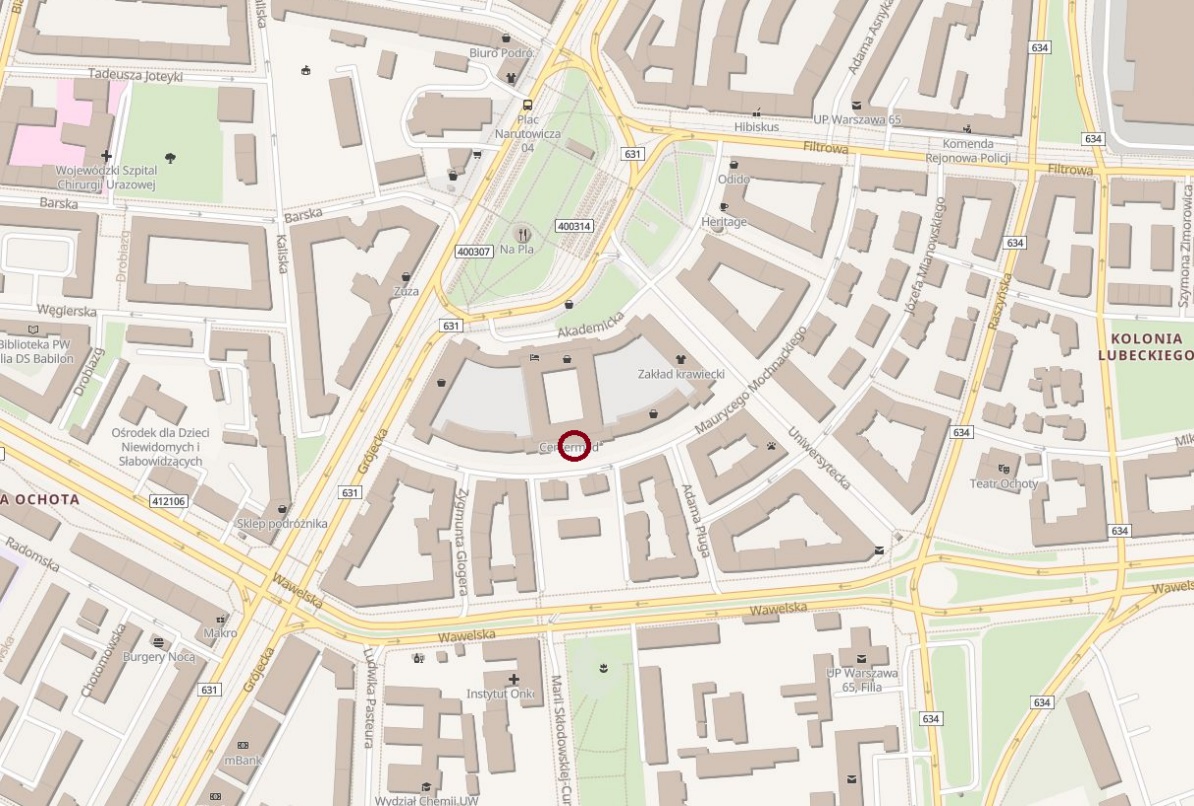 Rys. 1. Lokalizacja inwestycji na działce nr 4 (mapa.um.warszawa.pl).   Sytuacja formalno-prawnaWłaścicielem działki ew. 65/1 położonej w dzielnicy Ochota w obrębie 2-02-05 jest Politechnika Warszawska Zamawiający dysponuje terenem bez ograniczeń prawnych. Teren jest wpisany do rejestru zabytków. Podstawowe dane techniczne o budynku i dobudowieBudynek, do którego będzie dobudowany podnośnik stanowi symetryczną bryłę czworobokuo zróżnicowanej wysokości.Wewnątrz budynku jest dziedziniec wewnętrzny, dwa pozostałe dziedzińce utworzone zostały poprzez połączenie z sąsiednimi budynkami również o funkcjach Domu Studenckiego. Na dziedzińce boczne prowadzą wyjścia z budynku z klatek bocznych K3, K4, K5, K6. Wyjścia wychodzą w podcień bramowy (jeden z podcieni od strony ul. Mochnackiego należy udrożnić, ponieważ w chwili obecnej został zabudowany z przeznaczeniem na pomieszczenie gospodarcze).Główny trzon budynku jest wysoki -9 kondygnacji, skrzydła boczne budynku wraz z klatkami bocznymi są 6 kondygnacyjne. Wewnętrzny dziedziniec budynku pełni funkcję gospodarczą. Na poziomie terenu dostęp do niego jest poprzez przelotowy przejazd bramowy.Budynek realizowany w roku 1925 -1929. Obszar, na którym zlokalizowany jest budynek znajduje się pod ochroną konserwatorską, stanowiącej część założenia urbanistycznego "Kolonii Lubeckiego" pod nr 1535 i ujęty jest w Gminnej Ewidencji Zabytków.Charakterystyczne parametry istniejącego budynku- kubatura 		 104 817,00m³- powierzchnia użytkowa  30 269,66m²- wysokość  32.43m- długość      88,11m- szerokość  75,02m- liczbę kondygnacji 9Dobudowa do głównego budynku, od ul. Mochnackiego, składa się z typowego podnośnika dla osób niepełnosprawnych jest typową platformą zasilaną elektrycznie podnoszącą wózek z osobą z niepełnosprawnością na poziom wysokiego parteru.Platforma jest konstrukcją stalową malowaną w kolorze szarym, mocowaną szynami nośnymi do ścian budynku istniejącego. Obudowa podnośnika jest konstrukcją ażurową stalową wykonaną z rurkwadratowych mocowanych przy pomocy marek na kotwy do fundamentów i do ściany budynku istniejącego.Na konstrukcji stalowej zawieszone są szyby bezpieczne laminowane gr. 1.5 mm mocowane na rotule ze stali nierdzewnej. Zabudowa składa się z trzech ścian pełnych przeszklonych (ściany boczne) i ze ściany frontowej, w której umieszczone są drzwi przeszklone w ramiakach ze stali nierdzewnej. Przy drzwiach po prawej stronie umieszczony jest panel sterujący. Dach zabudowy szklany ze spadkiem na ścianę frontową. Odwodnienie za pomocą rynny 5 x 5 cm z odprowadzeniem wody w teren zielony. Dostęp do budynku na poziomie parteru w miejscu okna istniejącego, w którym umieszczone zostały drzwi ze stali nierdzewnej przeszklone z automatyką.Charakterystyczne parametry dobudowy a) Kubatura 				22,32 m³b) Powierzchnia użytkowa 		  4,76 m²c) Wysokość 			          4,64 - 4,76 mgłębokość 			2,23 m   	szerokość 			2,13 md Liczbę kondygnacji 			1Stan aktualny zagospodarowania terenuRozpatrywany obszar pod wykonanie podnośnika dla osób z niepełnosprawnością znajduje się przy strefie wejściowej do budynku Domu Studenckiego AKADEMIK przy ulicy Mochnackiego.W miejscu lokalizacji podnośnika znajduje się drewniane okno pomieszczenia gospodarczego. Pomieszczenie ma drzwi 90x200cm wychodzące na korytarz ogólnodostępny, z którego osoba niepełnosprawna będzie miała dostęp do windy prowadzącej na wyższe kondygnacje, recepcji, gabinetów, toalety.W pomieszczeniu szatni posadzka wyłożona jest wykładziną PCV. Grzejnik w pomieszczeniu znajduje się bezpośrednio pod oknem, natomiast pion C.O. bezpośrednio w rogu pomieszczenia przy oknie. W rogu pomieszczenia na prawo od drzwi znajduje się wydzielona przestrzeń z umywalką.Na zewnątrz budynku, w przestrzeni gdzie planowany jest podnośnik znajduje się okno piwniczne oraz powyżej niego okno pomieszczenia gospodarczego z kratami.Na prawo od okien przebiega pion instalacji deszczowej (rura spustowa) budynku który nie koliduje z projektowaną zabudową podnośnika. W gruncie nie znaleziono instalacji mogących kolidować z opracowaniem projektowym.Teren inwestycji obsługiwany od ul. Mochnackiego.     5.     Zakres robót objęty przedmiotem zamówienia:Podstawą realizacji robót jest niniejszy opis przedmiotu zamówienia, udostępniona dokumentacja techniczna, obowiązujące przepisy oraz pozwolenie na budowę.6.   Uszczegółowienie Zamówienia:Realizacja Przedmiotu Zamówienia – w ramach Wynagrodzenia Generalnego Wykonawcy – obejmuje w szczególności: Wykonanie wszelkich prac przygotowawczych, związanych z zagospodarowaniem terenu budowy, które są niezbędne do rozpoczęcia i przeprowadzenia całego procesu inwestycyjnego w sposób prawidłowy zgodny z przepisami warunkami technicznymi wykonania i odbioru robót, normami, przepisami polskiego prawa jak i wiedzą techniczna. W szczególności należy zwrócić uwagę na:zabezpieczenie Placu Budowy przed wejściem osób niepowołanych (m.in. furty, bramy, ochrona całodobowa, itp.),wykonanie zaplecza socjalnego i biurowego na potrzeby Generalnego Wykonawcy i Podwykonawców w obszarze Placu BudowyWykonanie wszystkich robót budowlano – montażowych wskazanych w wielobranżowej Dokumentacji Projektowej oraz wszystkich niezbędnych robót umożliwiających funkcjonowanie budynku zgodnie z jego przeznaczeniem,Wykonanie wszystkich prac określonych warunkami szczególnymi w treści Umowy lub Opisu Przedmiotu Zamówienia oraz takich, które wynikają z zobowiązań nałożonych na Wykonawcę w trakcie realizacji inwestycji przez organy administracji państwowej (np. decyzji, postanowień, nakazów, itp.),Przygotowanie dokumentacji do odbiorów technicznych potrzebnych mediów wraz z aktywnym uczestnictwem w procesach odbiorowych z udziałem Zamawiającego,Zapewnienia odpowiedniej kadry kierowniczej składającej się z kierownika budowy (lub w czasie jego nieobecności osoby go zastępującej), kierowników robót budowlanych oraz kierowników robót branżowych sprawujących nadzór nad realizacją inwestycji. Wszystkie osoby winny posiadać uprawnienia budowlane bez ograniczeń w odpowiedniej dla siebie specjalności,Uzyskanie akceptacji Urzędu Dozoru Technicznego dla dźwigu zgodnie z § 20 ust. 3 rozporządzenia Ministra Rozwoju z dnia 3 czerwca 2016 r. w sprawie wymagań dla dźwigów i elementów bezpieczeństwa dźwigów.Przygotowanie dokumentacji powykonawczej w wersji papierowej i cyfrowej (skan dokumentacji papierowej, uporządkowanej w tomy/segregatory,Wykonanie robót budowlanych lub innych prac (np. dodatkowych pomiarów), których wykonanie jest konieczne do zakończenia czynności odbiorowych, zapewnienia efektywnego działania lub dla uzyskania zezwoleń, uzgodnień i decyzji administracyjnych, w tym uzyskania decyzji „Pozwolenia na Użytkowanie”;Wykonanie Projektu Organizacji Placu Budowy, który będzie podlegał uzgodnieniu z Zamawiającym.      m)  Dostępność dla osób z niepełnosprawnościamiDo wejścia budynku prowadzi rampa. Nowo projektowana winda, min. wymiary kabiny 110 x 140 cm, ma na celu udostępnienie  kondygnacji naziemnych budynku dla osób z niepełnosprawnościami. Nowo projektowana winda, ze względu na swoje zewnętrzne usytuowanie nie ingeruje wizualnie w bryłę obiektu. Panel sterujący windą posiadać będzie wypukłe przyciski oraz oznaczenia w alfabecie Braille’a. Osie wszystkich przycisków w panelu sterującym muszą znajdować się na wysokości od 80 do 120 cm. Przyciski na panelu powinny zostać umieszone w jednym pionie. Panele zewnętrzne – przywołujące windę powinny posiadać tradycyjne przyciski. Przyciski powinny mieć średnicę 5 cm (zakazuje się stosowania przycisków o średnicy mniejszej niż 2 cm). Odległości między przyciskami oraz wielkość oznaczeń powinny być zgodne z normą ISCO 21542:2021. Konieczne jest zachowanie wizualnego kontrastu paneli ze ścianą szybu. Panel windy powinien być wykonany w kolorze białym a numeracja na przyciskach w kolorze grafitowym. Nad zewnętrznymi panelami windy należy umieścić strzałki pokazujące aktualny kierunek jazdy windy. Przy każdych drzwiach do kabiny dźwigu należy zapewnić informację dźwiękową informującą o przyjeździe kabiny na kondygnację, kierunku jazdy, otwarciu oraz zamknięciu drzwi. Sygnał dźwiękowy powinien być nadawany jednocześnie wraz z zapaleniem się strzałek. Komunikaty głosowe powinny być nadawane przynajmniej w dwóch językach – polskim i angielskim, aby udostępnić windę dla studentów przebywających na wymianie międzynarodowej.Na dłuższych bokach kabiny na wysokości 90 cm należy zastosować poręcze o średnicy między 40 a 60 mm. Poręcze powinny być odsunięte od ściany kabiny na odległość 5 cm. Drzwi do kabiny muszą być wyposażone w czujnik uniemożliwiając ich zamknięcie w przypadku pozostania w ich świetle osoby wchodzącej, przy czym ponowne otwarcie powinno nastąpić jeszcze przed kontaktem z osobą lub inną przeszkodą. Czujniki powinny reagować na osoby o różnym wzroście. Podłogę windy projektuje się wykończoną wykładziną antypoślizgową.W kabinie windy powinien znajdować się alarm dwukierunkowy, który będzie działać aż do momentu zakończenia alarmu. Wyświetlacz windy powinien mieć możliwość wyświetlania tekstu podczas połączenia głosowego z serwisem oraz powinien mieć możliwość wyświetlania informacji ostrzegawczych dla osób głuchych, w tym powiadamiania o awarii. 6.1  Przygotowanie terenu budowyGeneralny Wykonawca ma za zadanie opracować:Szczegółowy harmonogram prac,Plan BIOZ (przekazując egzemplarz planu do Zamawiającego i każdą jego aktualizację),Plan gospodarki odpadami (uzgodniony z zamawiającym),Projekt organizacji terenu placu budowy (uwzględniający odpowiednią modyfikację zaplecza robót w miarę postępu prac i przekazywaniem terenu przez Zamawiającego),Teren wykonywania robót budowlanych winien być zabezpieczony przed dostępem dla osób postronnych. Sposób zabezpieczenia terenu, należy uzgodnić z przedstawicielami Zamawiającego. Istniejące tablice informacyjne będą utrzymywane przez Wykonawcę w dobrym stanie (czytelne!) przez cały okres realizacji robót,Roboty budowlane prowadzone będą w bezpośrednim sąsiedztwie użytkowanych budynków. Z tych powodów transport materiałów oraz praca sprzętu i maszyn budowlanych nie może stanowić nadmiernego utrudnienia ani zagrożenia dla eksploatacji i użytkowania innych obiektów. Z uwagi na powyższe należy ograniczyć emisję hałasu, czas i zakres wykonywanych robót budowlanych uzgodnić z Zamawiającym, a w razie potrzeby wstrzymać na krótki czas prace, materiały budowlane i urządzenia przeznaczone do montażu należy dowozić ,,na bieżąco" w ograniczonych ilościach unikając składowania na terenie dużych ilości materiałów niewbudowanych,gruz, materiały z rozbiórki nie przeznaczone do ponownego wykorzystania, itp. należy wywozić na bieżąco z terenu budowy,wykluczone jest składowanie i magazynowanie materiałów łatwopalnych lub niebezpiecznych. Materiały takie winny by dowożone na bieżąco, w ilości nie przekraczającej dziennego zużycia,Generalny Wykonawca jest zobowiązany do utrzymywania porządku na terenie placu budowy, przez cały okres trwania realizacji zadania. 6.2  Zakres inwestycji Szczegółowy zakres inwestycji został wskazany w wielobranżowej dokumentacji projektowej.  Obejmuje on między innymi:6.2.1 Prace przygotowawczePrzed przystąpieniem do prac pomieszczenie gospodarcze należy zabezpieczyć przed uszkodzeniami. Należy zabezpieczyć przede wszystkim wykładzinę PCV przed uszkodzeniami. Należy zamurować przejście pomiędzy pomieszczeniami gospodarczymi -przegroda może być wykonana z płyty gipsowej wypełnionej wełną mineralną. Płyta układana na ruszcie stalowym ocynkowanym. Należy wydzielić miejsce składowania elementów demontowanych (ościeżnic ze skrzydłem drzwiowym, listwy przypodłogowe itp.) w celu zabezpieczenia ich przed uszkodzeniem.Materiały i technologia:- folia budowlana;- taśma malarska maskująca – lub inna nie powodująca uszkodzeń powłok malarskich;6.2.2  RozbiórkiPrzewiduje się demontaż okna zewnętrznego w pomieszczeniu szatni. Następnie należy zdemontować grzejnik znajdujący się bezpośrednio pod oknem, po wcześniejszym odcięciu instalacji C.O. Następnie należy poszerzyć otwór okna elewacyjnego do wymiaru 255x108cm (szczegóły rysunki w opracowaniu projektowym w Tomie 2 I Tomie 3).W pomieszczeniach, istniejące listwy przypodłogowe w obszarze otworu należy zdemontować i zachować. Na czas prac należy zdemontować fragment chodnika z kostki betonowej, fragment krawężników oraz fragment opaski budynku z płyt chodnikowych.6.2.3  Roboty budowlanePomieszczenie gospodarczeOścieże wykonanego otworu należy obmurować do projektowanej wielkości otworu 255 x 108 cm z usunięciem glifów. Ościeże oraz fragment podłogi bezpośrednio przed otworem należy obłożyć blachą ryflowaną ze stali nierdzewnej satynowej (szczegóły projekt techniczny rysunki).Nowy grzejnik należy zamontować na ścianie przyległej do ściany z oknem wraz z jego podłączeniem (szczegóły rysunek).Wcześniej zdemontowane listwy przypodłogowe należy dociąć i dopasować do ściany z drzwiami do podnośnika dla osób niepełnosprawnych.Po wykonaniu prac w pomieszczeniu szatni wszystkie ubytki w tynkach powstałe podczas prac należy uzupełnić, ich powierzchnię wyrównać i na koniec całe pomieszczenie pomalować na kolor biały (RAL 1013) farbą emulsyjną, stopień połysku - matowy.6.2.4 Dostawy i montaż Typowego podnośnika dla osób niepełnosprawnych, jako typowa platformą zasilana elektrycznie podnoszącą wózek z osobą z niepełnosprawnością na poziom wysokiego parteru.6.2.5 Wykończenie posadzek i chodnikówPodjazd należy wykończyć kostką betonową brukową dopasowaną do istniejącej prowadzącej do budynku. Kostkę brukową zakończyć po obu stronach krawężnikami betonowymi.Materiały i technologia:- obrzeża betonowe 30x8cm;- kostka brukowa betonowa gr. 6cm, spójna z istniejącą kostką kształtem i kolorem;- podsypka cementowo-piaskowa (75kg/m³ ls≥0.95);- chudy beton C8/10;6.2.6  Roboty porządkowePo zakończeniu prac budowlanych należy pomieszczenie oczyścić z pozostałości materiałów, foli maskującej itp. Drzwi i okna, przeszklenia należy wymyć przed oddaniem.6.2.7 Układ komunikacyjnyTeren, przy którym będzie wykonana dobudowa ma dostęp do drogi publicznej ul. Mochnackiego.6.2.8 Infrastruktura techniczna w budynkuInstalacje elektryczne1. Zasilanie budynkuIstniejący budynek posiada zasilanie z sieci lokalnego ZE. Zainstalowanie podnośnika spowodujezwiększenie mocy zainstalowanej o 3kW. Istniejąca moc umowna wystarczy do poprawnego funkcjonowania całości instalacji elektrycznych.2. Rozdzielnice zasilające.W piwnicy budynku zainstalowana jest rozdzielnica główna RGnN. Z rozdzielnicy głównej wykonać nowy WLZ przewodem N2XH 3x6mm2 od nowej obudowy typu „S8”, którą zainstalowaćw pomieszczeniu przy projektowanym podnośniku. Obudowę wyposażyć w zabezpieczenie – wyłączniki instalacyjne zintegrowane z członem różnicowoprądowym.3. Obwody instalacji odbiorczej – trasy przewodówDla zasilania projektowanego podnośnika należy wykonać nową trasę kablową. Projektowane zasilanie układać na uchwytach kablowych.Przejścia przez kondygnacje oraz przez ścianę pomieszczenia rozdzielni należy zabezpieczyć masąprzeciwpożarową Hilti lub Promat do poziomu EI 120.4. Osprzęt instalacyjnyDla przyłączenia projektowanego podnośnika należy zainstalować puszkę łączeniową o stopniu ochrony min. IP44. W projektowanej puszcze zostanie przyłączone zasilanie podnośnika.5. Oprawy oświetlenioweProjektowany podnośnik nie powoduje zmian w oświetleniu pomieszczeń.6. Zasilanie urządzeńZaprojektowano zasilanie dla projektowanego podnośnika oraz gniazda dla grzejnika elektrycznego przewodem N2XH 3x2,5mm2. Dla zasilania drzwi przesuwnych doprowadzić zasilanie przewodem N2XH 3x2,5mm2. Przewody układany p/t.7. Ochrona przeciwporażeniowaJako ochronę od porażeń przyjęto zgodnie z normą PN-HD 60364-4-41:2017-09 samoczynneodłączenie zasilania. W przypadku zastosowania ochrony w systemie TN-S:- należy zainstalować wyłączniki RCD o czułości 30mA,- wykonać połączenia wyrównawcze główne i miejscowe,- nie instalować w torze N zabezpieczeń (bezpieczniki, wyłączniki),- stosować przekroje zgodnie z obowiązującymi przepisami.8. Ochrona przeciwpożarowaProjektowane zmiany w instalacji elektrycznej nie mają wpływu na warunki ochrony przeciwpożarowej.9. Ochrona odgromowaProjektowany podnośnik koliduje z istniejącym zwodem pionowym instalacji odgromowej. Istniejącyzwód należy zdemontować na całej wysokości. W zaznaczonym miejscu na rzucie wykonać nowy zwód pionowy z drutu dFeZn fi8, zwód wykonać metodą naprężaną. Na zwodzie zainstalować osłonę przewodu odgromowego. Zwód pionowy przyłączyć do uziomu pionowego FeZn fi20 d. 6mb po przez złącze kontrolno-pomiarowe drut.W zakresie instalacji elektrycznych jest dostawa i montaż:opraw wraz ze źródłami światła oraz elementami podkonstrukcji i montażowymi np. linki, ramki, itp.,koryt kablowych, peszli, przepustów, gniazd, włączników, wyłączników, puszek (podłogowych i blatowych);gwarancję parametrów łącza/kanału (łącze stałe bądź kanał transmisyjny zbudowany z komponentów przez okres 25 lat będzie charakteryzował się parametrami transmisyjnymi przewyższającymi wymogi stawiane przez normę ISO/IEC 11801 Am. 1, 2 dla klasy EA);gwarancję aplikacji (na wykonanym systemie okablowania przez okres 20 lat będą pracowały dowolne aplikacje (współczesne i opracowane w przyszłości), które zaprojektowane były (lub będą) dla systemów okablowania klasy EA (w rozumieniu normy ISO/IEC 11801 Am. 1, 2).7.  Wymagania ogólne.Całość prac ogólnobudowlanych i elektrycznych należy wykonać zgodnie z zakresem niniejszego Opisu Przedmiotu Zamówienia, w oparciu o załączoną Dokumentację Projektową, która jest integralną częścią niniejszego Opisu Przedmiotu Zamówienia. Obowiązkiem Wykonawcy będzie opracowanie wszystkich niezbędnych dokumentów do uzyskania pozwolenia na użytkowanie oraz uzyskanie w imieniu Zamawiającego Decyzji pozwolenia na użytkowanie obiektu,Wszystkie materiały, urządzenia lub inne wyroby użyte do wykonania robót powinny spełniać wymagania odpowiednich norm i posiadać aprobaty techniczne, atesty, certyfikaty, świadectwa dopuszczenia do stosowania, deklaracje zgodności. Dokumenty te będą stanowić załącznik „dokumentacji powykonawczej”.Kolorystyka elementów każdorazowo podlega uzgodnieniu. Nieokreślone w projekcie szczegóły projektowo - materiałowe zostaną określone po wprowadzeniu na budowę w trakcie wykonywania robót z Projektantem i/lub Inspektorem Nadzoru.Roboty należy wykonać pod nadzorem Działu Inwestycji i Remontów PW zgodnie ze Projektem Technicznym w oparciu o obowiązujące przepisy i normy wykonania i odbioru robót. Wszystkie prace muszą być prowadzone zgodnie z zasadami BHP, przepisami Prawa budowalnego i ustaw powiązanych, przepisami ochrony ppoż. Prace prowadzone nocą muszą zapewniać odpowiednie warunki oświetlenia.Każdy materiał dobrany na podstawie specyfikacji technicznych w Dokumentacji Projektowej musi być uzgodniony przez Wykonawcę z Projektantem i uzyskać pisemną zgodę Zamawiającego. Wykonawca musi uzyskać pisemną zgodę Zamawiającego także na zmiany Projektu. Ustala się, że Wykonawca wystąpi na piśmie do Projektanta oraz Zamawiającego z uzasadnionym wnioskiem o zmianę materiałów/rozwiązań projektowych. W uzasadnieniu Wykonawca winien podać szczegółowy opis zmian, możliwości zamówienia i dostawy, przyczyn, które spowodowały wystąpienie, informację o ewentualnym wpływie na terminowość Robót, jak również – na żądanie – ewentualną kalkulację ekonomiczną proponowanej zmiany. Nienależycie uzasadniony wniosek Wykonawcy Zamawiający pozostawia bez rozpoznania, o czym zawiadamia Wykonawcę. W przypadku wystąpienia o zmianę Projektu Wykonawca jest zobowiązany stosować uzgodniony z Zamawiającym wzór formularza. Wzór protokołu zatwierdzenia zamiennego materiału, formularza zapytania o zmianę projektową oraz odpowiedzi na zapytanie o informację projektową zostanie uzgodniony i wprowadzony do obiegu w trakcie realizacji inwestycji. Strony ustalają, że wystąpienie przez Wykonawcę z wnioskiem o zmianę materiałów lub zmianę projektową jak również – w przypadku uzyskania zgód na dokonanie zmian - będą wykonywane przez Wykonawcę na własne ryzyko niedotrzymania terminu Zakończenia Robót. Odpowiedzialność za wykonanie Przedmiotu Zamówienia – Wykonawca będzie odpowiedzialny za terminowe wykonanie ukończenie robót oraz uzyskanie prawomocnego pozwolenia na użytkowanie obiektu, jak również za usunięcie wszelkich wad i usterek zgodnie z postanowieniami Umowy. Wykonawca zobowiązuje się również zapewnić wykonanie robót oraz usunięcie wad i usterek, w tym również odpowiedni nadzór, robociznę, roboty pomocnicze i inne elementy, zarówno tymczasowe, jak i trwałe, z zachowaniem szczególnej staranności zawodowej.Warunkiem odbioru końcowego robót jest przygotowanie kompletnej dokumentacji powykonawczej w 3-ch identycznych egzemplarzach wraz z dokumentacją geodezyjną powykonawczą zawierającą m.in.: oświadczenie kierownika budowy, warunki gwarancji, karty gwarancyjne, rysunki powykonawcze oraz na pendrive w wersji edytowalnej i nieedytowalnej.Zaleca się, aby Oferent zdobył wszelkie niezbędne informacje potrzebne do przygotowania i  złożenia oferty, m.in. dokonał wizji lokalnej terenu.Tom IVPRZEDMIARY ROBÓT*(osobne pliki)Załącznik nr 1	Przedmiar architektura i konstrukcja pn. „Rozbudowa domu studenckiego „Akademik” Politechniki Warszawskiej dla przystosowania wejścia do pomieszczeń przychodni lekarskich  od ul. Mochnackiego dla potrzeb osób niepełnosprawnych”.Załącznik nr 2	Przedmiar instalacje elektryczne pn. „Rozbudowa domu studenckiego „Akademik” Politechniki Warszawskiej dla przystosowania wejścia do pomieszczeń przychodni lekarskich  od ul. Mochnackiego dla potrzeb osób niepełnosprawnych”.*Zamawiający udostępnia przedmiary w formacie PDF i ATH45453000-7Roboty remontowe i renowacyjne45110000-1Roboty w zakresie burzenia i rozbiórki45262500-6Roboty murarskie45410000-4Tynkowanie45442100-8Roboty malarskie45223000-6         Roboty budowlane w zakresie konstrukcji45330000-9         Hydraulika i roboty sanitarne45223100-7         Montaż konstrukcji metalowych45262210-6         Fundamentowanie29800000-7         Różny sprzęt - Windy45300000-0         Roboty instalacyjne w budynkach45310000-3         Roboty Instalacyjne elektryczne45432100-5         Wykładanie podłógLp.FunkcjaMinimalne kwalifikacje zawodowe, uprawnienia i wymagane doświadczenie zawodowe1231.Kierownik budowy5 lat (60 miesięcy) na stanowisku kierownika budowy, uprawnienia do kierowania robotami budowlanymi w zakresie wystarczającym do wykonania zadania zgodnie z ustawą Prawo budowlane, tj.  bez ograniczeń  w specjalności konstrukcyjno- budowlanej oraz posiadający kwalifikacje, o których mowa w art. 37 c ustawy z dnia 23 lipca 2003 r. o ochronie zabytków i opiece nad zabytkami (Dz. U. z 2018 r. nr 2067)2.Kierownik robót elektrycznych3 lata (36 miesięcy) na stanowisku kierownika budowy lub kierownika robót, uprawnienia do kierowania robotami budowlanymi w zakresie wystarczającym do wykonania zadania zgodnie z ustawą Prawo budowlane, tj. bez ograniczeń w specjalności instalacyjnej w zakresie sieci, instalacji i urządzeń elektrycznych i elektroenergetycznych.Oferowane podejścieJak dobrze oferta wychodzi naprzeciw wymaganiom należytej realizacji zamówieniaOcena pktSłabePodejście nie uwzględnia w pełni wymagań należytej realizacji umowy w czynnym obiekcie akademickim, nie pokazuje właściwego zaangażowania wykonawcy, nie gwarantuje wysokiej jakości prac z poszanowaniem tkanki zabytkowej . Nie postawiono właściwej diagnozy ryzyk i nie zaproponowano adekwatnych środków na zniwelowanie ich skutków.1-4AkceptowalneZaoferowane zasoby i zasady realizacji robót w czynnym obiekcie akademickim są adekwatne dla istniejącego stanu faktycznego, zaoferowano standardowe rozwiązania w zakresie jakości i monitorowania prac w obiekcie wpisanym do rejestru zabytków . Zdiagnozowano standardowe ryzyka i zaproponowano standardowe środki ich monitorowania.5DobreOferta pokazuje dobrze przemyślane zaangażowanie zasobów, spójne i skuteczne mechanizmy zapewnienia jakości, dotrzymania terminu oraz monitorowania prac w czynnym obiekcie akademickim wpisanym do rejestru zabytków . Zdiagnozowano standardowe ryzyka i zaproponowano standardowe środki ich monitorowania i zniwelowania ich skutków.6-7Bardzo DobreOferta obejmuje specyficzne dla projektu inicjatywy wynikające z doświadczenia Wykonawcy zwiększające pewność należytego wykonania inwestycji w czynnym obiekcie akademickim  wpisanym do rejestru zabytków ,  z uwzględnieniem efektywnej procedury komunikacji i uzyskiwania akceptacji dla propozycji Wykonawcy przez Zamawiającego. Zdiagnozowano szeroką grupę ryzyk i zaproponowano optymalne środki ich monitorowania i zniwelowania ich skutków.8-9DoskonałeOferta obejmuje innowacyjne i specyficzne dla projektu inicjatywy wynikające z doświadczenia Wykonawcy dające pewność należytego wykonania inwestycji w czynnym obiekcie akademickim w obiekcie wpisanym do rejestru zabytków, z uwzględnieniem wyróżniającej się procedury komunikacji i uzyskiwania akceptacji dla propozycji Wykonawcy przez Zamawiającego. Zdiagnozowano szeroką grupę ryzyk i zaproponowano innowacyjne środki ich monitorowania i zniwelowania ich skutków..10Oferowany okres przedłużenia gwarancjiLiczba punktów0 miesięcy0 punktów12 miesięcy1 punkt18 miesięcy3 punkty24 miesiące5 punktówOferowany termin realizacji zamówieniaLiczba punktów5 miesięcy0 punktów4 miesiące5 punktówZamawiający:Zamawiający:Politechnika Warszawska z siedzibą przy Placu Politechniki 100-661 Warszawa, POLSKAPolitechnika Warszawska z siedzibą przy Placu Politechniki 100-661 Warszawa, POLSKAPolitechnika Warszawska z siedzibą przy Placu Politechniki 100-661 Warszawa, POLSKAPolitechnika Warszawska z siedzibą przy Placu Politechniki 100-661 Warszawa, POLSKAPolitechnika Warszawska z siedzibą przy Placu Politechniki 100-661 Warszawa, POLSKA12333331Pełna nazwa (firma) Imię i nazwisko Wykonawcy2Adres Wykonawcyulica, nr domu, nr lokaluulica, nr domu, nr lokalu2Adres Wykonawcymiejscowość, kod pocztowymiejscowość, kod pocztowy2Adres Wykonawcywojewództwowojewództwo2Adres Wykonawcykrajkraj2Adres WykonawcyNumer telefonuNumer telefonu3Krajowy Rejestr Sądowy(podać numer jeżeli dotyczy)Numer rachunku bankowego Wykonawcy, zgodny z rejestrem prowadzonym przez  (KAS)4Krajowy Numer Identyfikacyjny:Krajowy Numer Identyfikacyjny:Krajowy Numer Identyfikacyjny:Krajowy Numer Identyfikacyjny:Krajowy Numer Identyfikacyjny:Krajowy Numer Identyfikacyjny:4.1.Numer Identyfikacji Podatkowej (NIP) REGON 5Rodzaj Wykonawcy składającego ofertę:Podział na rodzaje Wykonawców: mikroprzedsiębiorstwo małe przedsiębiorstwo średnie przedsiębiorstwo jednoosobowa działalność gospodarcza osoba fizyczna nieprowadząca działalności gospodarczej  inny rodzaj …………………………………………… (proszę podać)Podział na rodzaje Wykonawców: mikroprzedsiębiorstwo małe przedsiębiorstwo średnie przedsiębiorstwo jednoosobowa działalność gospodarcza osoba fizyczna nieprowadząca działalności gospodarczej  inny rodzaj …………………………………………… (proszę podać)Podział na rodzaje Wykonawców: mikroprzedsiębiorstwo małe przedsiębiorstwo średnie przedsiębiorstwo jednoosobowa działalność gospodarcza osoba fizyczna nieprowadząca działalności gospodarczej  inny rodzaj …………………………………………… (proszę podać)Podział na rodzaje Wykonawców: mikroprzedsiębiorstwo małe przedsiębiorstwo średnie przedsiębiorstwo jednoosobowa działalność gospodarcza osoba fizyczna nieprowadząca działalności gospodarczej  inny rodzaj …………………………………………… (proszę podać)Podział na rodzaje Wykonawców: mikroprzedsiębiorstwo małe przedsiębiorstwo średnie przedsiębiorstwo jednoosobowa działalność gospodarcza osoba fizyczna nieprowadząca działalności gospodarczej  inny rodzaj …………………………………………… (proszę podać)6Pełnomocnik Wykonawców wspólnie ubiegających się o udzielenie zamówienia ustanowiony do reprezentowania w postępowaniu (imię i nazwisko)Zamawiający:Zamawiający:Politechnika Warszawska z siedzibą przy Placu Politechniki 100-661 Warszawa, POLSKAPolitechnika Warszawska z siedzibą przy Placu Politechniki 100-661 Warszawa, POLSKAPolitechnika Warszawska z siedzibą przy Placu Politechniki 100-661 Warszawa, POLSKAPolitechnika Warszawska z siedzibą przy Placu Politechniki 100-661 Warszawa, POLSKA1233331Pełna nazwa (firma) Imię i nazwisko Wykonawcy2Adres Wykonawcyulica, nr domu, nr lokalu2Adres Wykonawcymiejscowość, kod pocztowy2Adres Wykonawcywojewództwo2Adres Wykonawcykraj3Krajowy Rejestr Sądowy(podać numer jeżeli dotyczy)REGON (podać numer jeżeli dotyczy)Zamawiający:Zamawiający:Politechnika Warszawska z siedzibą przy Placu Politechniki 100-661 Warszawa, POLSKAPolitechnika Warszawska z siedzibą przy Placu Politechniki 100-661 Warszawa, POLSKAPolitechnika Warszawska z siedzibą przy Placu Politechniki 100-661 Warszawa, POLSKAPolitechnika Warszawska z siedzibą przy Placu Politechniki 100-661 Warszawa, POLSKAPolitechnika Warszawska z siedzibą przy Placu Politechniki 100-661 Warszawa, POLSKAPolitechnika Warszawska z siedzibą przy Placu Politechniki 100-661 Warszawa, POLSKADziałając w imieniu i na rzecz:Działając w imieniu i na rzecz:Działając w imieniu i na rzecz:Działając w imieniu i na rzecz:Działając w imieniu i na rzecz:Działając w imieniu i na rzecz:Działając w imieniu i na rzecz:Działając w imieniu i na rzecz:123333331Pełna nazwa (firma) Imię i nazwisko Podmiotu udostępniającego zasoby [dalej Podmiot]2Adres Podmiotuulica, nr domu, nr lokalu2Adres Podmiotumiejscowość, kod pocztowy2Adres Podmiotuwojewództwo2Adres Podmiotukraj3Krajowy Rejestr Sądowy(podać numer jeżeli dotyczy)4Krajowy Numer Identyfikacyjny:Krajowy Numer Identyfikacyjny:Krajowy Numer Identyfikacyjny:Krajowy Numer Identyfikacyjny:Krajowy Numer Identyfikacyjny:Krajowy Numer Identyfikacyjny:Krajowy Numer Identyfikacyjny:4.1.Numer Identyfikacji Podatkowej (NIP) 4.2.REGONzobowiązujemy się oddać do dyspozycji Wykonawcy:zobowiązujemy się oddać do dyspozycji Wykonawcy:zobowiązujemy się oddać do dyspozycji Wykonawcy:zobowiązujemy się oddać do dyspozycji Wykonawcy:zobowiązujemy się oddać do dyspozycji Wykonawcy:zobowiązujemy się oddać do dyspozycji Wykonawcy:zobowiązujemy się oddać do dyspozycji Wykonawcy:zobowiązujemy się oddać do dyspozycji Wykonawcy:5Pełna nazwa (firma) Imię i nazwisko Wykonawcy6Adres Wykonawcyulica, nr domu, nr lokaluulica, nr domu, nr lokalu6Adres Wykonawcymiejscowość, kod pocztowymiejscowość, kod pocztowy6Adres Wykonawcywojewództwowojewództwo6Adres Wykonawcykrajkraj7REGONWyżej wskazane zasoby udostępnimy, jak niżej:Wyżej wskazane zasoby udostępnimy, jak niżej:zakres dostępnych zasobów:sposób i okres udostępnienia i wykorzystania zasobów przez Wykonawcę przy wykonywaniu zamówienia:czy i w jakim zakresie podmiot udostępniający zasoby, na zdolnościach którego wykonawca polega w odniesieniu do warunków udziału w postępowaniu dotyczących wykształcenia, kwalifikacji zawodowych lub doświadczenia, zrealizuje roboty budowlane lub usługi, których wskazane zdolności dotyczą:zakres i okres udziału przy wykonywaniu zamówienia:charakter stosunku łączącego z Wykonawcą(np. umowa współpracy z dnia ……….. r. lub inne możliwości i podstawy takiego udostępnienia)Zamawiający:Zamawiający:Politechnika Warszawska z siedzibą przy Placu Politechniki 100-661 Warszawa, POLSKAPolitechnika Warszawska z siedzibą przy Placu Politechniki 100-661 Warszawa, POLSKAPolitechnika Warszawska z siedzibą przy Placu Politechniki 100-661 Warszawa, POLSKADziałając w imieniu i na rzecz:Działając w imieniu i na rzecz:Działając w imieniu i na rzecz:Działając w imieniu i na rzecz:Działając w imieniu i na rzecz:123331Pełna nazwa (firma) Imię i nazwisko Podmiotu udostępniającego zasoby [dalej Podmiot]2Adres Podmiotuulica, nr domu, nr lokaluulica, nr domu, nr lokalu2Adres Podmiotumiejscowość, kod pocztowymiejscowość, kod pocztowy2Adres Podmiotuwojewództwowojewództwo2Adres Podmiotukrajkraj3REGONNa potrzeby postępowania o udzielenie zamówienia publicznego pod nazwą: „Dostosowanie wejścia do pomieszczeń przychodni lekarskich wraz z montażem podnośnika dla osób z niepełnosprawnościami w Domu Studenckim Akademik w Warszawie przy ul. Akademickiej 5 od strony ul. Mochnackiego.”, numer referencyjny: ZP.RB.MR.17.2023 zobowiązuje się udostępnić zasoby Wykonawcy:Na potrzeby postępowania o udzielenie zamówienia publicznego pod nazwą: „Dostosowanie wejścia do pomieszczeń przychodni lekarskich wraz z montażem podnośnika dla osób z niepełnosprawnościami w Domu Studenckim Akademik w Warszawie przy ul. Akademickiej 5 od strony ul. Mochnackiego.”, numer referencyjny: ZP.RB.MR.17.2023 zobowiązuje się udostępnić zasoby Wykonawcy:Na potrzeby postępowania o udzielenie zamówienia publicznego pod nazwą: „Dostosowanie wejścia do pomieszczeń przychodni lekarskich wraz z montażem podnośnika dla osób z niepełnosprawnościami w Domu Studenckim Akademik w Warszawie przy ul. Akademickiej 5 od strony ul. Mochnackiego.”, numer referencyjny: ZP.RB.MR.17.2023 zobowiązuje się udostępnić zasoby Wykonawcy:Na potrzeby postępowania o udzielenie zamówienia publicznego pod nazwą: „Dostosowanie wejścia do pomieszczeń przychodni lekarskich wraz z montażem podnośnika dla osób z niepełnosprawnościami w Domu Studenckim Akademik w Warszawie przy ul. Akademickiej 5 od strony ul. Mochnackiego.”, numer referencyjny: ZP.RB.MR.17.2023 zobowiązuje się udostępnić zasoby Wykonawcy:Na potrzeby postępowania o udzielenie zamówienia publicznego pod nazwą: „Dostosowanie wejścia do pomieszczeń przychodni lekarskich wraz z montażem podnośnika dla osób z niepełnosprawnościami w Domu Studenckim Akademik w Warszawie przy ul. Akademickiej 5 od strony ul. Mochnackiego.”, numer referencyjny: ZP.RB.MR.17.2023 zobowiązuje się udostępnić zasoby Wykonawcy:4Pełna nazwa (firma) Imię i nazwisko Wykonawcy5Adres Wykonawcyulica, nr domu, nr lokalu5Adres Wykonawcymiejscowość, kod pocztowy5Adres Wykonawcywojewództwo5Adres Wykonawcykraj6REGONZamawiający:Zamawiający:Politechnika Warszawska z siedzibą przy Placu Politechniki 100-661 Warszawa, POLSKAPolitechnika Warszawska z siedzibą przy Placu Politechniki 100-661 Warszawa, POLSKAPolitechnika Warszawska z siedzibą przy Placu Politechniki 100-661 Warszawa, POLSKAPolitechnika Warszawska z siedzibą przy Placu Politechniki 100-661 Warszawa, POLSKA1233331Pełna nazwa (firma) Imię i nazwisko Wykonawcy2Adres Wykonawcyulica, nr domu, nr lokalu2Adres Wykonawcymiejscowość, kod pocztowy2Adres Wykonawcywojewództwo2Adres Wykonawcykraj3Krajowy Rejestr Sądowy(podać numer jeżeli dotyczy)REGONLp.Rodzaj  robót budowlanych/dostaw/usług17 Wykonawca wspólnie ubiegający się o udzielenie zamówienia, który będzie wykonywał wskazane roboty budowlane/dostawy/usługi174.5.Razem wartość netto;Stawkę podatku VAT 23%Kwota podatku VAT Razem wartość bruttoTABELA WARTOŚCI ELEMENTÓW SCALONYCHL.p.Wyszczególnienie elementówWartość netto zł123…………………RAZEMLp.Pozycja harmonogramuCałkowita wartość robót netto (zł)elementuumowyWartość netto robót od początku budowyWartość netto robót od początku budowyWartość robótNetto  (zł) wykonywanych w ostatnim okresie rozliczeniowymJakośćwykonanych robótZaawansowanie robót(%)Uwagi/NazwapodwykonawcyLp.Pozycja harmonogramuCałkowita wartość robót netto (zł)elementuumowyWg stanu na dzień sporządzenia protokołu (zł)Wg poprzedniego protokołu(zł)Wartość robótNetto  (zł) wykonywanych w ostatnim okresie rozliczeniowymJakośćwykonanych robótZaawansowanie robót(%)Uwagi/Nazwapodwykonawcy1.2.3.4.5.6.7.8.9.123Razem:Razem:CZŁONKOWIE KOMISJI:………………………………………………………………………………………………………………………………………………………………………………………INSPEKTORZY NADZORU INWESTORSKIEGO:……………………………………………………………………..……………………………………………………………………..……………………………………………………………………..PRZEDSTAWICIELE WYKONAWCY:…………………………………………………………………………………………………………………………PROJEKTANT:…………………………………………………………………INSPEKTORAT BHP:…………………………………………………………………INSPEKTORAT PPOŻ.:………………………………………………………………Syntetyczna charakterystyka z podaniem podstawowych danych i informacji o budynku (w razie konieczności dokładny opis budynku zgodnie z wymaganymi punktami dot. uzgadniania projektu pod względem ochrony przeciwpożarowej – nie wymagany w przypadku posiadania dokładnej kopii warunków ochrony przeciwpożarowej z projektu budowlanego, wykazanej w niniejszej rubryce jako załącznik nr). Decyzja/decyzje pozwolenia na budowęDecyzja/decyzje pozwolenia na budowępodać nr decyzji, datę wystawienia, określenie organu wydającego, określenie zamiaru inwestycyjnego (dot. wszystkich wydanych decyzji|)  załącznik do protokołu nr – oryginał lub kopia potwierdzona za zgodność z oryginałemDziennik budowyDziennik budowydot. tomu z wpisem kierownika budowy o zakończenia budowy:podać nr tomu, dane organu wydającego, datę wydania oraz numer decyzji o pozwoleniu na budowę której dotyczy, jeśli kontrolujący uzna: kopia istotnych wpisów wraz ze stroną tytułową potwierdzona za zgodność z oryginałem jako załącznik nrOświadczenie kierownika budowy (według wzorów PINB tj. 2A lub 2B) o zgodności wykonania obiektu budowlanego z projektem budowlanym lub warunkami pozwolenia na budowę oraz przepisami.Oświadczenie kierownika budowy (według wzorów PINB tj. 2A lub 2B) o zgodności wykonania obiektu budowlanego z projektem budowlanym lub warunkami pozwolenia na budowę oraz przepisami.W przypadku braku zmian w trakcie prowadzonego procesu inwestycyjnego oświadczenie podpisuje kierownik budowy.W przypadku wprowadzenia w trakcie prowadzonego procesu inwestycyjnego zmian nieistotnie odstępujących od zatwierdzonego projektu budowlanego, oświadczenie musi być potwierdzone przez autora projektu budowlanego i inspektora nadzoruOświadczenie kierownika budowy – załącznik nr – oryginał lub kopia potwierdzona za zgodność z oryginałemPostanowienie/postanowienia wyrażające zgodę na odstępstwo od przepisów z wyłączeniem postanowień KWPostanowienie/postanowienia wyrażające zgodę na odstępstwo od przepisów z wyłączeniem postanowień KWpodać jeśli wydano (załącznik nr – oryginał lub kopia potwierdzona za zgodność z oryginałem)Postanowienie/postanowienia, opinie komendanta wojewódzkiego PSP dot. rozwiązań zamiennych, zastępczych.Postanowienie/postanowienia, opinie komendanta wojewódzkiego PSP dot. rozwiązań zamiennych, zastępczych.podać jeśli wydano (załącznik nr – oryginał lub kopia potwierdzona za zgodność z oryginałem)Projekt/projekty budowlane stanowiące załącznik do decyzji pozwolenia na budowębranże:- architektoniczna,- zagospodarowania terenu.Projekt/projekty budowlane stanowiące załącznik do decyzji pozwolenia na budowębranże:- architektoniczna,- zagospodarowania terenu.wypisać wszystkie projekty zatwierdzone pozwoleniami na budowę branży architektonicznej, zagospodarowania terenu, podając: autora, uprawnienia zawodowe, datę opracowania, datę uzgodnienia z rzeczoznawcą ds. zabezpieczeń ppoż., dane identyfikacyjne rzeczoznawcy wraz z numerem uprawnień oraz ze wskazaniem, czy uzgodnienie jest z uwagami/bez uwag.Warunki ochrony ppoż., z projektu – załącznik nr do protokołu oryginał lubkopia potwierdzona za zgodność z oryginałem.Dokument potwierdzający wymagane parametry zaopatrzenia w wodę do zewnętrznego gaszenia pożarów i wewnętrznego zaopatrzenia w wodę do celów przeciwpożarowych  Dokument potwierdzający wymagane parametry zaopatrzenia w wodę do zewnętrznego gaszenia pożarów i wewnętrznego zaopatrzenia w wodę do celów przeciwpożarowych  pismo lokalnego przedsiębiorstwa wodociągowego lub inny dokument potwierdzający zapewnienie wymaganej wydajności sieci wodociągowejPismo dot. nadania numeru porządkowego (adresowego) Pismo dot. nadania numeru porządkowego (adresowego) Jeżeli został nadanyScenariusz rozwoju zdarzeń w czasie pożaru. Scenariusz rozwoju zdarzeń w czasie pożaru. Data i autor opracowania – załącznik do protokołu nr – oryginał lub kopia potwierdzona za zgodność z oryginałem).Scenariusz pożarowy opracowany  przez projektanta rzeczoznawcę ds. zabezpieczeń przeciwpożarowych.Protokół współdziałania urządzeń przeciwpożarowych w ramach scenariusza rozwoju zdarzeń.Protokół współdziałania urządzeń przeciwpożarowych w ramach scenariusza rozwoju zdarzeń.Protokół – załącznik do protokołu nr – oryginał lub kopia potwierdzona za zgodność z oryginałem).Wskazanie (kopii) rysunków wchodzących w skład zatwierdzonego projektu budowlanego z wprowadzonymi zmianami nieodstępującymi w sposób istotny od zatwierdzonego projektu lub warunków pozwolenia na budowę, oraz opis wprowadzonych zmian Wskazanie (kopii) rysunków wchodzących w skład zatwierdzonego projektu budowlanego z wprowadzonymi zmianami nieodstępującymi w sposób istotny od zatwierdzonego projektu lub warunków pozwolenia na budowę, oraz opis wprowadzonych zmian Podać autora, uprawnienia zawodowe, datę opracowania.Projekt wykonawczy/powykonawczy.branże:- architektoniczna,- zagospodarowania terenu.Projekt wykonawczy/powykonawczy.branże:- architektoniczna,- zagospodarowania terenu.Projekty wymagane jeżeli w trakcie prowadzonego procesu inwestycyjnego zostały wprowadzone zmiany w zakresie warunków ochrony przeciwpożarowej.Wypisać dokumentację podając: autora, uprawnienia zawodowe, datę opracowania, datę uzgodnienia z rzeczoznawcą ds. zabezpieczeń ppoż., dane identyfikacyjne rzeczoznawcy wraz z numerem uprawnień oraz ze wskazaniem, czy uzgodnienie jest z uwagami/bez uwag.Warunki ochrony ppoż. z projektu – załącznik do protokołu nr – oryginał lub kopia potwierdzona za zgodność z oryginałem).Indywidualna dokumentacja techniczna dot. jednostkowych rozwiązań opracowana zgodnie z art. 10 ustawy z dnia 16 kwietnia 2004 r. o wyrobach budowlanych.Indywidualna dokumentacja techniczna dot. jednostkowych rozwiązań opracowana zgodnie z art. 10 ustawy z dnia 16 kwietnia 2004 r. o wyrobach budowlanych.Jeżeli została opracowana w trakcie procesu inwestycyjnegoDokumentacja techniczna zabezpieczenia ppoż. elementów konstrukcyjnych budynku np. konstrukcji stalowej, drewnianej, itp.Dokumentacja techniczna zabezpieczenia ppoż. elementów konstrukcyjnych budynku np. konstrukcji stalowej, drewnianej, itp.Podać autora, uprawnienia zawodowe, datę opracowania.Projekt lub dokumentację branżową na podstawie których, wykonano w obiekcie dźwig dla ekip ratowniczychProjekt lub dokumentację branżową na podstawie których, wykonano w obiekcie dźwig dla ekip ratowniczychPodać autora, uprawnienia zawodowe, datę opracowania.Opracowane dla obiektu obliczenia numeryczne CFD  („symulacje komputerowe”) dot., warunków bezpieczeństwa pożarowego.Opracowane dla obiektu obliczenia numeryczne CFD  („symulacje komputerowe”) dot., warunków bezpieczeństwa pożarowego.Podać autora, uprawnienia zawodowe, datę opracowania.Opracowane dla obiektu opinie techniczne np. KG PSP, KW PSP, CNBOP, ITB, itp.Opracowane dla obiektu opinie techniczne np. KG PSP, KW PSP, CNBOP, ITB, itp.Podać autora, uprawnienia zawodowe, datę opracowania.Zestaw dokumentów dopuszczenia dla poszczególnych elementów budowlanych związanych z bezpieczeństwem przeciwpożarowym, które zastosowano w obiekcie.np. drzwi przeciwpożarowe – aprobata techniczna, certyfikat zgodności, deklaracja właściwości użytkowych.Zestaw dokumentów dopuszczenia dla poszczególnych elementów budowlanych związanych z bezpieczeństwem przeciwpożarowym, które zastosowano w obiekcie.np. drzwi przeciwpożarowe – aprobata techniczna, certyfikat zgodności, deklaracja właściwości użytkowych.*podać nr dokumentu, datę wydania, dane wydającego.Sugerowany zapis:Przedstawiono zestaw dokumentów dopuszczenia na poszczególne elementy ppoż., - bez uwag/z uwagami.Należy zastosować wymagania zgodne z:ustawą z dnia 16 kwietnia 2004 r. o wyrobach budowlanych,ustawą z dnia 30 sierpnia 2002 r. o systemie oceny zgodności,rozporządzeniem Ministra Infrastruktury z dnia 11 sierpnia 2004 r. w sprawie sposobów deklarowania zgodności wyrobów budowlanych oraz sposobu znakowania ich znakiem budowlanym,rozporządzeniem Parlamentu Europejskiego i Rady (UE) NR 305/2011 z dnia 9 marca 2011 r. ustanawiającym zharmonizowane warunki wprowadzania do obrotu wyrobów budowlanych i uchylającym dyrektywę Rady 89/106/EWG, rozporządzeniem delegowanym Komisji (UE) NR 574/2014 z dnia 21 lutego 2014 r. zmieniającym załącznik III do rozporządzenia Parlamentu Europejskiego i Rady (UE) nr 305/2011 w odniesieniu do wzoru, który należy stosować przy sporządzaniu deklaracji właściwości użytkowych wyrobów budowlanychOświadczenia wykonawcy lub kierownika budowy dot. biernych zabezpieczeń przeciwpożarowych np. dylatacje, drzwi ppoż., konstrukcja stalowa, drewniana, przejść i przepustów instalacyjnych, itp.Oświadczenia wykonawcy lub kierownika budowy dot. biernych zabezpieczeń przeciwpożarowych np. dylatacje, drzwi ppoż., konstrukcja stalowa, drewniana, przejść i przepustów instalacyjnych, itp.W oświadczeniach powinna być podana informacja o zastosowanym systemie zabezpieczenia, uzyskanej klasie odporności ogniowej, stopniu palności, oraz przywołany dokument dopuszczenia (aprobata techniczna) według którego wykonano zabezpieczenie.Oświadczenia jako załączniki do protokołu nr – oryginały lub kopie potwierdzone za zgodność z oryginałami.Opis, uwagi:Nazwa urządzenia przeciwpożarowegonp. SSP, DSO, SUG, Oświetlenie awaryjne (ewakuacyjne), wyłącznik ppoż. itp. Projekt budowlany urządzenia przeciwpożarowego stanowiący załącznik do decyzji pozwolenia na budowę.Jeżeli opracowano jako część projektu budowlanego.Podać: autora, uprawnienia zawodowe, datę opracowania, datę uzgodnienia z rzeczoznawcą ds. zabezpieczeń ppoż., dane identyfikacyjne rzeczoznawcy wraz z numerem uprawnień oraz ze wskazaniem, czy uzgodnienie jest z uwagami/bez uwag.Projekt wykonawczy/powykonawczy urządzenia przeciwpożarowegoJeżeli opracowano jako odrębny projekt.Podać: autora, uprawnienia zawodowe, datę opracowania, datę uzgodnienia z rzeczoznawcą ds. zabezpieczeń ppoż., dane identyfikacyjne rzeczoznawcy wraz z numerem uprawnień oraz ze wskazaniem, czy uzgodnienie jest z uwagami/bez uwag.przy projekcie budowlanym - projekt wymagany jeżeli w trakcie prowadzonego procesu inwestycyjnego zostały wprowadzone zmiany w zakresie instalacji przeciwpożarowejOświadczenie kierownika robót dot. wykonania instalacji/urządzenia przeciwpożarowego zgodnie z założeniami projektowymiW przypadku jeśli uznane zostanie przez kontrolującego za istotne wprowadzić do  protokołu jako załącznik nr – oryginał lub kopia potwierdzona za zgodność z oryginałem).Protokół z prób i testów potwierdzających prawidłowość działania urządzenia.podać zakres protokołu, orzeczenie końcowe, datę, dane osoby podpisującej protokół.W przypadku stwierdzenia nieprawidłowości załączyć do protokołu kopię protokołu prób lub jego części (załącznik nr – oryginał lub kopia potwierdzona za zgodność z oryginałem)Zestaw dokumentów dopuszczenia dla poszczególnych elementów urządzenia ppoż., zastosowanych w obiekcie.Sugerowany zapis:Przedstawiono zestaw dokumentów dopuszczenia na poszczególne elementy instalacji ppoż., - bez uwag/z uwagami.Wykaz wymaganych dokumentów dopuszczenia dla poszczególnych elementów urządzeń przeciwpożarowych  np. zgodnie ze Standardem CNBOP-PIB Ochrona Przeciwpożarowa. Wprowadzenie do obrotu i użytkowania urządzeń przeciwpożarowych. W załączeniu ostatnie wydanie standardu CNBOP-PIB- 0001:2015Opis, uwagi:Opis, uwagi:Substancje kontrolowane w systemach ochrony przeciwpożarowejSubstancje kontrolowane w systemach ochrony przeciwpożarowejSubstancje kontrolowane w systemach ochrony przeciwpożarowejSubstancje kontrolowane w systemach ochrony przeciwpożarowejSubstancje kontrolowane w systemach ochrony przeciwpożarowej występują* nie występująNazwa systemu ochrony przeciwpożarowejLokalizacja Rodzaj środka stosowanego w instalacjiGWP (środka gaśniczego)Ilość (masa środka) Nazwa operatora odpowiedzialnego za systemNazwa operatora odpowiedzialnego za systemOpis, uwagi i załączniki:Opis, uwagi i załączniki:Opis, uwagi i załączniki:Opis, uwagi i załączniki:Opis, uwagi i załączniki:Opis, uwagi i załączniki:Opis, uwagi i załączniki:Nazwa systemu ochrony przeciwpożarowej:System zarejestrowany w Centralnym Rejestrze Operatorów urządzeń i Systemów tak nie nie nie nie nie n/dUwagi:Karta Systemu Ochrony przeciwpożarowej sporządzona w terminie (10 dni od daty instalacji) tak nie nie nie nie nie n/dUwagi:Karta Systemu Ochrony przeciwpożarowej wypełniona przez osobę posiadającą certyfikat* tak tak tak tak nie nie nieUwagi*:Wpisy w Karcie Systemu Ochrony przeciwpożarowej wykonywane w terminie (5 dni roboczych od dnia wykonania czynności) tak nie nie nie nie nie n/dUwagi:odzysk halonów z systemów przeciwpożarowych do celów recyklingu, regeneracji lub zniszczenia zapewniono nie zapewniono nie zapewniono nie zapewniono nie zapewniono nie zapewniono n/dUwagi:System wykrywania wycieków zainstalowano zainstalowano zainstalowano zainstalowano zainstalowano nie zainstalowano nie zainstalowano n/d**System wykrywania wycieków został skontrolowany w terminie tak tak tak tak tak nie  nie  n/d**Data protokołu z przegląduImię i nazwisko sprawdzającegoImię i nazwisko sprawdzającegoImię i nazwisko sprawdzającegoImię i nazwisko sprawdzającegoRodzaj protokołu (kwartalny / półroczny / roczny)Uprawnienia sprawdzającegoUprawnienia sprawdzającegoUprawnienia sprawdzającegoUprawnienia sprawdzającegoUwagi konserwatora bez uwag bez uwag uwagi:  uwagi:  uwagi:  uwagi:  uwagi:  uwagi: Uwagi kontrolującego bez uwag bez uwag uwagi:  uwagi:  uwagi:  uwagi:  uwagi:  uwagi: Opis urządzenia:Opis urządzenia:Opis urządzenia:Opis urządzenia:Opis urządzenia:Opis urządzenia:Opis urządzenia:Opis urządzenia:Opis urządzenia:Uwagi i załączniki: Uwagi i załączniki: Uwagi i załączniki: Uwagi i załączniki: Uwagi i załączniki: Uwagi i załączniki: Uwagi i załączniki: Uwagi i załączniki: Uwagi i załączniki: Nazwa instalacji użytkowejnp. gazowa itp.Projekt budowlany instalacji stanowiący załącznik do decyzji pozwolenia na budowę.Jeżeli opracowano jako część projektu budowlanego.Podać: autora, uprawnienia zawodowe, datę opracowania, datę uzgodnienia z rzeczoznawcą ds. zabezpieczeń ppoż., dane identyfikacyjne rzeczoznawcy wraz z numerem uprawnień oraz ze wskazaniem, czy uzgodnienie jest z uwagami/bez uwag. (uzgodnienie jeżeli projekt został uzgodniony) Projekt wykonawczy/powykonawczy instalacjiJeżeli opracowano jako odrębny projekt.Podać: autora, uprawnienia zawodowe, datę opracowania, datę uzgodnienia z rzeczoznawcą ds. zabezpieczeń ppoż., dane identyfikacyjne rzeczoznawcy wraz z numerem uprawnień oraz ze wskazaniem, czy uzgodnienie jest z uwagami/bez uwag.Treść uzgodnienia i autor uzgodnienia jeżeli projekt został uzgodniony.Przy projekcie budowlanym - projekt wymagany jeżeli w trakcie prowadzonego procesu inwestycyjnego zostały wprowadzone zmiany w zakresie instalacji Oświadczenie kierownika robót dot. wykonania instalacji zgodnie z założeniami projektowymiW przypadku jeżeli ustanowiono w czasie zamierzenia inwestycyjnego należy wypełnić.Jeśli uznane zostanie przez kontrolującego za istotne wprowadzić do  protokołu jako załącznik nr – oryginał lub kopia potwierdzona za zgodność z oryginałem).Protokół z prób, badań potwierdzających sprawność techniczną instalacji.Podać zakres protokołu, orzeczenie końcowe, datę, dane osoby podpisującej protokół.W przypadku stwierdzenia nieprawidłowości załączyć do protokołu kopię protokołu prób lub jego części (załącznik nr – oryginał lub kopia potwierdzona za zgodność z oryginałem)Zestaw dokumentów dopuszczenia dla poszczególnych elementów instalacyjnych związanych z bezpieczeństwem przeciwpożarowym, zastosowanych w obiekcie.Sugerowany zapis:Przedstawiono zestaw dokumentów dopuszczenia na poszczególne elementy instalacji - bez uwag/z uwagami.Opis, uwagi: Opis, uwagi: W trakcie kontroli w dniu ………..przeprowadzono następujące próby (wprowadzić opis prób i poprawność działania):1. 2. 3. Uwagi: W trakcie prób nie stwierdzono uwag / stwierdzono uwagi w zakresie działania i/lub wysterowań poszczególnych urządzeń, instalacji w stosunku do algorytmów przewidzianych w scenariuszu pożarowym. W przypadku uwag należy je szczegółowo opisać.1.2.3.Oznakowanie znakami bezpieczeństwa i ewakuacjiWyposażenie w gaśniceLokalizacja przeciwpożarowego wyłącznika prądu Lokalizacja głównego zaworu gazu Lokalizacja centrali SSP, mikrofonu strażaka, itp.Opis zewnętrznego zaopatrzenia w wodę do gaszenia pożaruOpis warunków dojazdu pożarowegoInne ustalenia 